В целях реализации программы по подготовке кадров в Республике Узбекистан осуществляется реформирование программ обучения общеобразовательных школ. Государство ставит своей задачей воспитание и обучение физически и духовно здорового поколения, умеющего творчески мыслить, способного осуществлять идеи национальной независимости.Воспитание творческой личности — одна из важнейших задач современной школы, так как обществу нужны творчески думающие люди, умеющие воплотить свои замыслы в жизнь.„Книга для чтения» для 2 класса школ с русским языком обучения отвечает поставленным задачам в реализации задуманных программ.В чем оригинальность и новизна книги? В том, что все тексты для чтения объединены при помощи сказки о мальчике Вадиме и его соседке по парте девочке Нилуфар. Это для них, «почемучек», в занимательной форме вводится познавательный и литературоведческий материал: понятие о рифме, о том, как рифмуются слова, какие бывают сказки и их жанровые особенности и т. д.В книге делаются попытки научить детей сочинять стихотворения, загадки, дразнилки, небылицы, перевертыши, сказки, рассказы.Так как книги для чтения — первые книги, знакомящие детей с окружающей жизнью, разделы расположеныпо временам года, а также в соответствии со знаменательными и праздничными датами.Предлагаемые для чтения тексты взяты из узбекской, русской, зарубежной детской литературы. Они имеют большое познавательное значение, интересны и увлекательны по содержанию, что, несомненно, сыграет большую роль в эстетическом и нравственном воспитании детей. А тексты, предлагаемые из узбекской детской литературы, познакомят детей с историей, культурой, традициями, обрядами, бытом, нравами узбекского народа.В «Книге для чтения» предлагаются творческие задания:подобрать рифмующиеся слова;по готовым рифмам сочинить стихотворение;сочинить стихотворение по начальным строкам;придумать коллективное стихотворение (игра «Листок-бегунок”);сочинить сказку (рассказ), подобную прочитанной.Авторы стараются привить детям навыки культурногообщения при знакомстве, встречах, прощании, учат правильно вести себя в гостях, умению поздравить близких, товарищей с праздником.В связи с тем, что уроки чтения в настоящее время называются уроками литературного чтения, авторы большое внимание уделяют вопросу анализа художественного произведения: умению определить тему, идею произведения, произвести анализ построения (найти вступление, зачин, составить план развития действия, найти кульминацию, развязку, заключение), пересказать сюжетную линию, составить характеристику персонажа, обратить внимание на яркость, образность языка путем подбора синонимичных, антонимичных выражений.Современны, содержательны и интересны по своей структуре разработанные авторами нестандартные итоговые уроки:по типу путешествий по залам «музея знатоков сказок», по железнодорожному маршруту, «путешествия на Луну и на Венеру» и т. д.В настоящее время уже получен положительный результат. По словам многих учителей, урок чтения превратился в урок радости и творчества. Дети с удовольствием читают тексты, сочиняют произведения малых жанров по подобию с прочитанными; у них формируются первоначальные навыки анализа художественного произведения.Формирование приемов понимания прочитанногоС целью формирования приемов понимания прочитанного учащиеся вторых классов должны:научиться осмысливать заглавие произведения, наблюдать его связь с содержанием, главной мыслью;учиться прогнозировать содержание текста по заглавию, зачину, иллюстрациям, ключевым словам;находить ключевые слова в тексте, отвечать на вопросы к текстам, отыскивать слова, подтверждающие высказанную мысль;научиться отвечать на предварительные вопросы к тексту, поставленные учителем перед чтением текста;делить тексты на части, выделять главные мысли частей, формулировать заголовки к ним.Формирование элементов литературоведческого анализа текстаС целью формирования умений производить литературоведческий анализ текста на основе знакомства с художественным произведением учащиеся будут учиться находить слова, предложения в тексте для составления характеристики персонажа, описания событий, места действий; будут определять авторское отношение к описанным событиям, размышлять над поступками героя, высказывать свое отношение к нему; обращать внимание на язык произведения, на принцип его построения.Практическое знакомство с литературоведческимипонятиямиНа уроках чтения второклассники познакомятся с рядом литературоведческих понятий:сказка, типы сказок, сказочные приметы (зачин, повторы, испытания, постоянные эпитеты), сказки-цепочки, цепочки персонажей, цепочки развития действий, цепочки приказов, согласия и отказов, цепочки слов в текстах, народные и литературные сказки;малые стихотворные жанры: загадки, скороговорки, небылицы, перевертыши, дразнилки, песни;стихотворение, олицетворение и звукоподражание в текстах, рифма.Выработка техники чтенияВо втором классе осуществляется переход к осмысленному чтению целыми словами с соблюдением соответствующей интонации, темпа и громкости речи. Темп чтения к концу учебного года должен быть: вслух — незнакомый текст 40—50 слов, про себя — 50—60 слов в минуту.Учащихся необходимо обучать читать быстро. Для этого следует повысить технику и сознательность чтения нетрадиционным методом обучения — методом динамического чтения.Динамическое чтение — это чтение глазами про себя. Ученик читает, минуя речедвигательный и слуховой аппарат, слова воспринимаются как картинки.Работать над выработкой беглого чтения нужно каждый день. Для этого надо увеличить поле зрения глаза путем упражнений, следует научить глаз двигаться вертикально. Быстро читать — это значит «шире глядеть», т. е. захватывать в поле зрения как можно больше слов.Начинать работу над скорочтением нужно с развития зрительной памяти, внимания. Этому способствует «фотографирование» различного рода картинок, карточек, предметов. За 1—4 секунды следует запомнить все, что изображено на карточке, картинке.Перед чтением вслух можно использовать чтение- спринт, чтение со счетом слов, чтение-разведку.Чтение-спринт заключается в том, что учащиеся с максимальной скоростью читают про себя незнакомый текст, плотно сжав зубы и губы, а после прочтения текста отвечают на сформулированные учителем перед чтением вопросы к тексту.Перед началом чтения используются команды: «Приготовиться! Внимание! Начали!».Возможно использование памятки.ПамяткаПлотно сожми губы и зубы.Читай только глазами.Читай как можно быстрей.Ответь на вопросы к тексту.Чтение со счетом слов заключается в том, что учащиеся на максимальной для них скорости, считая про себя слова текста, одновременно уясняют и его содержание. После окончания подсчета числа слов называют это число и отвечают на сформулированные перед чтением вопросы к тексту.ПамяткаПлотно сожми губы и зубы.Читай только глазами.Читай как можно быстрей, считая про себя слова текста.Ответь на вопросы к тексту.Чтение можно считать отличным, если расхождение между названным числом и действительным не превышает 2%, хорошим и удовлетворительным — 5—10%, если дети ответили на вопросы по содержанию текста.Чтение-разведка заключается в том, что учащиеся на максимальной для них скорости просматривают текст и находят ответы на вопросы, поставленные учителем перед чтением. Дети учатся вертикальному чтению, умению ориентироваться в тексте, находить главное. При этом можно использовать транспорант с вырезанным окошечком в одну строку.ПамяткаПлотно сожми губы и зубы.Поставь пальцы на начало и конец строки.Просматривая текст вертикальными движениями глаз, найдите ответы на вопросы.Все эти упражнения проводятся с привлечением незнакомого текста, затем текст прочитывается вслух и идет обычная работа над выразительным чтением, пересказом, анализом художественного произведения и т. д. Выполнение этих упражнений занимает 5—7 минут.С целью совершенствования техники чтения вслух можно использовать упражнения, предложенные И. Т. Федоренко и В. Н. Зайцевым.Чтение за диктором.Чтение в парах, групповое чтение.Чтение с отрывом взгляда от текста.Чтение с убыстрением темпа, чтение скороговоркой.Чтение с переходом на незнакомый текст.Жужжащее чтение.Зрительные диктанты.Не реже 1 раза в неделю следует проводить замеры техники чтения, на что отводится 5 минут в конце урока, результаты записываются в конце дневника. (Самоконтроль. Самооценка. Взаимооценка.)Таким образом, учащиеся с каждым днем будут совершенствовать навыки чтения.Речевое развитие, развитие творческих способностей.Проведение речевых разминокНачинать уроки чтения рекомендуется с проведения в течение 5—6 минут языковых разминок. Они помогут развить зрительную память, внимание, речь, творческое мышление, научат четко произносить звуки в словах, расширят словарный запас. Материал для языковых разминок следует брать из предстоящих для чтения текстов. Речевые разминки можно проводить на всех этапах урока.Упражнения для их проведения могут быть следующими:Упражнения на дыхание.Упражнения «Фотоглаз».Звуковая разминка. Произношение и досказывание чистоговорок.Устные диктанты.Подбор рифмующихся слов.Сочинение двустиший.Сочинение стихотворений по готовой рифме, по начальным строкам стиха.Игра «Листок-бегунок». Сочинение коллективного стихотворения.Сочинение считалок, дразнилок, перевертышей, лимериков.Сочинение загадок.Устные и письменные мини-сочинения по опорным словам, по наблюдениям, предложенной ситуации и т. д.К концу II класса обучающиеся должны уметь:читать выразительно, соблюдая паузы, логические ударения, повышать или понижать голос, передавать эмоциональный тон, темп, громкость;составлять описание наблюдаемых объектов, писать мини-сочинения на тему;сочинять небольшие стихотворения по аналогии с авторскими, небылицы, перевертыши, дразнилки;написать продолжение рассказа при помощи рисуночного письма (пиктографии);писать поздравления;подбирать рифмующиеся слова;составлять схемы-цепочки к сказкам.Использование новых педтехнологийСегодня становится очевидным, что молодое поколение должно решать сложные задачи, критически анализировать обстоятельства и принимать продуманные решения на основе анализа соответствующей информации. Способность мыслить критически должна формироваться в учебной среде.Мыслить критически означает проявлять любознательность и использовать исследовательские методы: ставить перед собой вопросы, уяснять проблемы, осуществлять поиск ответов.Модель обучения по развитию критического мышления условно разделена на три стадии: вызов (введение в тему), осмысление содержания (тема), размышление (последующая работа).Основные цели стадии Вызова: возникновение интереса, активизация обучаемых, мотивация обучения. Следующая стадия — Осмысление. Осмысление предполагает контакт с новой информацией и идеями. Это может быть чтение текста.Кульминацией является стадия Размышления. Именно здесь закрепляются новые знания и именно здесь знания становятся подлинными и долгосрочными.Учащиеся высказывают новые идеи и информацию собственными словами. Человек помнит лучше всего то, что он понял в собственном контексте, выражая это своими словами.Человек, способный мыслить критически, менее других подвержен манипуляциям.Правила работыНе перебивать.Слушать и слышать друг друга.Говорить по одному.Не выкрикивать ответ, а поднимать руку.Быть терпеливым.Активное участие на уроке.Деление па группыВ группе должно быть 4—6 человек. Состав группы определяет учитель. Не допускается, чтобы образовывались группы «худших» и «лучших». Всегда должна быть новая группа. Работу в группах следует считать нормой, а не исключением из правил.Мозговой штурмМозговой штурм — это способ группового поиска решений определенной проблемы в процессе обучения.Правила проведения мозгового штурмаПредлагается проблема для обсуждения в группах.Принимаются все идеи, которые приходят в голову.Идеи обобщаются, корректируются и выстраиваются в соответствии с их значимостью.По возможности вырабатывается единое мнение и определяется представитель для презентации.При проведении мозгового штурма могут быть предложены вопросы для обсуждения в устной или письменной форме в виде экспертных листов.Работа в парахУчастникам предоставляется возможность работать в парах. Они могут написать или устно обсудить какую- либо тему, спрогнозировать ситуацию или найти пути решения проблемы.ВзаимообучснисУчастникам предоставляется возможность побывать в роли учителя или эксперта. Дается возможность самостоятельно разобраться в тексте или какой-либо его части и обучить остальных.ВзаимоопросУчастники читают текст, останавливаясь после каждого абзаца, задают друг другу вопросы о прочитанном либо пересказывают прочитанный отрывок. Вопросы могут быть адресованы преподавателю и наоборот.Стратегии основ обучения ВызовКластеры. Кластер в переводе с английского языка означает «гроздь, кисть». Кластер помогает свободно и открыто думать по поводу какой-либо темы. Кластеры могут быть использованы также на этапе размышления.Разбивка на кластеры проста:Напишите ключевое слово или предложение в центре листа или доски.Начните записывать слова и предложения, связанные с этой темой.Выпишите столько идей, сколько придет на ум в отведенное для этого время.Синквейн. Синквейн в переводе с французского означает «пять строк». Синквейн - белый (нерифмованный) стих, помогающий синтезировать информацию. Он может быть использован также на стадии размышления.Правила написания синквсйиастрока. Тема одним словом (обычно существительное).строка. Описание темы в двух словах (два прилагательных).строка. Описание действия в рамках этой темы (три глагола или деепричастия).строка. Отношение к теме, чувства, эмоции (фраза из четырех слов).строка. Повторение сути темы одним словом (синоним темы).Схема сочинения синквейна может быть нарушена.Кубическая демонстрацияКубическая демонстрация — стратегия, позволяющая рассмотреть тему с различных сторон. Она может быть использована также на стадиях осмысления и размышления. Каждая из сторон кубика содержит следующее задание:Опишите. Представьте, вспомните и опишите то, что видите: цвет, размер, форму.Сравните. На что похоже? От чего отличается?Дайте ассоциацию. О чем заставляет вас думать? Что приходит на ум?Проанализируйте. Как и из чего это сделано? Из чего состоит?Примените. Что можно с этим делать? Как и где использовать?Аргументы за и против. Найдите убедительные доводы, любые веские аргументы.Ключевые слова в текстеЧтение включает восприятие, понимание и запоминание. Надо научиться хорошо мыслить в процессе чтения.Чтобы научиться быстро понимать смысл текста, надо уметь найти ключевые слова и фразы текста. Выбор ключевых слов — это первый этап смыслового сокращения. Нахождение ключевых слов можно применять при вызове, осмыслении и размышлении.ЗаданияВ тексте выделены ключевые слова, прочитайте их, не читая всего текста, сформулируйте на их основе идею текста.Прочитайте текст, найдите ключевые слова, подчеркните.По ключевым словам сформулируйте основную мысль, озаглавьте и, опираясь на подчеркнутые ключевые слова, восстановите содержание текста.Письменный (устный) «круглый стол“Метод обучения сообща. Учащиеся записывают какую- то идею, затем передают лист соседу, тот добавляет к идее какие-то свои соображения и передает дальше. Вместо идей могут записываться вопросы, а к завершению «круглого стола» будет получено несколько ответов. «Устный стол» проводится так же, только в устной форме. «Круглый стол» проводится среди небольшой группы участников.ОсмыслениеИнсерт. Инсерт — инструмент для поддержания активности при работе с текстом. Это интерактивная система пометок на полях.«V» — (да), известная информация;« — »  (минус), информация, противоречащая знаниям;«+» — (плюс), новая информация;«?» — (вопрос), информация, требующая дополнительных сведений.Антиципация (предсказание). Учащимся предлагается по внешним признакам (фамилии автора, заглавию, иллюстрации, вступлению) предсказать, спрогнозировать то, что случится в рассказе.На основе предсказанного легче отследить понимание ребенком читаемого.РазмышлениеВопросы к тексту. После прочтения и усвоения текста задаются вопросы, даются задания по тексту.Литературный анализ. Определяется принцип построения (зачин, вступление, план развития действия, кульминация, развязка, заключение (концовка) на основе составленного плана; дается характеристика персонажа; проводится словарно-лексическая работа, определяется тема, идея произведения, отношение автора к персонажу, к описываемым событиям. Изучаемое связывается с жизнью.Экспресс-сочинение. Ознакомившись с темой занятия, учащиеся записывают соображения по теме, составляют письменно характеристику персонажа. Время ограничено (5—10 мин.). Экспресс-сочинение активизирует словарный запас, развивает речь, приучает выполнять любую работу, даже творческую, в установленный срок.Стратегии, используемые на всех трех стадияхЗнаем. Хотим узнать. Узнали» — графический организатор, помогающий отследить понимание текста во время занятия.Схема ЗХУРаздел I. РОДИНА МОЯ - ЗОЛОТАЯ КОЛЫБЕЛЬУРОКИ 1,2. Зульфия. Родной Узбекистан. Зоя Туманова. Второе сентябряЦели. Познакомить учащихся с содержанием стихотворений Зульфии «Родной Узбекистан» и Зои Тумановой «Второе сентября"; рассказать о праздновании в Узбекистане Дня независимости; развивать логику мышления, речь учащихся; прививать любовь к Родине.Ход урокаШаг 1. Введение в тему. Вступительная беседа о праздновании Дня независимости в Узбекистане. Используется политическая карта Узбекистана, показываются границы и столица Ташкент. (Используется материал учебника.)Шаг 2. Рассказ о поэтессе Зульфии и ее стихотворении «Родной Узбекистан».Материал для рассказа0Зульфия — народный поэт Узбекистана. Она пользуется всенародной любовью соотечественников.„Главное, чтобы ты был окружен друзьями и чтобы ты сам был другом для людей». Такова была жизненная позиция Зульфии. Эту позицию она утверждает и в своем творчестве. В стихотворении «Родной Узбекистан» поэтесса раскрывает перед нами свое сердце — щедрое, доброе, доверчивое. От ее строк веет теплом, лаской, глубокой любовью к стране, где она родилась.Шаг 3. Чтение стихотворения «Родной Узбекистан» учителем и учащимися.Проверка восприятия стихотворения.Словарная работа. Объясняется знамение слов и выражений: зной, супа, двурогая луна, сунбул (гиацинт), Услада жизни.Раскрытие значения выражения«Ведь счастье живо лишь в стране родной,А без нее горька услада жизни».Задание: в тексте стихотворения найти слова, которые говорят об отношении автора к отчизне.Шаг 4. Развитие логического мышления. Ответы на проблемные вопросы. От какого слова образовано слово «родина»? Что означает это слово? К слову «родина» подобрать близкие по значению слова (Отечество, Отчизна.)Шаг 5. Игра на победителя «Столицы государств и мира». Начиная со столицы своего государства, дети называют знакомые названия столиц. Победитель тот, кто верно назвал больше всего столиц.Шаг 6. Физкультминутка.Руки подняли и помахали —Это деревья в лесу.Руки согнули, кисти стряхнули —Ветер сбивает росу.В сторону руки, плавно помашем —Это к нам птицы летят.Как они сядут, тоже покажем:Сели за парты вот так.Шаг 7. Воспоминания о лете. Учащиеся рассказывают, как прошло лето, чем они занимались на каникулах, какие книги читали, как готовились к школе.Шаг 8. Чтение стихотворения 3. Тумановой «Второе сентября» учащимися. Проверка восприятия. Заучивание стихотворения по четверостишиям. (Индивидуальное, хоровое чтение, чтение с подглядыванием, самостоятельное заучивание. Оценка.) Аналогичная работа проводится и над последующими четверостишиями.Шаг 9. Досказывание пословиц об учении.Учение — путь к ... (умению).Умелые руки не знают ... {скуки).Без муки нет ... (науки).Шаг 10. Подведение итогов урока.Задание на дом. Стихотворение 3. Тумановой «Второе сентября» выучить наизусть.УРОК 3.В. Голявкин. Все куда-нибудь идут. Н. Ахунди. Моя земляЦели. Познакомить учащихся с содержанием рассказа В. Голявкина «Все куда-нибудь идут» и содержанием стихотворения Н. Ахунди «Моя земля“; вырабатывать технику чтения; прививать любовь к Родине.Ход урокаШаг 1. Проверка домашнего задания.Работа в парах. Опрос стихотворения 3. Тумановой «Второе сентября». Взаимооценка. Проверка правильности выставленных оценок.Опрашиваются 5—6 учащихся.Шаг 2. Языковая разминка.Упражнение на дыхание. Глубокий вдох, медленный выдох через открытый рот.Упражнение «Фотоглаз». Показываются карточки со словами стрела, тополь, хлопок, карнай, канал, виноград. Вводится орфографическое проговаривание слов громко, потише, шепотом.Устный диктант. Для его проведения вызывается ученица, которая проговаривает вслед за учителем или самостоятельно вышеназванные слова так, как она их будет писать.Шаг 3. Работа по картине «В школу».Шаг 4. Чтение-спринт учащимися рассказа В. Голявкина «Все куда-нй!эу^	ПР° себя на максимальной скорости, плотно сжав зубы и губы. После прочтения текста учащиеся отвечают на сформулированные учителем перед чтением вопросы. Перед началом чтения идут команды: «Приготовиться! Внимание! Начали!»Памятка при обучении чтению-спринту.Плотно сожми губы и зубы.Читай только глазами.Читай как можно быстрей.Ответь на вопросы к тексту.Шаг 5. Проверка восприятия. Ответы на вопросы учителя. Перечитывание части рассказа, вызвавшего улыбку.Шаг 6. Интенсивные упражнения по выработке беглого чтения.Чтение вслед за учителем (вполголоса).Чтение под ритмический стук.Чтение с убыстрением.Чтение скороговоркой.Проверка выработанных навыков чтения.Шаг 7. Инсценирование рассказа, отбросив слова автора. Самооценка выполненной работы.Шаг 8. Работа над стихотворением Н. Ахунди «Моя земля».Вступительная беседа о родном крае. Желательно использовать картину с видами родной природы. Либо можно составить рассказ, разбившись на группы, об увиденном справа и слева, сидя в машине, выехавшей за город (село). Определяется команда-победитель.Чтение стихотворения учителем и учащимися.Проверка восприятия прочитанного. Ответы на вопросы учебника.Определение темы стихотворения.Шаг 9. Подведение итогов урока.Задание на дом. Выучить стихотворение Н. Ахунди «Моя земля”(по желанию учащихся), нарисовать иллюстрацию.УРОК 4. М. М. Пришвин. Моя РодинаЦели. Познакомить учащихся с воспоминаниями М. М. Пришвина «Моя Родина“; вырабатывать беглость чтения, учить составлять план текста, выделяя главные мысли частей, и по нему кратко пересказывать содержание; прививать любовь к краю, где родился и вырос.Ход урокаШаг 1. Проверка домашнего задания.Работа в парах. Опрос стихотворения Н. Ахунди «Моя земля». Взаимооценка. Проверка правильности выставленных оценок. Опрашиваются 5—6 учащихся.Работа в группах. Конкурс юных художников. Рассматриваются иллюстрации к стихотворению Н. Ахунди, выделяются работы для просмотра классом.Смотр лучших работ с авторским комментарием. Работы выставляются на стенде «Наше творчество».Шаг 2. Вызов. Введение в тему. Игра «Дополните слово».Мы — малышки-коротышки.Будем рады, если тыПоразмыслишь и отыщешьИ начала и хвосты.РОД (огород, бутерброд, родной) и т. д.Составление кластера о Родине.Обобщение сказанного учителем.У каждого человека есть свой маленький уголок — деревня, улица, дом, где он родился.Это его маленькая родина. Родина начинается на пороге вашего дома. Родина всегда с вами. И у каждого она одна. Как мама.Шаг 3. Осмысление. Тема. Работа с учебником.Чтение учителем воспоминаний М. М. Пришвина «Моя Родина“Проверка восприятия. Ответы на вопросы.Что вы узнали о детстве писателя?В чем заключалась «охота» писателя? Почему? С каким призывом к нам обращается автор?Шаг 4. Чтение текста «Моя Родина» учащимися. Выработка беглости чтения. Читаются первые два абзаца текста следующими методическими приемами:чтение вслед за учителем;чтение под ритмический стук;чтение с убыстрением;чтение скороговоркой;чтение с переходом на малознакомую часть.Шаг 5. Работа над текстом.Деление текста на части, выделение главных мыслей частей, озаглавливание, запись плана учителем на доске.ПланУгощение матери.Угощение изменило жизнь.Находки.Охранять природу — значит охранять Родину. Краткий пересказ текста.Памятка для составления краткого пересказа.Составь план.По первому пункту плана и первой части текста выдели важные мысли (два-три предложения).То же сделай по другим частям.Пользуясь планом, кратко перескажи текст.Шаг 6. Воспитание добрых чувств.Ответы на вопросы.Как вы понимаете выражение М. Пришвина о том, что природа — это «кладовая солнца“?О каких сокровищах жизни говорит автор: «Мы хозяева нашей природы?».Согласны ли вы с этим? Как вы это понимаете?Работа над пословицами.Всякому мила своя сторона.Одна мать родна, и Родина одна.Охранять природу — значит охранять Родину.Чтение пословиц, написанных на доске, раскрытие их смыслового значения. Определяется, какую из них можно отнести к прочитанному тексту.Шаг 7. Подведение итогов. Задание на дом. Читать воспоминания М. М. Пришвина «Моя Родина», подготовить краткий пересказ.УРОКИ 5, 6, 7. Г. Цодикова. Аисты прилетелиЦели. Познакомить учащихся с рассказом Г. Цодиковой «Аисты прилетели», вырабатывать навыки чтения, умение выделять главное, логически мыслить, озаглавливать части, обогащать речь, прививать любовь к родному краю.Ход урокаШаг 1. Вызов. Введение в тему.Разгадывание загадки.Это старый наш знакомый:Он живет на крыше дома—Длинноногий, длинноносый,Длинношеий, безголосый,Он летает на охотуЗа лягушками в болото.(Аист)Какие признаки подмечены у аистов?Рассказ учителя об аистах. (Показывается картинка «Аист”).Материал для рассказаАисты — семейство птиц отряда голенастых. Их 17 видов. Аисты широко распространены. Они обитают в местах, богатых водой. Аисты выот гнезда на деревьях, крышах домов.Описание внешнего вида аиста. Описываются голова, клюв, ноги, туловище, крылья, хвост аиста, его размер.Шаг 2. Осмысление. Тема. Работа с книгой.Лексический комментарий:распластать — широко раздвинуть, развести в стороны крылья птицы;брести — медленно, с трудом передвигаться; ветхое (гнездо) — потерявшее прочность, крепость от времени, долгого употребления.Отработка техники чтения.Чтение слов по слогам, затем целыми словами (слова написаны на доске):рас-плас-тав — распластав; киш-лач-ные — кишлачные; о-ста-но-ви-лись — остановились; рас-тре-па-лись — растрепались; вос-клик-ну-ла — воскликнула.Чтение целыми словами: аист — аистиха; вред — вредители; грозить — пригрозила; нрав — понравилось.Чтение учителем I части рассказа «Аисты прилетели». Проверка восприятия. Вопросно-ответная беседа.Кто появился в кишлаке?Как автор описала летящую птицу?Откуда прилетели аисты?Каким было старое гнездо аистов?Чтение первой части рассказа учащимися, выделение главной мысли, озаглавливание.Шаг 3. Речевая разминка.Подбор близких по значению слов к словам: заметил (обнаружил, увидел), вернуться (возвратиться, воротиться), огромная (большая, громадная, большущая, немалая), разрушить (разломать, развалать, сломать), ветхий (старый, дряхлый).ой урок. Чтение учителем II части рассказаПроверка восприятия. Ответы на вопросы.Почему аист улетал за кишлак?Чем полезны аисты?Почему аистов надо беречь?Чтение текста учащимися, озаглавливание.Речевая разминка. Подбор близких по значению слов к словам:кишлак (село), воскликнуть (вскрикнуть), разведка (поиск), любопытство (любознательность, пытливость), редкая (исключительная, необыкновенная).й урокШаг 1. Чтение учителем Ш части текста.Проверка восприятия. Ответы на вопросы.Откуда вернулся дядя Батыр?О чем сообщили ему ребята?Чем занялся дядя Батыр с ребятами?Что сказал дядя Батыр об аистах?Чтение текста учащимися, озаглавливание. Составление плана всего рассказа, учитель записывает план на доске.ПланАисты вернулись из теплых стран.Умнейшая и полезная птица.«В гостях хорошо, а дома лучше».Шаг 2. Определение темы, идеи рассказа.Шаг 3. Размышление над смысловым значением пословицы «В гостях хорошо, а дома лучше».Шаг 4. Проведение физкультминутки «Аист».Аист, аист, длинноногий,Покажи домой дорогу.Аист отвечает:Топай правою ногой,Топай левою ногой.Снова — правою ногой.Снова — левою ногой,После — левою ногой,Вот тогда придешь домой.Шаг 5 Заполнение таблицы ЗХУ на доске учителем.Составление рассказа об аистах с позиции читателя.Шаг 6. Придумывание слов по предложенной схеме. Попользуется материал учебника.Шаг 7. Подведение итогов. Задание на дом.Читать рассказ Г. Цодиковой «Аисты прилетели», подготовить пересказ с позиции читателя и аиста, нарисовать иллюстрацию к понравившемуся отрывку.УРОК 8. Шухрат. Солнечный крайЦели. Познакомить учащихся с содержанием стихотворения Шухрата «Солнечный край», произвести его анализ; развивать логическое мышление, творчество; привив,ать любовь к краю, где живут учащиеся.Ход урокаШаг 1. Проверка домашнего задания.Чтение рассказа Г. Цодиковой. «Аисты прилетели», пересказ прочитанного с позиции читателя и одного из аистов. (Используется таблица ЗХУ).Конкурс художников.Работа в группах. Рассматривание подготовленных иллюстраций, выделение работ для демонстрации перед классом.Просмотр с комментированием лучших работ. Определяются призовые I, И, III места. Работы вывешиваются на стенде «Наше творчество».Шаг 2. Введение в тему.Игра «Составь слова». На доске написаны части слов, следует составить словосочетание:га |неч | | рай | | сол | |ный| Ответ: солнечный край.Беседа о Родине. Ответы на вопросы. Где вы живете? Как называется наш край? Чем он славится? Чем можно гордиться нашей стране?Обобщение учителя.Шаг 3. Тема. Работа с книгой.Чтение учителем стихотворения Шухрата «Солнечный край».Проверка восприятия. Ответы на вопросы.Как называет автор свою республику?Что он утверждает?Чем гордится поэт?Шаг 4. Чтение стихотворения учащимися.Анализ языковых средств. Ответы на вопросы.Как автор называет свой край? (“Счастливых хлопкоробов край». «Тебя прекрасней нет”.) Что чувствуется в этих словах? (Восторг.) Как понимаете выражение «Ты сердцем чист, как ранний май”?С чем сравнивает автор свой край?(С чистым нежным цветком хлопка.)Как понимаете выражение «Здесь хлопок нежится в полях?» Вместо слова «нежится» подберите близкие по смыслу слова (наслаждается) Произведите литературный эксперимент. Прочитайте четверостишие заново, заменив отдельные слова своими, подумайте, улучшили ли вы текст.Что желает автор Родине? Какими словами это выражено? С чем он сравнивает свой край?Шаг 5. Размышление над выражением:В труде пышнее расцветай,Как солнце нам свети!Шаг 6. Заучивание стихотворения наизусть.Шаг 7. Речевая разминка.Творческая работа.Подбор рифмующихся слов к словам:край (май, получай), цвет (привет, ответ, свет, пакет).Шаг 8. Воспитание добрых чувств.Ответы на вопросы.Каким вы себе представили автора?Из каких слов это видно? Свое мнение подтвердите словами текста стихотворения.Работа над пословицей:Всякому мила своя сторона.Можно ли отнести ее к прочитанному стихотворению? Объясните, почему.Рассказ о крае, в котором живут учащиеся.В рассказе следует употреблять как можно больше красивых (образных) слов.Шаг 9. Подведение итогов. Задание на дом. Стихотворение Шухрата «Солнечный край» выучить наизусть.УРОК 9. Письмо другу. Составление рассказа о городе (селе)Цели. Расширить знания детей о столице Республики Узбекистан, развивать творческие способности, речь; прививать любовь к родному краю.Ход урокаШаг 1. Проверка домашнего задания.Работа в группах. Рассказывается по четверостишию стихотворение Шухрата «Солнечный край». Взаимооценка.Индивидуальный опрос. Рассказывают стихотворение наизусть шесть учащихся. Проверка правильности выставленных оценок.Шаг 2. Введение в тему. Рассказ учителя о Ташкенте. Используются иллюстрации с видами Ташкента.Материал для рассказаТашкент — столица Республики Узбекистан. Это современный, уютный, очень красивый и болыцой город.В Ташкенте много строят. Здесь строят гостиницы и банки, театры, жилые дома и школы.Вот большая площадь. Это площадь Мустакиллик, что значит — Независимость. Это самая красивая площадь в Ташкенте.По улицам города едут машины, трамваи, троллейбусы, автобусы. В Ташкенте есть метрополитен.Шаг 3. Воспитание добрых чувств. Вопросно-ответная беседа.Нравится ли вам Ташкент? Чем?Что вас поразило в городе?Чтение письма Анвара своему другу. (Используется материал учебника.)Составление рассказа о своем городе (селе). Творческая работа. Экспресс-сочинение письма другу.Время ограничено — 5 минут.Работа в группах. Чтение письменных работ учащихся. Выделяются работы для слушания классом.Прослушивание работ учащихся. Оценка.Шаг 4. Подведение итогов урока. Задание на дом.Закончить письмо другу (для тех, кто не успел написать в классе).УРОК 10. Айбек. НавоиЦели. Познакомить учащихся с творчеством Айбекаоб	Алишере Навои и содержанием его стихотворения «Навои"; вызвать интерес к творчеству Алишера Навои — родоначальнику узбекской литературы.Ход урокаШаг 1. Языковая разминка. Подбор рифмующихся слов к словам: доброта, свеча, цветы. Сочинение двустиший. С одним из слов предлагается произнести фразу из5 слов, а затем подобрать рифмующуюся строку.Шаг 2. Введение в тему. Рассказ учителя о творчестве Айбека.Материал для рассказаАйбек родился в 1905 году в г. Ташкенте, в семье ре- месленника-кустаря. Отец его был бедный ткач, вынужденный часто кочевать по кишлакам Туркестана, продавая свой товар. Айбек часто сопровождал своего отца в его скитаниях.Еще до поступления в медресе Айбек знал наизусть газели поэта Машраба. Познакомившись с творчеством Навои, в своей повести «Детство» Айбек написал: “Душа моя как бы озарилась вспышкой света». Такое яркое впечатление произвела на писателя поэзия Навои.Впоследствии Айбек не раз возвратится в своем творчестве к Навои. Им написаны стихотворения, поэма, роман о замечательном узбекском поэте А. Навои. (Показывается портрет Алишера Навои, описывается его внешний вид.)Шаг 3. Тема. Работа с книгой. Чтение учащимися материала о творчестве Алишера Навои. Вопросно-ответная беседа.Кем был А. Навои?На каком языке написаны произведения Навои?Шаг 4. Чтение стихотворения Айбека «Навои». По заглавию определяется, о ком стихотворение. Предлагается внимательно вслушаться в содержание, а потом сказать, какой образ представился.Повторное чтение стихотворения учащимися, анализ.Прочитать, каким автор представляет себе поэта, обстановку, в которой он работал. Что можно сказать об отношении Айбека к Навои? В каких словах это чувствуется?Работа над выразительностью чтения стихотворения.Шаг 5. Подведение итогов. Задание на дом. Стихотворение Айбека «Навои» выучить наизусть.УРОК 11. Ю. Шамансур. ДынькаЦели. Познакомить учащихся со стихотворением Юсуфа Шамансура «Дынька» и произвести его анализ, развивать речь, мыслительную деятельность, воспитывать уважительное отношение к сельским труженикам.Ход урокаШаг 1. Проверка домашнего задания. Опрос выученного стихотворения Айбека «Навои».Шаг 2. Введение в тему.Игра «Слово рассыпалось». Составляется слово, начинающееся с «ф» из букв: т, ы, ф, к, у, рОтвет: фрукты.Игра «Кто больше?» Называются фрукты. За правильный ответ присуждается жетон. Победитель тот, кто назвал больше всего фруктов. Уточняется, где растут фрукты. Показывается картинка дыни, описывается ее внешний вид. (Подбирается как можно больше определений.)Дыня (какая?)...Шаг 3. Описание внешнего вида дыни (показывается натуральная дынька либо ее изображение на рисунке). Описывается форма, цвет, вкусовые качества; рассказывается, где растет и к какому виду относится (фрукт, овощ или ягода).Подбираются определения. Дети рассуждают, с чем ее можно сравнитьДынька (какая?)...Шаг 4. Чтение стихотворения Ю. Шамансура «Дынька» учителем и учащимися. Проверка восприятия.Как автор называет дыньку? (Толстушка, хохотушка.) Почему?На кого она похожа? Какой прием вновь использует автор? (Дынька радостная, от смеху покатилась.)Шаг 5. Воспитание добрых чувств.Вопросно-ответная беседа.Как отвечает автор на свои вопросы «Почему же дынька весело смеялась, почему же дынька сладкой оказалась”? (Оказывается, «огородник очень постарался, он дыньке улыбался», т. е. с большим старанием и радостью трудился. Дынька, которой угостили всех, принесла в дом хорошее настроение.)Работа над пословицами:Без труда нет добра.Какие труды, такие и плоды.Учащиеся рассказывают, как понимают эти пословицы и можно ли их отнести к прочитанному стихотворению.Шаг 6. Заучивание наизусть стихотворения (если останется время).Шаг 7. Подведение итогов. Задание на дом.Выучить наизусть понравившееся стихотворение, нарисовать к нему иллюстрацию.УРОК 12. Мухаммади. Белые горыЦели. Познакомить учащихся с содержанием стихотворения К. Мухаммади «Белые горы», произвести его анализ; вырабатывать технику правильного, выразительного чтения, умение в произведении обращать внимание на образные слова и выражения; воспитывать чувство гордости делами тружеников полей.Ход урокаШаг 1. Проверка домашнего задания.Взаимопроверка. Работа в парах. Учащиеся друг другу рассказывают выученное стихотворение. Взаимооценка.Опрос. Проверка правильности выставленных оценок. Опрашиваются 5—6 учащихся.Работа в группах. Рассматриваются и обсуждаются иллюстрации к стихотворению «Дынька», выделяются работы для демонстрации перед классом.Смотр работ учащихся с авторским комментарием. Работы выставляются на стенде «Наше творчество».Шаг 2. Введение в тему. Разгадывание загадки. (Загадка написана на доске.)Легкий, а не пух,Мягкий, а не мех,Белый, а не снег,Но оденет всех.(Хлопок)Рассматриваются рисунки учащихся, выставленные на стенде «Наше творчество». Проводится рассуждение о том, какие признаки хлопка подмечены в загадке. (Вес, ощущение на ощупь, цвет, какое значение имеет для человека.)Шаг 3. Тема. Работа с учебником. Чтение познавательного материала о хлопке.Вопросно-ответная беседа.Какие волокнистые растения известны в мире?Какими словами называют хлопок?Как вы думаете, почему?Что изготовляют из хлопка?Одновременно составляется кластер на тему «Что мы знаем о хлопке?”Шаг 4. Рассказ учителя о творчестве К. Мухаммади.Материал для рассказаКуддуса Мухаммади по праву называют любимым детским поэтом Узбекистана. Он очень любил детей, умел видеть в их жизни веселое и грустное, обычное и необычное. Он всегда был желанным гостем ребят.И первыми слушателями его стихов были тоже они — узбекские ребятишки. Мухаммади писал о детях, природе: горах, реках и облаках, о разговоре деревьев и птиц, о запахах горных трав и о благоухании дынь.Во всех своих произведениях К. Мухаммади предстает перед нами как сын узбекской земли.Шаг 5. Тема (продолжение). Работа с книгой. Чтение стихотворения К. Мухаммади «Белые горы» учителем и учащимися.Аналитическая работа.Ответы на вопросы.Что увидел на полях автор?Какими показались ему горы?Какие это были горы?Кто вырастил хлопок?От чего зависит богатство народа?Как выглядят эти горы? (Величаво.)Как они возвышаются? (Снежной белизной.)Как вы думаете, почему?Определяется тема, идея стихотворения, жанр, отношение автора к описанию. (Это лирическое стихотворение, автор — патриот своей родины, он восхищается результатами человеческого труда: богатому урожаю хлопка.)Работа над выразительным чтением стихотворения.Шаг 6. Речевая разминка. Творческая коллективная работа.Сочинение синквейна о хлопке.(Схему сочинения синквейна см. в пояснительной записке.)Например. Хлопок, белый, пушистый, мягкий, лежит, восхищает, радует своей снежной белизной.Вот такое наше «белое золото».(Схема несколько нарушена.)Шаг 7. Воспитание добрых чувств.Задается проблемный вопрос.Как понимаете выражение:„В тех горах заключены Труд наш, наша слава?“О какой славе говорит автор?Раскройте смысл пословицыГде охота и труд, там поля цветут.Можно ли ее отнести к людям, вырастившим'богатый урожай хлопка?Шаг 8. Подведение итогов. Задание на дом. Читать стихотворение К. Мухаммади, нарисовать к нему иллюстрацию, выучить пословицу о труде.УРОК 13. Итоговый урок. СОКР 1.УРОК 14. Урок внеклассного чтения.УРОК 15. Резервный урокУРОКИ № 16, 17. Л. Яхнин. Осень. А.	Мухтар, Б. Пармузин. Пора «белого золота»Цели. Познакомить учащихся с содержанием текстов Л. Яхнина «Осень» и А. Мухтара, Б. Пармузина «Пора белого золота"; обогащать речь учащихся, развивать творческое мышление; учить наблюдать природу, уметь ее описывать; прививать любовь к родному краю.	Ход урокаШаг 1. Языковая разминка. Работа над четким прого- вариванием слов. Досказывание чистоговорок. Индивидуальное и хоровое произношение.Ло — ло — ло — на дворе еще тепло.Ри — ри — ри — двор убрали — раз, два, ... (три).Ры — ры — ры — мы не заметили ... (жары).Шаг 2. Введение в тему. Вступительная беседа о временах года. (Используется материм учебника.) Запись на доске осенних месяцев:сентябрьоктябрьноябрьВопросно-ответная беседа.Что происходит с природой осенью? (Засыпает.)Когда засыпает природа? (В сентябре, октябре, ноябре.)Задание: прочитайте первые буквы названий месяцев по вертикали (Сон). О чем это говорит?Упражнение «Фотоглаз». Запоминание правописания слов-названий месяцев. (Орфографическое проговарива- ние. Запись слов в тетрадь по чтению.)Шаг 3. Работа с учебником. На доске записаны вопросы, знакомство с ними.Кто обращается к осени в стихотворении Л. Яхнина «Осень”?Какое настроение у ребят?О чем они просят осень?Каким темпом будем читать стихотворение — медленно, мелодично или будем читать громко, торжественно?Почему нужно читать спокойно, грустно?Самостоятельное чтение стихотворения. Ответы на вопросы. Выразительное чтение стихотворения шестью учениками.Шаг 4. Работа по картинам «Уборка урожая хлопка», «На хирмане». Словарная работа. На доске записаны слова: хирман, бахча, дехканин, предки, напоили жаждущие степи, кишмиш, инжир. Совместно с детьми объясняется значение слов.Шаг 5. Работа с учебником (продолжение).Чтение-спринт текста «Пора «белого золота». Ответы на вопросы по тексту (материал учебника). Работа в парах. Общеклассная беседа.Шаг 6. Интенсивные упражнения по выработке навыков беглого чтения.а)	Чтение 1/3 текста вслед за диктором (учителем).б)	Чтение под ритмический стук.в)	Чтение с убыстрением.г)	Чтение с переходом на незнакомую часть текста.д)	Проверка навыков чтения. Работа в парах. Оценка чтения товарищами.Шаг 7. Творческая работа. Составление рассказа «Осень в Узбекистане» с использованием записанных на доске опорных слов. Работа в группах. Прослушиваются рассказы. Оценка работы групп.Шаг 8 Подведение итогов. Задание на дом. Написать короткий рассказ об осени в Узбекистане с использованием опорных слов в учебнике.УРОК 18. А. С. Пушкин. Уж небо осенью дышало...Цели. Познакомить учащихся с отрывком из романа «Евгений Онегин» А. С. Пушкина об осени, вырабатывать навыки выразительного чтения, развивать память, обогащать речь, воспитывать наблюдательность за явлениями природы, умение образно описывать увиденное.Ход урокаШаг 1. Проверка домашнего задания. Работа в группах. Прослушиваются написанные рассказы об осени в Узбекистане. Выделяются работы для прослушивания всем классом. Слушание работ.Рецензирование.Шаг 2. Введение в тему. Загадывание загадки. Задание: догадаться, какое время года описано.Листьям — время опадать,Птицам — время улетать,Грибникам — блуждать в тумане,Ветру — в трубах завывать.Тучам — злиться,Нам с тобой — идти учиться.( Осень)Обращается внимание на признаки осени, отмеченные в загадке.Шаг 3. Рассказ учителя об отношении к природе великого русского поэта А. С. Пушкина.Материал для рассказаАлександр Сергеевич Пушкин не писал специально для детей. Однако в круг детского чтения вошли всемирно известные сказки: «Сказка о попе и работнике его Балде» (1830), «Сказка о царе Салтане, о сыне его славном и могучем богатыре князе Гвидоне Салтановиче и :0 прекрасной царевне лебеди (1831), «Сказка о рыбаке и рыбке» (1833), «Сказка о мёртвой царевне и о семи богатырях» (1833), «Сказка о золотом петушке» (1834).А.	С. Пушкин оставил нам много стихотворений, поэм, рассказов, повестей.Начиная с XIX века и до настоящего времени дети читают вступление к поэме «Руслан и Людмила» «У лукоморья дуб зелёный...», отрывки из романа «Евгений Оне- гин“: «Уж небо осенью дышало...», «Встаёт заря во мгле холодной...», «Гонимы вешними лучами.Поэт в нескольких строчках рисует картины ясного морозного утра, первых весенних дней, печальных дней поздней осени.Шаг 4. Осмысление. Тема. Работа с книгой.Чтение учителем отрывка из романа А. С. Пушкина «Евгений Онегин» «Уж небо осенью дышало.Проверка восприятия. Ответы на вопросы.Какие картины вы себе представили?Какое настроение вызвало у вас это стихотворение?Что чувствует поэт, описывая осень? Почему?Шаг 5. Размышление. Чтение отрывка из романа «Евгений Онегин» об осени учащимися. Лингвистический анализ языковых средств. Задаются вопросы.Что автор сказал о небе? (Небо осенью дышало.)Почему так выразился поэт?Что он сказал о солнышке? (Реже солнышко блистало.) Почему? Каким становился день? Что происходило в лесах? Как понимаете выражение «Лесов таинственная сень с печальным шумом обнажалась11? Какие чувства вызывают у автора обнажающиеся деревья? В каких словах это выражено? (С печальным шумом). Какими автор назвал гусей? (Крикливыми.) Почему?Почему автор ноябрь назвал «скучной порой“?Шаг 6. Работа над выразительностью чтения.Составление партитуры чтения.Отрывок из романа об осени написан на доске. Расставляются паузы (I — короткая пауза, II — долгая пауза) и логическое ударение в строках стиха. (')• Совместно с детьми определяется мелодика, скорость, громкость, эмоциональная окраска голоса.Чтение стихотворения в соответствии с расставленными знаками.Шаг 7. Словесное рисование картины, описанной автором в прочитанном отрывке из романа «Евгений Онегин».Учащиеся словами описывают, что бы они нарисовали на переднем и заднем плане, начиная со слов «Если бы я был(а) художником...».Шаг 8. Заучивание отрывка наизусть.Шаг 9. Подведение итогов. Задание на дом.Выучить и проиллюстрировать отрывок из романа «Евгений Онегин» об осени.УРОКИ 19, 20. В. Песков. Листья падают с кленов. И. Токмакова. Осень. В. Голяховский. Под ногами листопад...Цели. Познакомить учащихся с содержанием текста- описания В. Пескова «Листья падают с кленов» и стихотворения И. Токмаковой «Осень“; развивать умение наблюдать природу, умение ее описывать; воспитывать эстетические чувства.Ход урокаШаг 1. Физкультминутка.Ветер подул: «У-у-у! (Все дуют.)Кусты низко нагнул. (Наклоняются.)Листья запорхали, (Машут руками.)Как бабочки на карнавале. (Кружатся.)Шаг 2. Введение в тему. Вводятся понятия о лирическом стихотворении и образе-пейзаже. Определяется жанр ранее прочитанных стихотворений об осени, объясняется, почему они относятся к лирическим стихотворениям. Используется материал учебника.Шаг 3. Этюд-зарисовка. Рассказ по наблюдениям за природными явлениями по дороге в школу. Задание: использовать при описании как можно больше образных слов и выражений.Шаг 4. Работа с книгой. Учитель читает текст Василия Пескова «Листья падают с кленов». Ответы на вопросы, определение темы рассказа, его главной мысли. Интенсивные упражнения по выработке техники чтения. (По выбору учителя.)Шаг 5. Работа с дидактическим материалом. Рассматриваются осенние листья, определяется, от какого они дерева. Описание цвета, формы, определение, на что они похожи, что делают и как, т. е. подбор и запись образных слов и выражений в тетради по чтению.Шаг 6. Чтение и заучивание стихотворения И. Токмаковой «Осень».Шаг 7. Творческая работа. Сочинение стихотворения по типу стихотворения В. Голяховского «Под ногами листопад».Шаг 8. Подведение итогов. Задание на дом. Читать рассказ «Листья падают с кленов», выучить стихотворение «Осень», сочинить свое стихотворение по образцу прочитанного.УРОК 21. СОКР 2.УРОКИ 22, 23. И. Соколов-Микитов. Русский лес.В. Бирюков. СентябрьЦели. Познакомить учащихся с рассказом И. Соколо- ва-Микитова «Русский лес», стихотворением В. Бирюкова «Сентябрь"; ввести понятие о звукоподражании в произведениях; развивать технику чтения; прививать любовь к Родине.Ход урокаШаг 1. Проверка домашнего задания. Чтение текста В. Пескова «Листья падают с кленов». Ответы на вопросы по тексту (материал учебника). Опрос стихотворения И, Токмаковой «Осень». Прослушивание сочиненных стихотворений.Шаг 2. Введение в тему. Работа по картине «Осень в лесу». Можно провести экскурсию в школьный сад. Наблюдения за окрасом осенних деревьев, подбор образных слов и выражений.Шаг 3. Лексический комментарий. Объяснение значений слов: подосиновик, рябчик, журавль, косяк, прокли- чут.	■Шаг 4. Работа с книгой. Чтение текста И. Соколова- Микитова «Русский лес». Проверка восприятия. Интенсивные упражнения по выработке беглого чтения. Определение настроения автора при описании осеннего леса. (Слова «что-то грустное, прощальное», «печален лес» говорят о грустном настроении автора.) Определение типа текста. (Текст-описание осеннего леса отвечает на вопрос «какой?”)Шаг 5. Работа над стихотворением В. Бирюкова «Сентябрь». Выделение слов, в которых слышится лесной шум. (Шум в лесу, стоит, спешит, бормочет еж, нынче, тихо не пройдешь, мышат, листья, шуршат.) Звуки щ, ж, с, х передают шуршание листвы. Это явление в стихах называется звукоподражанием.Шаг 6. Творческая работа. Голосом передать звуки, издаваемые воробьями, воронами, голубями. Сочинение песенки голубя, беданы (полевого жаворонка), вороны. Работа в группах. Запись своих стихотворений. Оценка товарищей. Прослушивание лучших произведений представителей групп.Например:Спать пора!Спать пора!Говорю вам, детвора!Шаг 7. Подведение итогов. Задание на дом. Читать рассказ «Русский лес», сочинить песенку любой знакомой птицы.УРОК 24. Итоговый урок. Тестовый контроль знаний но разделам «Родина моя — золотая колыбель» и «Золотая осень». СОКР 3.Контрольные тестыКогда в Узбекистане объявлено о независимости?а)	1 сентября 1990 года в) 31 августа 1991 годаб)	7 ноября 2000 года г) 31 августа 1989 года.Из какого стихотворения слова:„Ведь счастье живо лишь в стране родной,А без нее горька услада жизни"?а)	Н. Ахунди. Моя земляб)	Зульфия. Родной Узбекистанв)	Шухрат. Солнечный крайг)	К. Хикмат. Узбекистан.Кто сказал, что природа — это «кладовая солнца11?а)	М. М. Пришвин	в) Айбекб)	Г. Цодикова	г) К. Мухаммади.О ком было сказано:В гостях хорошо, а дома лучше?а)	О детях	в) О взрослом человекеб)	Об аистах	г) О Знайке.Из какого рассказа вы узнали, что «хлопководство для дехканина — древнее, священное ремесло, завещанное далекими предками»?а)	Г. Цодикова. Диковинная машинаб)	Р. Фархади. Осенняя колыбельнаяв)	К. Мухаммади. Белые горы.г)	А. Мухтар, Б. Пармузин. Пора «белого золота».Из какого стихотворения слова:«В труде пышнее расцветай,Как солнце нам свети!»?а)	Шухрат. Солнечный крайб)	Ю. Шамансур. Дынькав)	Зульфия. Родной Узбекистанг)	К. Мухаммади. Белые горы.В каких стихах можно передать свои чувства, наблюдения, переживания, настроение?а)	В эпических б) В лирических в) В драматических.Проведение конкурсов:юных художников с рисунками об осени;любителей поэзии с чтением выученных стихов и сочиненных стихов со звукоподражанием;лучших сочинителей рассказов о своем городе (селе).УРОК 25. Урок внеклассного чтенияУРОК 26. Е. Семенова. Верные друзьяЦели. Познакомить учащихся с ролью словарей, учебников русского языка и чтения в учебе; развивать навыки беглого чтения; прививать интерес к учению.Ход урокаШаг 1. Языковая разминка.Упражнение на дыхание.Проговариваяие чистоговорок.Ша — ига — ша — мы оденем малыша.Ащ - ащ — ащ - мы наденем ему плащ.Упражнение «Фотоглаз».На доске написаны слова:портфель обе двери алфавит	бережеткилометр	хочешьСлова проговариваются громко, потише и шепотом.Устный диктант запомнившихся слов с четким про- го вар и ван ием на писани я.Шаг 2. Введение в тему. Вступительная беседа о роли книг, которые помогут учащимся в учении. Используются орфографический словарь, толковый словарь, словарь синонимов, учебники «Русский язык», «Книга для чтения».Шаг 3. Работа с учебником. Чтение сказки Е.Семеновой «Верные друзья». Работа в группах. По абзацам цепочкой учащиеся знакомятся с содержанием текста, делят его на части, выделяют главную мысль, озаглавливают. План записывается учителем на доске.ПланТри книжки.Книжка-невеличка.Учебник русского языка.Книга для чтения.Книга — богатый сад.Проверка восприятия прочитанного текста. По плану воспроизводится содержание сказки. Самооценка выполненной работы.Шаг 4. Работа с пословицами. Раскрытие смыслового значения пословиц, подбор пословиц, соответствующих тексту. (Используется материал учебника.)Шаг 5. Подведение итогов урока. Задание на дом. Читать сказку «Верные друзья». Пословицы выписать в тетрадь по чтению и запомнить.УРОКИ 27, 28. П. Мумин. В школе растет человек.В.Валентов. Старая партаЦели. Познакомить учащихся с содержанием стихотворения П. Мумина «В школе растет человек» и рассказом В.Ва- лентова «Старая парта»; развивать навык творческой передачи содержания прочитанного; прививать умение коллективно работать в группе; воспитывать бережное отношение к школьному имуществу.Ход урокаШаг 1. Языковая разминка.Фонетическая зарядка «Произнесите звук».Что просит сказать врач, когда осматривает горло? (А- а-а-а ... .) Как девочка укачивает куклу? (Аа-аа-аа.) (Упражнение хорошо успокаивает, проводите его почаще.)Игра «Кто быстрее?». Послушайте и повторите отчетливо скороговорку сначала в медленном темпе. Запомните ее. Теперь повторяйте ее в быстром темпе. Выигривает тот, кто быстрее всех и без ошибок повторит скороговорку:Осип охрип, Архип осип.Шаг 2. Введение в тему. Игра «Из пропущенных букв составьте шестое слово».Составление кластера «Что дает школа молодому человеку ?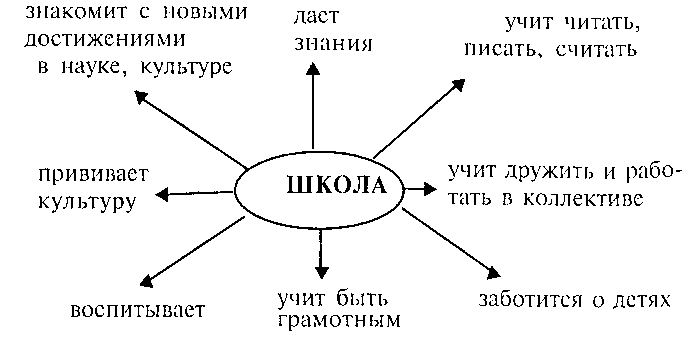 ШагЗ. Тема. Работа с книгой. Чтение стихотворения П. Мумина «В школе растет человек». Чтение стихотворения учащимися. Проверка восприятия. Ответы на вопросы.Шаг 4. Чтение текста В. Валентова «Старая парта». Ответы на вопросы.Выработка техники чтения. Читаются 1, 2, 3 абзацы.Чтение под ритмический стук.Чтение с убыстрением.Чтение скороговоркой.Чтение с переходом на малознакомую часть текста.Проверка выработанных навыков чтения. Учащиеся читают текст по 1 предложению.Шаг 5. Пересказ текста с разных позиций:с позиции ученика;с позиции учительницы.Шаг 6. Воспитательная беседа об отношении ребят к имуществу класса.Шаг 7. Творческая работа. Составление рассказа из 5—7 предложений на тему «Жалобы парты». Рассказ должен начинаться со слов:«Я — парта. Сейчас я вам расскажу мою историю ...».Работа в группах. Презентация работы групп. Победитель тот, кто придумал самый интересный рассказ. Шаг 8. Подведение итогов. Задание на дом. Читать текстВ.Валентова «Старая парта», подготовить устный рассказ «Жалобы парты».	Уроки 29,30. В. Драгунский. Профессор кислых щейЦели. Познакомить учащихся с содержанием рассказа В. Драгунского Профессор кислых щей», произвести его анализ; учить находить в тексте полезную информацию, используя методику «Инсерт»; развивать технику вертикального чтения; приобретение знаний с помощью самостоятельной работы: полезных знаний из разных источников, особенно книг.Ход урокаШаг I. Языковая разминка. Игра «Да-нетка». В волшебном сундучке задумано слово книга). Задаются вопросы учащимся (вопросы написаны на доске).Это природный или рукотворный мир?Игрушка? Мебель? Одежда? Учебная принадлежность?Она большая? Маленькая? Средняя?Ею пишут? Рисуют? Стирают? Ее читают?Сделана из пластмассы? Резины? Бумаги?Она нужна папе? Маме? Сыну?(Слова, характеризующие предмет, подчеркиваются.)Шаг 2. Беседа о пользе знаний. Задаются вопросы:Из каких источников можно получить информацию, обогатить себя знаниями?Какие книги вы читаете? Что вы из них узнаете? Что полезного берете себе из книг?Обобщение сказанного.Шаг 3. Работа с книгой. Чтение рассказа В. Драгунского «Профессор кислых щей». Знакомство с вопросами учебника.Повторение памятки к чтению-спринт. Чтение-спринт рассказа. Ответы на вопросы учебника.Обобщение сказанного.Шаг 4. Беседа о любимых телепередачах. Дети рассказывают, какие передачи смотрят по телевизору, что из них узнают нового.Шаг 5. Ролевое чтение диалога Дениски и отца, отбросив слова автора. (Используются элементы костюмов).Шаг 6. Чтение пословиц о пользе учения, знаний. Раскрытие их смыслового значения.Испокон века книга растит человека.Корень учения горек, а плод сладок.Птица красна пером„ а человек умом.Шаг 7. Игра «Наборщик». Предлагается расставить книги на полке так, чтобы можно было прочитать пословицу.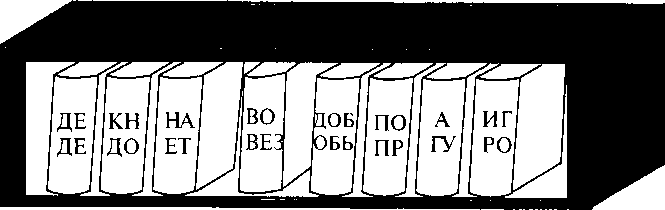 Ответ: Книга подобна воде,Дорогу пробьет везде.Шаг 8. Подведение итогов. Задание на дом.  Читать рассказ В.	Драгунского Профессор кислых щей», кратко рассказать содержание текста с позиций отца, Дениски, разгадать пословицу на книжной полке.УРОКИ 31, 32. С. Маршак. Вот какой рассеянныйЦели. Познакомить учащихся с содержанием стихотворения С.Я. Маршака «Вот какой рассеянный...», произвести его анализ; ввести понятие о небылицах, учить их сочинять; воспитывать собранность, умение четко организовывать свою деятельность.Ход урокаШаг I. Проверка домашнего задания. Работа в группах. Чтение текста «Профессор кислых щей» В. Драгунского, пересказ прочитанного с,позиции отца, сына. Взаимооценка. Инсценирование отрывков со слов: ьЯ сказал ...Аленкина мама сказала ... •Слова автора отбрасываются:'Определяется группа-победитель.Шаг 2. Языковая разминка.Подбор рифмующихся слов к словам: кровать (брать, стирать, мать, выживать);перчатки (пятки, девчатки, прятки); буфет (браслет, конфет, монет, кассет).Используя отдельные предложенные слова, сочинить стихотворение.Шаг З. Введение в тему. Беседа. Предлагается рассказать, кого называют рассеянным человеком. Приводятся примеры рассеянности. (Дети вспоминают случаи своей невнимательности, рассеянности и к чему это приводило.)Прогнозирование (антиципация). Рассматривается и описывается иллюстрация художника в учебнике. По внешним признакам прогнозируется содержание стихотворения «Вот какой рассеянный...» С. Маршака.Шаг 4. Тема. Работа с книгой. Чтение стихотворенияС.	Маршака «Вот какой рассеянный...».Чтение стихотворения учителем. Проверка восприятия. Дети рассказывают, чем понравилось стихотворение и что вызвало у них улыбку.Чтение стихотворения по частям учащимися, отмечается, чего в жизни не может быть.Шаг 5. Лексическая работа. Выписываются подчеркнутые слова, определяется, из каких слов образованы придуманные автором слова и что в них подчеркивается.Вагоноуважатый — вагоновожатый + уважаемый. Вагоноуважаемый — вагон + уважаемый. Глубокоуважатый — глубокоуважаемый + вожатый Трамвал — трамвай + вокзал.Вокзай — вокзал + трамвай.Шаг 6. Введение понятия о небылицах. (Используется материал учебника.)Шаг 7. Смехопауза. Продолжение лексической работы.Решается, от каких слов образованы слова:автобка — автобусная остановка;остановус — остановка автобуса;покупин — покупатель + магазин;магазатель — магазин + покупатель.Придумывание своих смешных слов, запись их надоске, отгадывание, от каких слов они образованы.С отдельными словами составляются предложения.Шаг 8. Воспитательная беседа «Что нужно делать, чтобы не быть похожим на «человека рассеянного»?».Шаг 9. Подведение итогов. Задание на дом. Читать стихотворение С. Маршака «Вот какой рассеянный...», закончить сочинение стихотворения.УРОК 33. С. В. Михалков. Недотёпа. Цели. Познакомить учащихся с содержанием стихотворения С.В. Михалкова «Недотепа», произвести его анализ; учить составлять характеристику персонажа, прививать уважительное отношение к представителям разных профессий.Ход урокаШаг 1. Проверка домашнего задания. Выразительное чтение стихотворения С. Маршака «Вот какой рассеянный...». Повторение о небылицах.Чтение сочиненных стихотворений по готовым рифмам. Работа в группах. Выделяются стихотворения для прослушивания всем классом.Слушание лучших работ учащихся. Рецензирование. Оценка.Шаг 2. Вызов. Введение в тему.Игра «Профессии». Предлагается назвать профессии людей. Например: парикмахер, столяр, учитель и т. д.От названных слов образовать слова женского рода: повар — повариха, парикмахер — парикмахерша и т. д.За правильный ответ дается 1 жетон, набравший большее количество жетонов — победитель.Беседа на тему «Кем ты желаешь стать? Как готовишь себя к будущей профессии!"На доске записываются имена детей и их будущая профессия.Валя — инженер Сережа — космонавтСвета — повар Сабир — бизнесменОбобщение и вывод учителя.Шаг 3. Осмысление. Тема. Работа с учебником.Чтение учителем стихотворения С.В. Михалкова «Недотёпа».Первичная проверка восприятия стихотворения. Ответы на вопросы.Чем занимаются талантливые дети?Как они себя проявляют?Как мама называет своего сына? Почему? Чем она недовольна?Кем хочет стать ее сын? Обижается ли он на свою маму?Шаг 4. Размышление. Чтение стихотворения «Недотёпа» учащимися, деление его на части, озаглавливание частей. Запись плана учителем на доске.ПланТалантливые дети надежды подают.«Недотепам путь закрыт».Что одному дается, другому не дано!Я знаю, кем я буду.Определение темы, идеи стихотворения.Составление характеристики Недотепы по следующему плану:Недотепа — кто он такой?Увлекается ли он чем-нибудь?Как мама относится к нему? Чем она недовольна?Возражает ли мальчик маме? Почему?Нравится ли вам Недотепа? Как вы к нему относитесь?Хотелось бы вам подружиться с ним?Шаг 5, Речевая разминка.Задание 1. Назови стихотворение по-другому.Задание 2. Напиши записочку Недотепе.Задание 3. Прочитай пословицу. Можно ли с ней согласиться.Землю солнце красит, а человека — труд.Шаг 6. Подведение итогов. Задание на дом.Читать стихотворение С. В. Михалкова «Недотепа», нарисовать иллюстрацию к нему.УРОКИ 34, 35. Н. Носов. Как Незнайка сочинял стихиЦели. Познакомить учащихся с содержанием отрывка из книги Н.Носова «Приключения Незнайки и его друзей»; ввести понятие о дразнилках и их особенностях, учить сочинять дразнилки; воспитывать чувство юмора, умение правильно воспринимать шутки.Ход урокаШаг /. Языковая разминка.Подбор рифмующихся слов к словам: поэт (свет), Цветик (светик), Знайка (зазнайка), Торопыжка (пышка), Авоська (Моська).Шаг 2. Повторение. Ответы на вопросы. Что такое рифма? Как рифмуются строки стиха? Что такое дразнилка?Обобщение сказанного, постановка цели урока.Шаг 3. Рассказ учителя о творчестве Н. Носова (1908— 1976 г.).Николай Носов — русский писатель. Он написал для детей книги «Витя Малеев в школе и дома», «Повесть о моем друге Игоре», сказку «Приключения Незнайки и его друзей» и ее продолжение, рассказы, пьесы.Шаг 4. Тема. Работа с книгой. Чтение отрывка из книги Н.	Носова «Приключения Незнайки и его друзей». Чтение учащимися текста. Проверка восприятия прочитанного. Ответы на вопросы.Работа над выработкой динамического чтения. Читается первая часть.Чтение под ритмический стук.Чтение с убыстрением.Чтение скороговоркой.Чтение с переходом на малознакомую часть текста, выделение ключевых слов, озаглавливание частей, запись плана на доске учителем.Решение Незнайки стать поэтом.Стихи про Знайку.Стихи про Торопыжку и Авоську.Решение не сочинять стихов.Пересказ содержания с позиций:Незнайки;Авоськи.Шаг 5.Введение понятия о дразнилках и принципах их сочинения. (Используется материал учебника.)Шаг б.Творческая работа. Сочинение дразнилок.а)	Анализ дразнилки.Антошка, картошка,	Обращается внимание на то,Соломенная ножка.	что в первой строке подбираетсяСам с ноготок,	прозвище к имени, а затемГолова с локоток.	характеризуется объект по (Дразнилка написана внешним признакам (размер,на доске).	худоба). Используется смежнаярифма, в стихе чувствуется ритм.б)	Придумывание слов, созвучных именам, т. е. подбираются рифмующиеся слова к именам присутствующих ребят.Андрей — воробей, ...Татьянка — итальянка, ...Анна — ванна, ...Машка — растеряшка, ...в)	Работа в парах. Сочинение дразнилок. Подмечаются у соседа по парте яркие внешние признаки. Чтение готовых работ. Рецензирование.Шаг 7. Подведение итогов. Задание на дом. Читать рассказ Н.	Носова «Как Незнайка сочинял стихи», закончить работу над дразнилками.УРОК 36Итоговый урок. СОКР 4.УРОК 37Урок внеклассного чтения.ТРУД УКРАШАЕТ ЧЕЛОВЕКАУРОК 38. Е. Пермяк. Для чего нужны рукиЦели. Познакомить учащихся с рассказом Е. Пермяка «Для чего нужны руки», прививать любовь к труду, учить прогнозировать содержание произведения, развивать логику мышления.Ход урокаШаг 1. Введение в тему. Антиципация. По названию раздела «Труд украшает человека», иллюстрации учебника прогнозируется содержание рассказов, предлагаемых в разделе для чтения.Игра «Хорошо-плохо». Для размышления предлагается понятие «труд». Дети рассказывают, чем труд хорош и чем плох.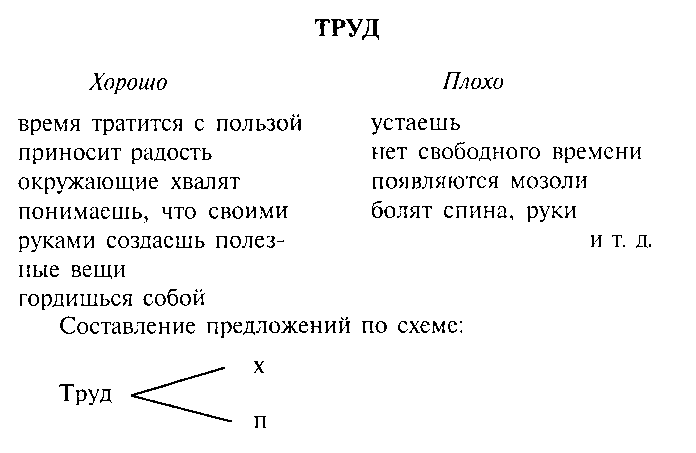 Например:Труд — это хорошо, потому что создаешь полезное. Труд — это плохо, потому что болит спина, руки, устаешьШаг 2. Тема. Работа с книгой. Чтение рассказа Е. Пермяка «Для чего нужны руки» учителем.Проверка восприятия. Ответы на вопросы. Чтение текста учащимися. Пересказ содержания с позиции дедушки и внука. Раскрытие значения фразы «Трудовые руки, которыми вся жизнь, весь белый свет держится».Шаг 3. Беседа о роли труда. (Используется материал учебника.)Шаг 4. Воспитание добрых чувств. Связь с жизнью. Ответы на вопросы.Чем вы дома занимаетесь ?Какие дела и обязанности по дому выполняете?Какое общее для всех ребят дело является главным?Раскрывается значение пословицы:Делу время — потехе час.Шаг 5. Подведение итогов. Задание на дом. Читать рассказ Е. Пермяка «Для чего нужны руки».УРОК 39.СОКР 5УРОК 40.С. В. Михалков. ЧасыЦели. Познакомить учащихся с творчеством С.В. Михалкова и содержанием его стихотворения. «Часы», произвести его анализ; учить характеризовать персонаж, развивать творческие способности у ребят, воспитывать уважительное отношение к профессионалам высокого класса.Ход урокаШаг 1. Введение в тему.Рассказ учителя о творчестве С.В. Михалкова.Материал для рассказаСергей Владимирович Михалков родился в 1913 году в дворянской семье. Отец будущего писателя был ученым- орнитологом. Начальное образование получил дома, потом сразу поступил в 4-й класс. Пробовал писать стихи. В 15 лет было опубликовано первое стихотворение.Известность С. В. Михалкову принесла поэма «Дядя Степа» и ее продолжение «Дядя Степа — милиционер», «Дядя Степа и Егор», «Дядя Степа — ветеран». Любимыми и читаемыми стали стихотворения разных лет «А что у вас?», «Про Мимозу», «Фома», «Мы с приятелем», «Прививка», «Песенка друзей» и другие.Михалков — автор 200 басен, сказок, пьес. Он является автором гимна России (2001).Игра-конкурс «Профессии». Предлагается назвать профессии, какие знают учащиесяРаздаются жетоны. Победитель тот, кто назвал больше всего профессий.Шаг 2. Вызов. Тема. Работа с учебником.Чтение стихотворения С.В. Михалкова «Часы» учителем.Первичная проверка восприятия.Ответы на вопросы.О человеке какой профессии стихотворение? Как к нему относятся окружающие? Почему?Шаг 3 Размышление.Чтение стихотворения «Часы» учащимися, деление его на части, выделение главных мыслей частей, озаглавливание, запись плана.ПланВ часовой мастерской.Посещение старушки мастерской.Дядя Ваня выручил ребят.Перечитывание стихотворения, составление характеристики часовщика.Часовщик (Какой? Что делает? Как относится к своему труду? Как к нему относятся окружающие? Какими словами это выражает автор? Какую черту вы хотели бы перенять у часовщика?)Шаг 4. Речевая разминка.Задание 1. Назвать стихотворение по-другому.Задание 2. Выписать рифмующиеся слова. (Ходили — будили, вставать — кровать, в мастерской — день-деньской, старушка — кукушка и т. д.).Задание 3. Подобрать рифмы к словам: попали (угнали, убежали), звон (вон, телефон, слон, граммофон), класс (вас, час, квас).Шаг 5. Воспитание добрых чувств.По словам восстанавливаются пословицы: труд и лень (труд кормит, а лень портит), терпенье и труд (терпенье и труд всё перетрут). Пословицы записываются на доске, раскрывается их смысловое значение, определяется, можно ли отнести одну из них к прочитанному стихотворению.Перечитываются последние строчки стиха «Мы теперь приходим в класс раньше всех на целый час».Объясняется, почему так получилось.Шаг 6 . Подведение итогов. Задание на дом. Читать стихотворение С.В. Михалкова «Часы», понравившийся отрывок проиллюстрировать.	УРОК 41. С. Барнаев. Руки отцаЦели. Познакомить учащихся с творчеством С. Барпа- ева и содержанием его стихотворения «Руки отца»; развивать память, творческое мышление; прививать любовь к ближним.Ход урокаШаг 1. Проверка домашнего задания. Чтение стихотворения С. И. Михалкова «Часы». Ответы на вопросы по содержаниюРабота в группах. Рассматриваются иллюстрации к стихотворению, выделяются работы для показа перед всем классом. Конкурс художников. Авторы иллюстраций демонстрируют свои работы, раскрывают художественный замысел, подбирают название. Определяются призовые 1, 2, 3 места.Шаг 2 < Введение в тему. Рассказ учителя о творчестве С.	Барнаева.Материал для рассказаСафар Барнаев родился в г. Бухаре. В 1966 году окончил факультет журналистики Ташкентского государственного университета. Работал в редакции газеты, а затем в издательстве «Ёш гвардия».Первые стихи поэта появились в печати в 1959 году. Первая книга поэта «Я в горах» увидела свет в 1970 году.С.	Барнаев работает и в жанре прозы. В 1972 г. вышел сборник его повестей под названием «Первая улыбка». Затем последовали книги стихов и поэм «Руки моего отца», «Тоскую по тебе», «Юлдуз и весна», повести и рассказы «Солдат вернулся с фронта», «Белые аисты».Сафар Барнаев перевел на узбекский язык стихи С. Маршака, С. Михалкова, А. Барто, Я. Акима. Награжден Почетной грамотой.Шаг 3. Беседа «Поговорим о папах».Ответы на вопросы.Кем работают ваши родители?Бывали ли вы у них на работе?Что они делают? Чем занимаются?Что производят? Как относятся к своей работе? Что умеют делать ваши папы?Шаг 4, Тема. Работа с книгой. Чтение стихотворенияС.	Барнаева «Руки отца» учителем. Проверка восприятия. Чтение стихотворения учащимися по четверостишиям, выписываются слова, характеризующие руки отца: многое делать умеют; крепкие; землю распашут и сеют; нежно растят деревца; могут дом построить; подковать жеребца и т. д.Ответы на вопросы.Как автор охарактеризовал руки отца?Что они умеют?Как автор относится к отцу? Почему?Определение темы, идеи стихотворения. Заучивание стихотворения.Шаг 5. Творческая работа. Сочинение на тему «Расскажу о своем отце» по предложенному плану в учебнике.Шаг 6. Игра «Дом». На чистом листе бумаги дети обводят свою ладонь, вписывают в нее тех, кого они взяли бы в свой дом. Затем пишут пожелание своему дому.Шаг 7. Подведение итогов. Задание на дом. Выучить стихотворение С. Барнаева «Руки отца». Пожелания детей можно использовать на родительском собрании.УРОКИ 42, 43. Э. Шим. Хлеб растетЦели. Познакомить учащихся с содержанием рассказа Э.	Шима «Хлеб растет»; ввести понятия: «многозначность слов», «олицетворение»; прививать навыки уважительного отношения к хлебу.Ход урокаШаг 1. Проверка домашнего задания. Опрос выученного наизусть стихотворения С. Барнаева «Руки отца». Чтение пожеланий своему дому.Шаг 2. Введение в тему. Разгадывание загадки.Отгадать легко и быстро: Мягкий, пышный и душистый, Он и черный, он и белый,А бывает подгорелый.{Хлеб)Отгадка к игре «Слово рассыпалось».Б Е Л X (ХЛЕБ)Чтение рассказа хлебороба о своей работе:Хлеб ... Хлебушко ... Теплый, душистый, с хрустящей корочкой. Он самый главный на нашем столе. Без хлеба всякая еда не вкусна. Хлеб приходит с полей, а выращиваем его мы — хлеборобы. На наших ладонях твердые мозоли, потому что выращивать хлеб — очень трудная работа. В любую погоду: и в холод, и в зной — выводим мы на поле свои могучие машины, тракторы, комбайны, работаем днем и ночью, чтобы подарить вам свежий каравай хлеба.Вопросно-ответная беседа.Можно ли сказать, что хлебороб с большим уважением относится к хлебу? Объясните, почему.Работа по картинке «Хлеб идет!»Шаг 3. Тема. Работа с книгой. Чтение рассказа Э. Шима «Хлеб растет».Знакомство с памяткой к чтению-разведке.ПамяткаПлотно сожми губы и зубы.Поставь пальцы на начало и конец строки.Просматривая текст вертикальным движением глаз, найди ответы на вопросы.Знакомство с вопросами к тексту.Чтение-разведка рассказа «Хлеб растет».Ответы на вопросы учебника.Чтение рассказа вслух. Пересказ с позиции читателя.Шаг 4. Введение понятия о многозначности слов, просматривается текст, находится слово «хлеб», объясняется, в каком значении оно употреблено.Рассказ учителяВ русском языке часто одно и то же слово употребляется в нескольких значениях. Вот, например, слово «хлеб» употребляется в следующих значениях:хлеб1 — пищевой продукт, выпекаемый из муки;хлеб2 — зерно, из которого приготовляется мука;хлеб3 — пища, пропитание (Хлеба нынче пошли дорогие);хлеб4 — средство к существованию, заработок (добывать хлеб.)Составление предложений со словом «хлеб» в разных значениях.Шаг 5. Работа с пословицами, раскрытие их значений.Шаг 6. Чтение материала об олицетворении. (См. материал учебника.) Сначала выписываются слова из текста о том, как растет хлеб.Хлебрастет	хлеб терпелростки, как родные	зябко ему было, темнобратья,кустиками торчатдотерпел, дождался весны ожил, начал расти зерна проклюнулись, не пропустил первое тепло проросли, уснули	тянется, стараетсяОбъясняется, какие чувства переданы в перечисленных словах.Шаг 7- Подведение итогов. Задание на дом. Читать рассказ Э. Шима «Хлеб растет», пересказывать текст с позиции читателя.УРОК 44. С. Погореловский. Слава хлебуЦели. Познакомить учащихся с содержанием стихотворения С. Погореловского «Слава хлебу»; развивать память, творческое мышление; прививать уважительное отношение к людям, вырастившим хлеб.Ход урокаШаг /- Проверка домашнего задания. Чтение рассказа Э.	Шима «Хлеб растет», пересказ содержания с позиции читателя.Шаг 2. Введение в тему. Воспитание добрых чувств. Чтение пословиц, раскрытие их значений. Объясняется, почему так говорят.Снег на полях ~ хлеб в закромах.Май холодный — год хлебородный.Хлеб — всему голова.Антиципация. Рассматривается иллюстрация в учебнике, называются хлебные изделия и все, что можно назвать хлебом. По иллюстрации и заглавию прогнозируется содержание стихотворения.Шаг 3. Тема. Работа с книгой. Чтение стихотворения С. Погореловского «Слава хлебу» учителем.Ответы на вопросы по материалу учебника.Работа над выработкой выразительного чтения стихотворения. Расстановка пауз, логических ударений. Чтение стихотворения учащимися с соблюдением расставленных знаков.Заучивание стихотворения наизусть. Определение темы, идеи.Шаг 4. Речевая разминка.Подобрать синонимичные выражения к словам и словосочетаниям:душистый (запашистый, ароматный, пахучий), мир (спокойствие, согласие, лад), пожаловал (пришел, прибыл), уплетай (кушай, ешь).Подобрать рифмующиеся слова к словам: слова, щеки, стал, растил, сила.Используя подобранные рифмы, сочинить стихотворение.Шаг 5. Подведение итогов. Задание на дом. Выучить наизусть стихотворение С.Погореловского «Слава хлебу», закончить работу над сочинением стихотворения.УРОК 45. С. Барнасв. КенгуруЦели. Познакомить учащихся с содержанием стихотворения С. Барнаева «Кенгуру», произвести его анализ; познакомить с профессией почтальона, развивать память, творческое мышление, прививать любовь к труду.Ход урокаШаг 1. Проверка домашнего задания. Опрос выученного наизусть стихотворения «Слава хлебу». Работа в группах. Чтение сочиненного учащимися стихотворения. Отбор стихотворений для прослушивания всем классом. Слушание сочинений учащимися. Рецензирование.Шаг 2. Игра «Профессии». Называются профессии, образовываются слова женского рода. Например: писатель — писательница, продавец — продавщица.Игра «Доскажи словечко».Трактор водит ... (тракторист), Электричку — ... (машинист), Стены выкрасил ... (маляр), Доску выстругал ... (столяр),В доме свет провел ... (монтер),В шахте трудится ... (шахтер),В жаркой кузнице — ... (кузнец).Кто все знает — ... (молодец).Шаг 3. Введение в тему. Рассказ учителя о кенгуру.Материал для рассказаКенгуру — прыгающее сумчатое животное, обитающее в Австралии. Свое имя кенгуру получила случайно: как-то один путешественник приехал в Австралию и увидел странное животное, которое прыгало на задних ногах, причем еще в области живота была сумка с детенышем. Он спросил у местного путеводителя, как зовут это животное, а тот ответил, «кенгуру», что значит «не знаю», а путешественник подумал, что так зовут это животное. В стихотворении, которое предстоит нам читать, кенгуру является почтальоном, в сумке которого лежат газеты, письма, телеграммы, бандероли.Рассматривается иллюстрация учебника, раскрывается ее содержание.Шаг 4. Тема. Работа с книгой. Чтение стихотворения С. Барнаева «Кенгуру» учителем. Проверка восприятия. Вопросно-ответная беседа.О какой профессии рассказывается в стихотворении?Почему автор в образе почтальона изобразил кенгуру?Что разносит почтальон?Чем приятна и трудна работа почтальона?Чтение стихотворения учащимися.Определение темы, идеи стихотворенияЗаучивание наизустьШаг 5. Речевая разминка.Игра на победителя «Составь предложение». Предлагается составить предложения со словами: письмо, почтальон, почта. Победитель тот, кто составит самое большое предложение.Сочинение двустиший по начальным строкам стиха.Вот идет почтальон	. (С тяжелейшей сумкой он.)Лена подруге письмо написала,	. (Получила его Алла.)Нам посылку принесли	. (Еле в дом ее внесли.)Шаг 6. Подведение итогов. Задание на дом. Выучить наизусть стихотворение С.Барнаева «Кенгуру», закончить сочинение стихотворений.УРОК 46. СОКР 6УРОКИ 47, 48.Н. Дудочкин. Почему хорошо на светеЦели. Познакомить учащихся с содержанием сказки П. Дудочкина «Почему хорошо на свете», произвести ее анализ; развивать логику мышления, используя метод «Инсерт» и графический организатор «Кластер»; учить делать добро окружающим.Ход урокаШаг 1. Введение в тему. Составление кластера «Почему хорошо жить на свете».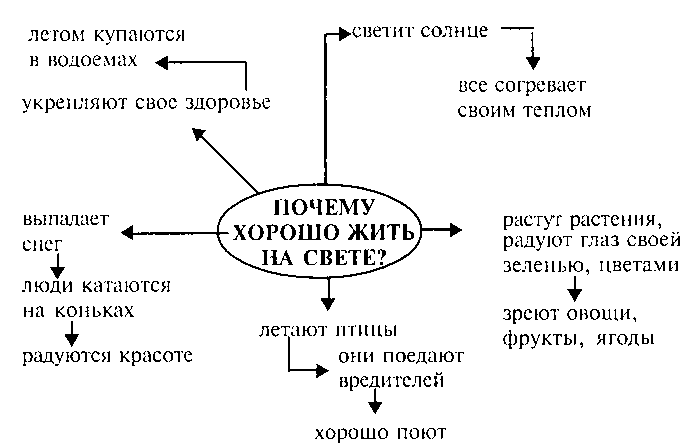 Шаг2.Тема. Работа с книгой. Чтение сказки П. Дудочкина «Почему хорошо на свете». Подготовленное чтение. Класс разделен на 5 групп, которым дано было задание: подготовить инсценировки 1, 2, 3, 4, 5 частей сказки. На головах у детей шапочки с персонажами из сказки.Проверка восприятия. Вопросно-ответная беседа.Какое время года описывается в сказке? Из каких строк вы узнали? Прочитайте.Что хорошего делает солнышко? Дождик?Какой вывод можно сделать, познакомившись с содержанием сказки?Чтение текста сказки учащимися, выделение ключевых слов, по ним определяется главная мысль части, подбирается оглавление.ПланВстреча с Солнышком.Разговор с Дождиком.Лесной санитар.Червяк о себе.Польза от скворца.Шаг 3. Использование метода «Инсерт».Повторное чтение сказки учащимися с пометками на полях:«V» — подтверждает то, что я знаю.«+» — новая информация.«-» — противоречит тому, что знаю.«?» — озадачило меня.Составление групповой таблицы «Инсерт».Размышления над данными таблицы.Шаг 4. Выполнение задания Волшебницы Речи.Это сказка или рассказ? Убедите товарищей.Рассматривание схемы-цепочки персонажей, с которыми встретился Скворушка, составленной Вадимом. Нахождение ошибки. Составление своей схемы. По схеме-цепочке пересказывается краткое содержание сказки с позиции Скворушки.Определяется главная мысль сказки. Связь с жизнью детей. Предлагается рассказать, что хорошего делают дети сейчас и что хорошего предполагают делать, став взрослыми.Шаг 5. Подведение итогов. Задание на дом. Читать сказку «Почему хорошо на свете», подготовить пересказ с позиции читателя.УРОКИ 49, 50.С. Я. Маршак. Кот и лодыриЦели. Познакомить учащихся с творчеством С.Я. Маршака и содержанием его стихотворения «Кот и лодыри», учить выразительному чтению с использованием метода театральной педагогики, воспитывать прилежное отношение к учебе.Ход урокаШаг 1. Введение в тему. Рассказ учителя о творчестве С.Я. Маршака (1887-1964).Материал для рассказаС. Я. Маршак родился в 1887 году в г. Воронеже в семье мастера-мыловара. Рано начал писать стихи. В 1920 г. в г. Краснодаре создал один из первых детских театров и писал для него пьесы-сказки. С. Я. Маршак — один из основоположников детской литературы в России.Стихотворения «Сказка о глупом мышонке», «Багаж», «Почта», «Вот какой рассеянный», «Усатый — полосатый», повести в стихах «Рассказ о неизвестном герое», «Быль — небылица», энциклопедия «Веселое путешествие от А до Я» стали любимыми для юных читателей.С. Я. Маршак оставил прекрасные образны детских сказок и пьес «Кошкин дом», «Горя бояться — счастья не видать», «Двенадцать месяцев», «Теремок».Шаг 2, Разгадывание загадки.Глазищи, усищи, хвостище,Л моется всех чище.(Кот)Игра «Буквы потерялись» На доске написаны буквы, следует догадаться, какие буквы потерялись. Восстановив фразу, дети узнают, какое произведение им предстоит читать.К . т и л . д . р .Ответ: Кот и лодыри.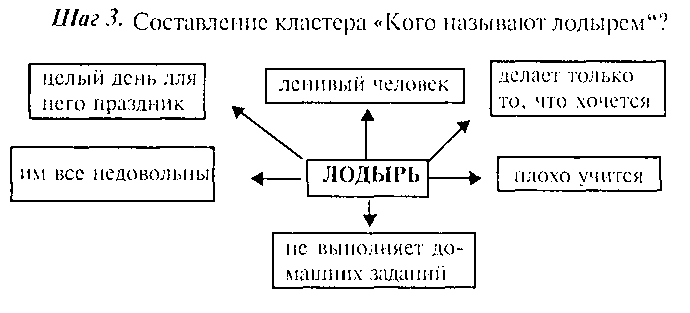 Шаг 4. Осмысление. Тема. Работа с учебником. Чтение стихотворения С.Я. Маршака «Кот и лодыри» учителем.Чтение стихотворения учащимися. Проверка восприятия. Ответы на вопросы.Куда собирались лодыри? А куда попали? Кого они встретили? Как выглядел кот? Чем он был озадачен? (Найти и прочитать ответ лодырей.)Объясняется, почему мальчиков-лодырей учителя не могут научить ничему.Чтение заключительных фраз стихотворения.Шаг 5. Размышление.Повторное чтение стихотворения «Кот и лодыри». Составление партитуры чтения. На полях учебника простым карандашом отмечаются слона автора, кота, лодырей, помечтаются указания, как их следует читать (медленно или быстро, весело или жалобно, громко или тихо).Чтение реплик кота и лодырей на победителя:Ты чего нахмурился, отчего?Мне, коту усатому, скоро год.И красив я, лодыри, и умён,А письму и грамоте не учён.Первую реплику читают по одному учащиеся всего первого ряда, вторую — все учащиеся второго ряда. Определяются победители. Ролевое чтение стихотворения с последующим инсценированием. Используется метод театральной педагогики: детали костюмов персонажей, а при помощи мимики, жестов, тона голоса, движений создаются характерные образы кота и лодырей.Шаг 6. Воспитание добрых чувств.Ответы на вопросы.Как вы думаете, почему автор сделал героями не только мальчиков, но и кота? О чем это стихотворение?В каких словах содержится главная мысль? Кто их произносит? Прочитайте.Чтение пословиц, раскрытие их смыслового значения. Определяется, какую из них можно соотнести с содержанием стихотворения больше всего, а какую в назидание лодырям.ПословицыМудрым никто не родился, а научился.У лодыря что ни день, то лень.Учись смолоду, пригодится к старости.Шаг 7. Речевая разминка.Придумывается свой заголовок стихотворения. Предлагается написать дружескую записочку-пожелание лодырям.Шаг 8. Подведение итогов. Задание на дом. Читать стихотворение «Кот и лодыри», выучить наизусть и проиллюстрировать понравившийся отрывок.УРОК 51. Итоговый урок. СОКР 8„Мы все хотим побывать на Венере“На итоговом уроке по разделу «Труд украшает человека» вновь появилась Волшебница Речь и сказала: —Здравствуйте, ребята! Вы старательно выполнили все мои задания, читали тексты. Сегодня мы с вами устроим праздник. В случае успеха экипаж класса попадет на Венеру. Ваш успех зависит от четкого выполнения заданий, дисциплины, а также от умелого обыгрывания Зеленой Скуки, которая вот-вот придёт к вам на урок.(Раздается голос).Голос. Внимание! Внимание! Говорит и показывает Ташкент. Наши микрофоны и телекамера установлены на лунодроме «Олимпия». Сегодня будет произведен запуск космического корабля «Земляне», пилотируемого экипажем в составе ребят второго класса...Волшебница Речь. Проверить готовность!Все. Есть проверить готовность!Волшебница Речь. Включить моторы!Все. Есть включить моторы!(Появляется Скука Зеленая).Скука Зеленая. Лучше не включайте. Всё равно не полетите.Волшебница Речь. Ребята, вы знаете, кто это?Скука Зеленая. Не знаете? Я — Скука Зеленая. Ох уж эти мне ребята!Никто меня не узнаёт. Но я рада, что с вами повстречалась, дорогие ребятишки, миленькие, хорошенькие.Смотрю я на вас, и так мне жалко вас. Какие-то вы все не этакие, и сидите вы как-то не так и не сяк, и настроение-то у вас ни то, ни сё. А чтобы было всё хорошо, закройте глаза правой ручкой вот так. (Показывает.) А левой ручкой закройте правое ушко. Вот так. Что-то у вас неправильно получилось — левое-то ушко осталось открытым. Давайте-ка вот что сделаем: быстро переменим ручки: левой ручкой закроем глазки, а правой — левое ушко.Вот так! Что такое? Теперь правое ушко открыто! Ну-ка, давайте быстро менять руки. Вот так. Теперь перед тем, как переменить руки, хлопните в ладоши. Ну что же вы руки не можете быстро менять? Вот так надо. Я хотела, чтобы вы глазки закрыли, ушки заткнули, чтобы ничего не видеть и не слышать, чтобы вам скучно стало. А вы почему-то развеселились! Это очень нехорошо. Почему вы веселитесь?Волшебница Речь. Потому что мы вот-вот полетим на Венеру. Скука Зеленая. Это вы-то полетите на Венеру? Да вы туда и не попадете.Весёлые-то вы весёлые. Смеяться умеете. Но этого мало. Чтобы попасть на Венеру, надо быть сильными, быстрыми, ловкими находчивыми, знающими, как все космонавты. Вы знаете, с чего начинается день космонавта?Вадим. С зарядки.Скука Зеленая. Да, с зарядки! Но я, например, ее не делаю и вы не делайте.(Звучит музыка М.Старокадомского. Дети поют «Песенку о зарядке», выполняют упражнения.)Ни мороз мне не страшен, ни жара. Удивляются даже доктора;Почему я не болею? Почему я здоровее всех ребят из нашего двора?Волшебница Речь. Видишь, Скука Зеленая, все ребята делают зарядку. И быть на тебя похожими они не хотят. Правда, ребята?Скука Зеленая. Зарядка — это только старт и ничто по сравнению с теми трудностями, которые вы встретите в полете.Волшебница Речь. Ребята не боятся этих трудностей, потому что дружат со спортом и хорошо учатся. И скука им нипочем. С собой они взяли веселую песню.(Дети поют песню В. Шаинского «Улыбка». Скука Зеленая затыкает уши, убегает.)Волшебница Речь. А теперь в путь!Внимание! 5! 4! 3! 2! 1! Пуск!(Появляется Лунный Листок).Волшебница Речь читает:Те, кто хочет попасть на Венеру, должны в полете пройти испытания. Испытание первое. Ответьте на вопросы литературной викторины. Из каких произведений эти слова?ИДут люди веселыми зелеными полями, глядят по сторонам, улыбаются: «До чего хлеб хорош!»Весь вечер отвечал Петя дедушке. Правильно отвечал. Только по своим рукам обо всех других судил, а не по трудовым, рабочим рукам, которыми вся жизнь, весь белый свет держится.3) Руки, как солнце, лучисты,Пот вытирают с лица...Служат достойно ОтчизнеМудрые руки отца!(Появляется Скука Зеленая).Скука Зеленая. Вот и я! Думаете, я совсем убежала? Нет, не так просто от меня уйти. Вы все равно до второго испытания не долетите.Волшебница Речь. Не мешай нам, Скука Зеленая. Ребята, вспомните выученные наизусть стихотворения. Я начну, а вы продолжите.Многое делать умеют...Крепкие руки отца...Слава миру на земле!Слава хлебу на столе!Скука Зеленая. Вот уж на мой вопрос вы пи за что не ответите. Тогда непременно вам придется возвратиться на Землю.Кто больше назовет профессий, о которых упоминается в разделе «Труд украшает человека».Волшебница Речь. Ребята, вы сможете ответить на этот сложный вопрос.Не теряйтесь! Перелистайте страницы книги.Скука Зеленая. Что? Без книги не помните? А еще себя хорошими учениками считаете!(Победителем считается тот, кто последним назовет профессию. Победитель награждается.)Волшебница Речь. У меня в сундучке «Заумный язык» оказались творческие работы. Мы с Мышонком внимательно их изучили. Посмотрите лучшие рисунки, послушайте лучшие произведения учащихся вашего класса.Скука Зеленая. Ох, и надоели мне эти ребята! Все что- нибудь придумают. Прямо поскучать некогда.(Зевает. Волшебница Речь читает работы детей, показывает рисунки, награждает победителей.)Скука Зеленая. Давайте, пока не поздно, повернем назад. Прилетим домой, сядем на диванчике, позеваем! Ох, люблю зевать и ничего не делать. Ну, кто со мной?Безнадёжно машет рукой.Эх, вы! Тогда слушайте еще одно испытание:По готовым рифмам сочинить свое стихотворение.бегемотротглазкисказкиЖелающим принять участие в конкурсе выдаются листки бумаги и ручки. В это время проводится игра «Не- весомбол». К двум стульям привязывается шнур. Свободное место у доски превращается в волейбольное поле. Играют две команды по 4 человека с воздушным шариком в волейбол. Главное условие: не допустить, чтобы невесом- бол опустился на чьей-нибудь стороне. Команда-победительница награждается невесомболом. Заслушиваются сочинения учащихся.(Определяется и награждается победитель.)Волшебница Речь. Молодцы, ребята! Вы отлично выдержали все испытания. И теперь путь к Венере для вас открыт.Скука Зеленая. А как же я?Волшебница Речь. А ты. Скука Зеленая, нам не нужна. Твои уговоры и старания задержать нас были напрасны. Счастливого пути, ребята!(Все поют песню «Кенгуру» С. Барнаева.)УРОК 52, Урок внеклассного чтения.УРОК 53.Резервный урок.ВЕКОВАЯ МУДРОСТЬ ОТЦОВУРОК 54. Л. Пантелеев. ТрусЦели. Познакомить учащихся с творчеством Л. Пантелеева и содержанием его рассказа «Трус», вырабатывать навыки беглого чтения, видеть тайну двойного в значении слов, осудить такие человеческие качества, как трусость и жадность.Шаг 1. Вызов. Введение в тему.Рассказ учителя о творчестве Л. Пантелеева (1908—1987).Материал для рассказаЛеонид Иванович Пантелеев родился в Петербурге, в семье военного. В 1966 году Л. Пантелеев писал о своем детстве: «Я родился в буржуазной семье среднего достатка. После революции я остался без семьи, несколько лет бродяжничал, скитался по России. Не один раз я попадал в детские дома.Мне было восемнадцать лет, когда вышла моя первая книга. В этом же возрасте я познакомился с людьми, которые стали потом моими учителями,— с Маршаком и с Максимом Горьким.Жизнь я посвятил детям, писал о детях и для детей.Заслуженной популярностью пользуются книга «Республика Шкид», рассказы «Честное слово», «Фенька», «Карусели» и другие.Шаг 2. Методика ТРИЗ. Учимся понимать тайну двойного. Выделяются противоречивые свойства понятия «трус». Работа в группах. Класс делится на 4 команды. Первые две группы называют положительные свойства понятия «трус», вторые две группы — отрицательные свойства.Ответы детей записываются. Делается вывод.Шаг 3. Осмысление. Тема. Работа с книгой. Чтение учителем рассказа Л. Пантелеева «Трус». Вопросно-ответная беседа.Где происходили события?Куда пошел мальчик? Каким был берег? Что случилось с мальчиком? Кто оказался неподалеку? Как себя повела девочка? Что произошло? Что выяснилось?Интенсивные упражнения по выработке беглого чтения. (По выбору учителя. См. урок 2) Проверка выработанных навыков. Взаимооценка.Шаг 4, Воспитание добрых чувств.Каким оказался мальчик? Согласны ли вы с выводом отца девочки, что трус обязательно будет и жадиной? А что вы думаете о девочке? Правильно ли она поступила? Размышления над пословицей„Трус к тени своей боится».Шаг 5. Подведение итогов. Задание на дом.Читать рассказ Л. Пантелеева «Трус», подготовить пересказ содержания с позиции девочки и самого мальчика.УРОКИ 55, 56.Каша из топора. Русская народная сказка.Цели. Произвести анализ сказки «Каша из топора»; показать важность находчивости, сообразительности в определенных обстоятельствах; развивать навыки выразительного чтения; вырабатывать навыки смелого решения трудных жизненных задач.Ход урокаШаг 1. Введение в тему. Игра «Собери словечко». Раздаются карточки со слогами, предлагается из них составить слова и догадаться, какую сказку предстоит читать на уроке (Каша из топора).ка | | то [ [ ша [ [ пор | | ста | | сол ру дат| [каша топор старуха солдатШаг 2. Работа с книгой. Чтение учителем сказки «Каша из топора». Проверка восприятия текста. Вопросно-ответная беседа.Понравилась ли сказка? Что понравилось в сказке?Чем понравилась? Чем не понравилась?Шаг 3. Работа над выразительностью чтения.Жужжащее чтение сказки. Составление характеристики старухи и солдата при помощи кластера.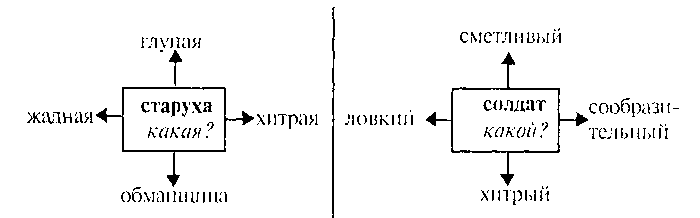 Расстановка пауз, логических ударений в репликах персонажей. Чтение отдельных реплик на победителя. Ролевое чтение сказки, отбросив авторские слова, с использованием соответствующих жестов, мимики, голоса. При этом используются элементы костюмов персонажей: для старухи- платок, фартук; для солдата — шапка-кивер, сабля.Шаг 4. Лексическая работа. Из текста сказки выписываются устаревшие слова, к ним подбираются современные синонимичные слова:притомился — устал дорожный человек — путникслуживый — солдат; человек, проходящий военную службуприкинулась — притворилась поскупилась — пожадничала приметил — увидел сдобрила — заправила маслом дивится — удивляетсяШаг 5. Работа над иллюстрацией.Рассматривается иллюстрация художника, называются изображенные предметы, читается птпмпш? Проиллюстрировал художник, выделяется главная мысль, озаглавливается картинка. (Ох,и хороша каша!)Шаг 6. Работа над пословицами, раскрытие их смысла.Шаг 7. Подведение итогов. Задание на дом. Придумать сказку с названием «Догадка не хуже разума».УРОК 57. СОКР 8УРОКИ 58, 59. В. Осеева. Волшебное слово.Цели. Познакомить учащихся с содержанием рассказа В.	Осеевой «Волшебное слово», прививать навыки самостоятельной работы, используя метод «Зигзаг»; воспитывать культуру общения.Ход урокаШаг 1. Введение в тему. Прогнозирование (антиципация) содержания текста В. Осеевой «Волшебное слово» по внешним признакам: фамилии автора, заглавию и илл юстраци и художн ика.Рассматривается и описывается содержание иллюстрации к тексту, высказываются предположения по содержанию.Шаг 2. Тема. Работа с книгой. Чтение рассказа В. Осеевой «Волшебное слово».Используется метод «Зигзаг». Текст делится на 5 законченных частей. Формируются группы из 5 человек. Каждому члену группы раздаются номера (1, 2, 3, 4, 5), соответствующие той части материала, которую он будет изучать. Распределяется материал для изучения.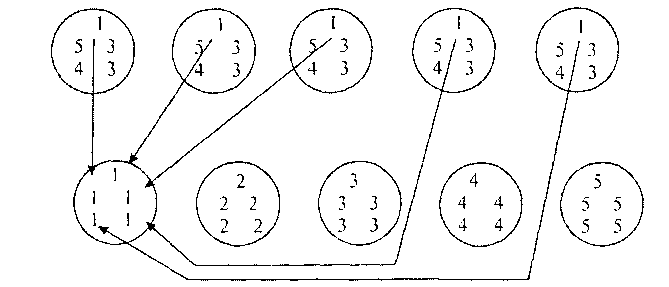 Затем формируются «экспертные» группы с одинаковыми номерами. Задача экспертной группы — изучить свой материал для презентации в «родной» группе.После прочтения и пересказа своей части текста «эксперты» возвращаются в свои «родные» группы и обмениваются информацией, т. е. каждый рассказывает часть текста в своих «родных» группах. Таким образом, за короткое время изучается большой по объему текст и каждый член группы будет знаком со всем материалом.Повторное чтение текста «Волшебное слово» вслух учащимися по абзацам. Ответы на вопросы по материалу учебника.Перечисление и запись «волшебных» слов: пожалуйста, будьте добры, здравствуйте, доброе утро, спокойной ночи и т. д.ШагЗ. Инсценирование. Предлагаются для разыгрывания ситуации с использованием вежливых слов.Ситуация 1. Мама испекла вкусный пирог. В доме распространился приятный запах. Дочь подходит к матери, просит дать попробовать кусочек пирога.Ситуация 2, В доме папа и мама. Сын отправляется спать. (Произносятся слова прощания.)Ситуация 3. За обедом мама, папа и дочь. Поели. Все было очень вкусным. (Произносятся слова благодарности.)При инсценировании возможно использование деталей костюмов.Шаг 4 Подведение итогов. Задание на дом. Читать рассказ «Волшебное слово», подготовить пересказ текста с позиций:старичка;сестры Павлика.Первую часть текста подготовить к инсценированию.УРОКИ 60, 61, 62. В. Драгунский. Тайное становится явнымЦели. Познакомить учащихся с содержанием рассказаВ.	Драгунского «Тайное становится явным», произвести его анализ; учить прогнозировать содержание текста по внешним признакам; учить говорить только правду, не хитрить.Ход урокаШаг 1 Проверка домашнего задания. Работа в парах. Чтение текста В. Осеевой «Волшебное слово». Взаимооценка. Проверка правильности выставленных оценок. Опрашиваются 4—5 учащихся. Краткий пересказ содержания рассказа с позиции старика, сестры Павлика. Инсценирование 1 части рассказа (слова автора отбрасываются). Используются элементы костюмов.Шаг 2. Языковая разминка. Игра «Да-нетка». Используется таблица «Логика рассуждения к игре «Да-нетка». Учитель учит учащихся самим задавать вопросы, используя таблицу. В волшебном сундучке слово «каша». Отгаданное записывается.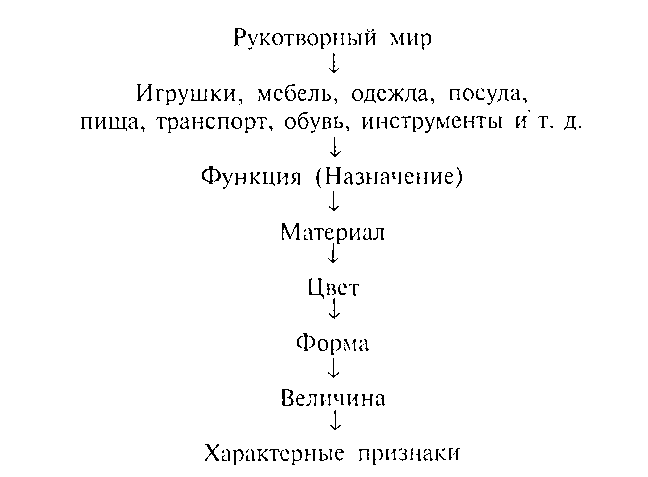 Шаг 3. Введение в тему. Прогнозирование (антиципация) содержания текста В. Драгунского «Тайное становится явным».Знакомство с вопросами к тексту. Чтение-спринт текста.Ответы па вопросы. Повторное чтение текста вслух, пересказ прочитанного с позиции мамы. Просмотровое чтение. В тексте отыскиваются и выписываются поговорки, фразеологизмы. (Тайное становится явным. Глаза на лоб полезли.)Раскрывается их смысловое значение.Шаг 4. Составление схемы-модели повествования.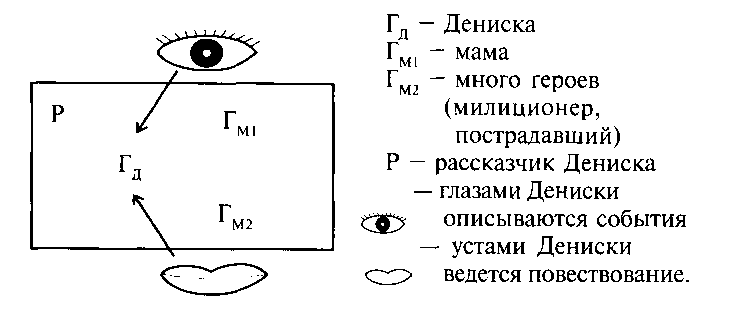 Шаг 5. Ролевое чтение сценки с появлением милиционера и пострадавшего, отбросив слова автора.Шаг 6. Воспитательная беседа на тему «Почему нельзя обманывать».Определение темы и идеи произведения.Шаг 7. Подведение итогов. Задание на дом. Читать рассказ «Тайное становится явным», пересказывать текст с позиции пострадавшего, отрывки с диалогами подготовить к инсценированию.УРОК 63. Итоговый урок. СОКР 9. УРОК 64. Урок внеклассного чтения.ПО СНЕЖКОМ ЗАСЫПАННОЙ ЗЕМЛЕУРОКИ 65, 66. Пришла зима. Урок-экскурсия.А.	С. Пушкин. Вот север, тучи нагоняя...Цели. Учиться наблюдать природу, описывая ее, в речи употреблять образные слова и выражения, вырабатывать умение писать сочинение-описание.Ход урокаШаг 1. Введение в тему. Игра «Доскажи словечко».Крыша в шапке меховой,Белый дым над головой.Двор в снегу. Белы дома.Ночыо к нам пришла ...(Зима)Чтение рассказа Анны Николаевны.Чтение сочинения «Пришла зима» учащимися и его анализ. Обращается внимание на композицию рассказа (вступление, основную часть, концовку).Повторное чтение по предложениям, отыскиваются образные слова и выражения.Шаг 2. Экскурсия в зимний школьный двор. Наблюдение зимней природы.Предлагается внимательно посмотреть на небо, солнце, деревья, траву, вдохнуть воздух, пощупать землю и ответить па вопросы:Какое время года наступило?Как все изменилось?Какое небо? Солнце? Как оно греет?Что стало с деревьями? Травой? Почему?Какой воздух? Земля?А есть ли деревья, не сбросившие листву? (Арча, ели.) Предлагается образно о них сказать. (Зимой и летом одним цветом.)Как одеты люди?Обобщение сказанного учителем.Шаг 3. Вспоминаются пословицы о временах года, о зиме.Весна красна цветами,Лето — плодами,Осень — листвой,А зима — наготой.Вставляются нужные по смыслу антонимы в пословицу «Декабрь год ..., зиму ...» .Досказывание пословицы.Береги нос в большой ... (мороз).Шаг 4. Работа в классе. Подготовка к составлению рассказа-описания.Коллективное составление и запись плана.ПланЗима наступила.Небо. Солнце.Воздух. Погода. Земля.Растения.Люди.Первый снег.Мое отношение к зиме.	Подбор и запись образных слов.Небо (какое?) облачное, голубое, чистое ...Воздух (какой?) чистый, свежий, прохладный, морозный, легко дышится ...Деревья (какие? что делают? как?) голые, обнаженные, стоят, возвышаются, дремлют и т. д.Устное составление рассказа. Обращается внимание, что в рассказе должно быть вступление, основная часть, заключение.Задается вопрос:О чем наш рассказ? (О приходе зимы и изменениях в природе.)Это тема рассказа. А тема — это и есть его название. (Предлагаются разные варианты заголовков частей рассказа.)2-ой урокШаг 1. Вызов. Введение в тему. Работа с иллюстрацией на тему «Зима».Рассматривание иллюстрации, перечисление изображенных предметов, вопросно-ответная беседа.Какое время года изобразил художник?Какими видятся деревья? Что лежит на ветках?Каким выглядит снег?Что делают птицы? Как? (Сидят, нахохлившись, распушив свои перья.) Почему?Какая речка? (Скована льдом.) О чем это говорит?Понятно ли по иллюстрации художника, какое время дня изображено?Шаг 2. Повторение изученного о творчестве А. С. Пушкина. (См. урок 18.)Шаг 3. Осмысление. Тема. Работа с книгой.Чтение стихотворения А. С. Пушкина «Вот север, тучи нагоняя...» учителем.Проверка восприятия. Ответы на вопросы.О чем стихотворение? Что произошло в природе? Какие признаки наступления зимы описывает автор?Какую картину вы представили?Чтение стихотворения учащимися, деление на части, выделение ключевых слов, главной мысли, озаглавливание частей, т. е. составление картинного плана.ПланПоявление «волшебницы зимы».Деревья, поля, холмы в снегу.Мороз. «И рады мы проказам матушки зимы».Шаг 4. Литературный анализ стихотворения.«Вот север, тучи нагоняя...» А. С. Пушкина.Определение принципа построения. Используется составленный план.Анализ языкового материала. Ответы на вопросы.На кого похожа зима? Почему автор называет зиму волшебницей? Что предшествовало в природе ее появлению? (Север, тучи нагоняя, дохнул, завыл.).Что это значит? Как появилась зима? (Пришла, рассыпалась, клоками повисла на суках дубов, легла волнистыми коврами, брега реки сровняла пухлой пеленою.)Какое настроение появилось у окружающих? Перечитайте слова, объясните, почему у всех радостное настроение.Определение жанра стихотворения.(Это лирическое стихотворение. Описывается пейзаж наступления зимы.)Шаг 5. Заучивание стихотворения наизусть.Шаг 6. Выполнение задания Волшебницы Речи.Шаг 7. Подведение итогов. Задание на дом. Выучить наизусть стихотворение, сочинить 2 загадки. Из пластилина и фольги сделать волшебные зеркала для использования на следующем уроке.УРОКИ 67, 68, 69. М. Зощенко. Ёлка.Е. Серова. НовогоднееЦели. Познакомить учащихся с юмористическим рассказом М.М. Зощенко «Ёлка», вырабатывать беглость чтения, учить украшать новогоднюю елку.Ход урокаШаг 1. Разгадывание загадки.Ее всегда в лесу найдёшь —Пойдём гулять и встретим:Стоит колючая, как ёж,Зимою в платье летнем.(Ель)Подбор рифмующихся слов к слову «ель» (мель, сель, метель, дрель, трель).Шаг 2. Проверка домашнего задания. Работа в парах. Деловая игра «Учитель— ученик». «Учителя» слушают выученное наизусть стихотворение А.С. Пушкина «Вот север, тучи нагоняя...» Взаимооценка.Проверка правильности выставленных оценок. Читают наизусть 6 учащихся по 1 четверостишию.Чтение сочиненных загадок.Шаг 3. Вызов. Введение в тему. Беседа «Как готовятся к встрече Нового года?» Вопросно-ответная беседа.Когда начинается подготовка к встрече Нового года?Как готовятся к празднику?Что наряжают?Какие блюда готовят?Что желают друг другу?Шаг 4 Осмысление. Тема. Работа с книгой. Чтение рассказа М.М. Зощенко «Ёлка» учителем и учащимися. (Подготовленное чтение.) Ответы на вопросы по содержанию текста.Выработка динамики чтения.Используется 1/4 часть текста.Чтение вслед за учителем.Чтение под ритмический стук.Чтение с убыстрением или скороговоркой.Чтение с переходом на малознакомую часть текста. (Чтение продолжения рассказа.)Пересказ содержания текста с позиции Лёли или мамы автора.Шаг 5. Практическая работа. Украшается класс к Новому году, наряжается елка или веточка ели (арчи).Учитель показывает, как вешать игрушки, гирлянды на елку, как размещается вата (снежинки, снег, дождь).Шаг 6. Чтение стихотворения Е. Серовой «Новогоднее» учащимися. Проверка восприятия.Чтение материала о письмах детей Деду Морозу.Составление на листе ватмана кластера «Наши мечты» или разговор с волшебным зеркальцем об исполнении желаний.Игра «День и ночь». По команде «ночь» все ребята ложатся на парты, закрывают глаза, задумывают желание, которое должно исполниться в будущем году. По команде «день» все просыпаются, потягиваются, заглядывают в свои зеркала и просят у зеркальца исполнения самого заветного желания. (Дети по очереди говорят о своих желаниях.) Учитель кратко записывает, о чем мечтают дети.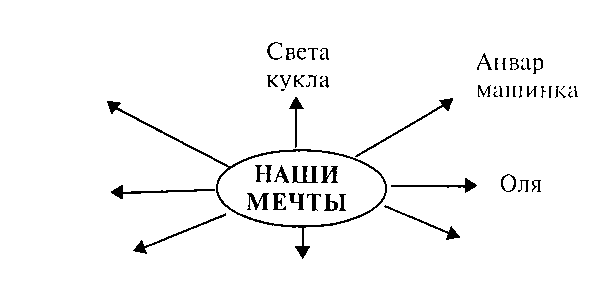 Материал кластера сообщается родителям.Шаг 7. Творческая работа. Пишутся письма-обращения к Деду Морозу об исполнении желаний в Новому году.Шаг 8. Подведение итогов. Задание на дом. Читать рассказ М. Зощенко «Ёлка», подготовить пересказ содержания с позиции отца или ученика-читателя.УРОК 70. Р. Кудашева. ЕлкаЦели. Познакомить учащихся с творчеством Р. А. Ку- дашевой и содержанием ее стихотворения «Елка»; развивать память, речь, умение отразить содержание при помощи составления схемы-модели повествования.Ход урокаШаг 1. Разгадывание загадок, их анализ. Отмечается, какие признаки подмечены и чем они выражены. Используется материал учебника.Шаг 2. Творческая работа. Чтение памятки сочинения загадок. Сочинение загадок о снежинках, снеге, Деде Морозе, Снегурочке, Снежной бабе (по выбору учащихся).Шаг 3. Введение в тему. Игра «Да-нетка». Учащиеся отгадывают, какой предмет спрятан в волшебном сундучке. ('Елка.')Примерная последовательность вопросов. Отгаданное подчеркивается.Это неживая природа? Живая?Это человек? Птица? Насекомое? Животное? Растение? Где растет? В поле? Городе? Во дворе? В горах? В лесу? Это куст? Дерево?У него есть листья? Иголки?Вспоминаются загадки о елке, отмечаются подмеченные признаки.Ну и платье:Сплошь иголкиЕго носят весной ... {Елки)За рекой росли,Их на праздник принесли.На веточках иголки.Что же это? ... {Елки)Я прихожу с подарками,Блещу огнями яркими,Нарядная, забавная,На Новый год я главная. {Елка)Беседа о праздновании Нового года.Вопросно-ответная беседа.Какой праздник приближается?Как его отмечают?Что появляется в доме?Чем украшают елку?Что означает этот праздник?Обобщение сказанного.Постановка цели урока.Рассказ о творчестве Р.А. Кудашевой (1878—1964).Материал для рассказаРаиса Адамовна Кудашева родилась в Москве. Много лет она работала библиотекарем и писала стихи для детей. В 1903 году было опубликовано ее стихотворение «В лесу родилась елочка»; композитор Л.К. Бекман написал на эти слова музыку. И вот этой песенке более 100 лет, а ее и сегодня поют малыши. У Раисы Адамовны много и других песен, сказок, стихотворений для детей.Шаг 4. Тема. Работа с книгой. Чтение стихотворения Р. А. Кудашевой «Елка» учителем. Проверка восприятия содержания стихотворения. Ответы на вопросы.Чтение стихотворения вслух учащимися по четверостишиям, выделение ключевых слов, главных мыслей частей, составление плана и схемы-модели повествования.Лексический комментарий: рысцою пробегал, полоз, лошадка мохноногая, дровеньки (дровни).Определение жанра стихотворения. (Лирическое или эпическое.)Заучивание стихотворения наизусть, разучивание мелодии.Шаг 5. Речевая разминка.Игра «Из одного слова — несколько».Составление телеграммы с использованием всех букв слова «елка».Например: Ёжиков летит Краснодар Андреев.Игра «Слово рассыпалось». Все слова раньше начинались с ё\ КИЖЁ, ШЁР, ЧАКОЛЁ. (Ответ: ёжик, ёрш, ёлочка.)Игра «Прочитайте слово». Введение понятия об акростихе. Акростих (краестишие) — стихотворение, в котором начальные буквы стихотворения образуют слово или фразу (часто имя автора или адресата стихотворения).Сложив начальные буквы строк стихотворения, узнаете ответ.Ёлка, помнишь, под травой Жил в норе приятель твой.И гулял в иголочках,Как живая елочка. (Ответ: ежик.)Шаг 6. Подведение итогов. Задание на дом. Стихотворение «Ёлка» выучить наизусть, сочинить 2 загадки.УРОКИ 71, 72. Братья Гримм. Госпожа Метелица. СказкаЦели. Познакомить учащихся с содержанием сказки братьев Гримм «Госпожа Метелица»; вырабатывать технику чтения, умение составлять сравнительную характеристику персонажей; воспитывать трудолюбие.Ход урокаШаг 1. Проверка домашнего задания. Опрос выученного наизусть стихотворения Р. Кудашевой «Ёлка».Сначала стихотворение рассказывается хором, затем проводится индивидуальный опрос. Оценка.Шаг 2. Введение в тему. Разгадывание загадок.Без рук, без ног, а рисовать умеет. (Мороз)Скатерть бела, всю землю одела. (Снег)Запорошила дорожки,Разукрасила окошки,Радость детям подарилаИ на санках прокатила. (Зима)Гуляет в поле, да не конь.Летает на воле, да не птица. (Выога)Объясняется значение слова «вьюга». (Снежная буря с сильным порывистым ветром.)Подбор синонимов к слову «вьюга». (Пурга, буран, метель.)Размышление над смыслом заглавия сказки бр. Гримм «Госпожа Метелица».Прогнозирование содержания. (Антиципация).Вопросно-ответная беседа.Кого называют госпожой? (Господин — властитель, повелитель.)Как выдумаете, чем властвовала Метелица? (Посылала метели на землю.)Шаг 3. Тема. Работа с книгой. Чтение сказки братьев Гримм «Госпожа Метелица».Знакомство с вопросами к сказке. (Чтение 2, 3 вопросов.)Чтение-спринт. Знакомство с содержанием сказки. (Молчаливое чтение.)Проверка восприятия содержания сказки. Ответы на 2, 3 вопросы.Чтение сказки вслух, деление текста на части, выделение опорных слов, озаглавливание частей, запись плана на доске учителем.ПланЖизнь у мачехи.Случай с веретеном.Встреча с печкой, яблоней.Знакомство с Метелицей.Жизнь падчерицы у Метелицы.Тоска по дому.Награда.В родном доме.Решение матери добыть богатство для дочери.Встреча падчерицы с печкой, яблонькой.Падчерица у Метелицы.Награда за плохую работу.Ответы на вопросы по материалу учебника.Пересказ содержания сказки с позиции падчерицы и дочери мачехи.Шаг 4. Составление сравнительной характеристики падчерицы и родной дочери.Выписываются из текста слова:Падчерица	Родная дочькрасивая	дурнушкаприлежная	ленивая трудолюбиваяуступчивая	вздорнаявыполнила просьбы печки,	отказалась выполнитьяблоньки	просьбы печки, яблонькисогласилась служить	утром не вставала, ленилась Метелице,                             хорошо работалалюбила родной дом, близких	Метелица испачкала ееМетелица наградила  золотом 	смолойРабота в группах. Составляются характеристики персонажей (по вариантам).Определяется, к какому типу можно отнести прочитанную сказку. Объясняется, почему.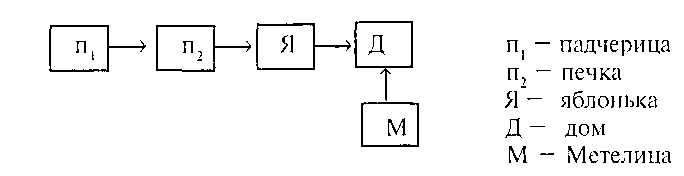 Шаг 6. Воспитательная беседа. Вопросно-ответная беседа. Чему учит сказка?Что общего у прочитанной сказки со сказкой «Гуси- лебеди»?Шаг 7. Подведение итогов. Задание на дом. Читать и пересказать сказку «Госпожа Метелица».УРОК 73. СОКР 10.УРОК 74. Н. Сладков. Песенка подо льдомЦели. Познакомить учащихся с содержанием рассказа Н.	Сладкова «Песенка подо льдом»; учить выделять опорные слова, подбирать заголовки к частям текста, прививать любовь к природе.Ход урокаШаг 1. Физкультминутка «Зайчики».Выскочили маленькие зайчики. Лапки поджали к груди. Им весело, они скачут.Зайка серенький сидит И ушами шевелит. (Дети показывают) Зайке холодно сидеть,Надо лапочки погреть. (Дети показывают) Зайке холодно стоять,Надо зайке поскакать. (Дети скачут) Кто-то зайку напугал —Зайка прыг — и убежал. (Дети садятся) Взялись зайцы за бока,Заплясали гопака.Прилетели утки,Заиграли в дудки.Ах, какая красота,Заиграли в дудки.(Дети пляшут, поставив руки на пояс, имитируют игру в дудки.)Шаг 2. Введение в тему. Рассказ учителя о водяном воробье — оляпке.Материал для учителяОляпка — род птиц отряда воробьиных. Длина оляпки 14—20 см. Оляпки обитают по берегам ручьев и рек, могут плавать, нырять и бегать по дну водоемов в поисках пиши. Один из видов занесен в Красную книгу.Шаг З. Тема. Работа с книгой. Чтение рассказа Н. Сладкова «Песенка подо льдом».Чтение памятки к чтению-разведке.ПамяткаПлотно сожми губы и зубы.Поставь пальцы на начало и конец строки.Просматривая текст вертикальным движением глаз, найди ответы на вопросы.Знакомство с вопросами к тексту. Чтение-разведка. Учащиеся на максимальной скорости просматривают текст и находят ответы на вопросы, поставленные перед чтением, учатся ориентироваться в тексте, находить главное. Чтение рассказа вслух, нахождение опорных слов, формулирование главных мыслей, озаглавливание частей.ПланЗапели лыжи.Звенят сосулькиВыпорхнула чудо-птица.Это оляпка!Шаг 4. Составление кластера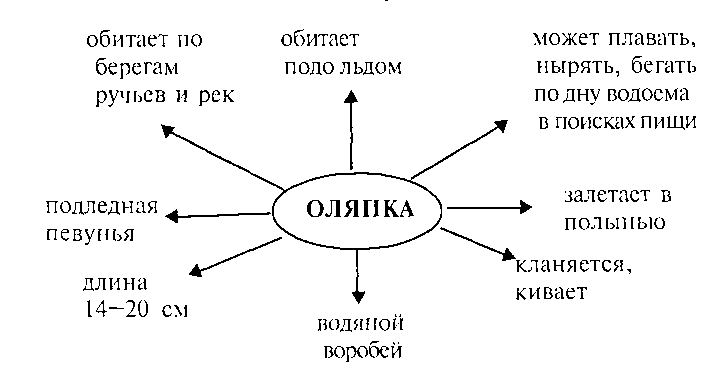 Используя кластер, учащиеся рассказывают, что нового узнали о птичке оляпке.Шаг 5. Творческая работа. Составление синквейна об оляпке. НапримерОляпка —подводная певунья —может плавать, нырять, бегатьпо дну водоема в поисках пищи.Это водяной воробей.Шаг 6. Подведение итогов. Задание на дом. Читать рассказ «Песенка подо льдом», пересказывать прочитанное, закончить работу над сочинением синквейна об оляпке.УРОКИ 75, 76. В. Бианки. Синичкин календарь. ЯнварьЦели. Познакомить учащихся с творчеством В.Биапки и содержанием сказки «Синичкин календарь»; учить исследовательскому чтению с использованием интерактивной системы пометок на полях «Инсерт»; развивать умение анализировать текст, видеть авторские приемы; воспитывать наблюдательность за природными явлениями.Ход урокаШаг 1. Языковая разминка. Дыхательная гимнастика. Произношение скороговорки.Возле горки на пригорке Встали 33 Егорки:Раз Егорка, два Егорка, Три Егорки ....Шаг 2. Введение в тему. Рассказ об издании В. Бианки (1884—1959) «Лесной газеты».Материал для рассказаВ 1928 году вышла из печати знаменитая «Лесная газета» В.В. Бианки. Над ее усовершенствованием он трудился в течение всей своей жизни. Она представляет собой фенологический (сезонный) календарь, в котором показаны изменения годового круга природных явлений.12 номеров «Лесной газеты» собрали в один сборник. Каждый номер составлен из статей редакции, телеграмм и писем лесных корреспондентов, рассказов.Загадывание загадкиПод новый год пришел он в дом Таким румяным толстяком,Но с каждым днем терял он вес И наконец совсем исчез.(Календарь)(Рассматриваются разные виды календарей: настенный, отрывной, настольный и др. Отмечается, что в календарях, в основном, указываются месяцы, дни недели, числа, а в отрывном календаре — время восхода и захода солнца.) Задаются вопросы.Что такое календарь? Какие бывают календари?Какие сведения из них мы узнаем?На какой срок выпускается календарь?Сколько дней в году? Месяцев?Назовите месяцы по порядку.Обобщение сказанного.Шаг 3. Тема. Работа с книгой. Чтение сказки В.В.Бианки «Синичкин календарь. Январь» учащимися. Ответы на вопросы по содержанию. Исследовательское чтение с использованием интерактивной системы пометок на полях «Инсерт».«V» — (да), известная информация «-» — (минус), информация, противоречащая знаниям «+» — (плюс), новая информация «?» — (вопрос), информация, требующая дополнительных сведений.Заполнение схемы ЗХУ.Учащиеся рассказывают, что узнали из текста. Несколько раз повторяют последовательность сезонных явлений, перечисляют месяцы года. Учитель заполняет таблицу. Обобщение сказанного.Шаг 4. Игра «Листок-бегунок» Сочинение коллективного стихотворения.Шаг 5. Подведение итогов. Задание на дом. Читать текст «Синичкин календарь», подготовиться к конкурсу стихотворений о зиме.УРОК 77. Итоговый урок. Путешествие по железнодорожному маршруту. СОКР 11Однажды в конце зимы Анна Николаевна шла на занятия в школу. По дороге ее остановила Волшебница Речь, поздоровалась с учительницей и сказала:Я знаю, что вы вместе со своими ребятами путешествовали по «снежком засыпанной земле». Предлагаю по этому маршруту проехать еще раз. Вот билеты на поезд. Я вам заказала три пассажирских вагона. Сопровождать вас будут проводники. Не забудьте в путешествие пригласить Вадима, Нилуфар, кота Матроскина, маму и папу Вадима. Они вам помогут в пути. — Сказала и вновь исчезла.Анна Николаевна быстро организовала ребят. Сбор был назначен на вокзальном перроне. Все пришли вовремя. Учительница решила проверить ребят: все ли готовы к путешествию. Она стала читать начальные строчки стихов, а ребята должны продолжить их:Вот север, тучи нагоняя...В лесу родилась елочка ...Наступает Новый год ...Пока читали стихи, не заметили, как подошел поезд. Все расселись по своим вагонам. Пассажиров приветствовали проводники. Вот послышался гудок. Поезд тронулся и начал набирать скорость.Подъехали к первой станции «Творцы». На перроне ребят приветствовал начальник станции. Он вручил проводникам пакеты Волшебницы Речи. Дети торопливо вскрыли пакеты, читают:Победителю конкурса загадок прочитать свои загадки, а всем ребятам их отгадывать.Прочитать самый интересный этюд-описание «Зима за окном».Прочитать свое лучшее стихотворение «Расскажи- ка, Дед Мороз, что в мешке ты нам принес ...»Тут же в пакете оказались медали победителям конкурсов. Анна Николаевна вручила ребятам медали.Выполнили задания Волшебницы Речи, не заметили, как подъехали к станции «Игровая». Начальник и этой станции вручил почту. На конвертах было написано: «Поучитесь говорить в рифму».По дороге по прямойМороз по лесу шагаетУтром все в природе изменилосьПоразмялись, поиграли на перроне. Снова сели в вагоны и поехали. Вот и станция «Конкурсная». На ней посылки получили проводники с картинами о зиме. Читают задания:Рассмотреть картины, составить небольшой рассказ, к картинам придумать название.Трудным оказалось задание. Пришлось немного попотеть. Да делать нечего. Стали проводники выполнять задание.Ехали-ехали, а тут объявили:Станция «Театральная».В вагонах наступило оживление. Все заранее готовились поучаствовать в выступлениях, готовили костюмы, декорации, так как Волшебница Речь заранее предупредила ребят:Поставить инсценировки из сказок«Синичкин календарь» и «Госпожа Метелица» сослов:А утром Зиньку разбудил веселый крик воробьев...Так шло время, но вдруг запечалилась девушка...А мачеха сразу решила добыть богатства своей дочке...С большим восторгом встретили зрители артистов, долго им аплодировали, потом и хоровод стали водить и песенку про елочку, всеми любимую, петь.Только закончилась песенка, раздался гудок. Все вновь расселись по своим местам, уставились в окна вагонов. Мимо проплывали заснеженные поля. Отдохнувшие и счастливые ребята возвратились домой.УРОК 78. Урок внеклассного чтенияПО НЕВЕДОМЫМ СТЕЖКАМ - ДОРОЖКАМУРОК 79, 80. Ю. Коваль. О сказках.Ум и богатство. Узбекская народная сказка.Цели. Познакомить с содержанием сказки «Ум и богатство»; произвести ее анализ; развивать умение выражать свою точку зрения, учить выделять противоречивые свойства понятия; прививать интерес к получению знаний.Шаг 1. Введение в тему. Высказывания детей о том, что они считают самым дорогим на свете, как относятся к сказкам, за что их любят.Перечисляются названия знакомых сказок.Шаг 2. Методика ТРИЗ. Учимся понимать тайну двойного. Выделяются противоречивые свойства понятий «ум», «богатство». Работа в группах. Класс делится на 4 команды. Первые две группы называют положительные и отрицательные свойства понятия «ум», вторые — «богатство».Шаг 3. Работа с книгой. Лексический комментарий: наследовать, изумруд, кушак.Чтение узбекской народной сказки «Ум и богатство». Вопросно-ответная беседа:Верно ли утверждение старшего сына: «Кто богат, тот и умен»?Чем хвастались второй и третий сыновья?Какой ответ больше всего понравился отцу? Чем?Как поступил отец? Прав ли он?Интенсивные упражнения по выработке беглого чтения. (По выбору учителя. См. урок. 2.) Проверка выработанных навыков. Взаимооценка.Определение жанра сказки «Ум и богатство». (Бытовая сказка.)Шаг 4. Подведение итогов. Задание на дом. Читать сказку «Ум и богатство», пересказывать содержание с позиции одного из сыновей.УРОК 81. С .Я. Маршак. Старуха, дверь закрой!Цели. Познакомить учащихся с содержанием сказкиС.	Маршака «Старуха, дверь закрой!», произвести ее анализ; ввести понятия «хорошо — плохо», знакомя детей с противоречивостью понятий; учить уступать друг другу в спорах.Ход урокаШаг 1. Языковая разминка. Развитие динамики чтения. Упражнение «Фотоглаз». Работа с карточками, на которых написаны слова; пирог, хозяева, порог, праздник, кушак, табак (слова можно записать на доске). Задание: за 4 секунды прочитать слова, найти лишнее. Команды: «Приготовиться! Внимание! Фотографируем!». Устный диктант. Проговорить вслед за учителем написание «сфотографированных» слов. Оценка.Шаг 2. Введение в тему. Рассказ учителя о творчестве С.	Я. Маршака (1887-1964).Материал для рассказаС.	Я. Маршак (1887—1964) — замечательный поэт, великолепный мастер стиха, человек высокой культуры и самых разнообразных интересов и знаний. Всю свою жизнь он был верным товарищем и добрым другом детей. Он подружил их с малых лет с поэзией, с музыкой стиха, со звонкой рифмой, чудесной силой родного языка, научил радоваться красоте поэтического слова. (Рассматривается портрет С. Я. Маршака, называются написанные им произведения, выставленные на доске.)Шаг 3. Работа с книгой. Чтение учителем и учащимися текста сказки С. Я. Маршака «Старуха, дверь закрой!». Деление текста на части, выделение ключевых слов путем подчеркивания простым карандашом (к ключевым словам относятся, в основном, главные действующие лица произведения и их действия). По ключевым словам определяется главная мысль и идет озаглавливание. План записывается учителем на доске. По плану рассказывается, о чем сказка, т.е. ее сюжетная линия.Шаг 4. Развитие динамики чтения.Работа ведется над 1 /3 части текста:чтение за диктором;чтение под ритмический стук;чтение реплик старика и старухи (выработка выразительного чтения);целостное чтение части текста, при помощи голоса, мимики и жестов создаются образы действующих лиц.Шаг 5. Осмысление содержания текста сказки. Ответы на вопросы:О чем сказка? (Тема)Чему она учит?К чему привело упрямство?Определение отношения автора. (Находятся слова, в которых выражается авторское пренебрежение, неодобрение, насмешка.) Высказывания детей об их отношении к старухе.Шаг 6. Методика ТРИЗ. Составление характеристики старухи. Работа с книгой (продолжение). Класс делится на две группы. Первая группа должна перечислить положительные качества старухи, подтверждая словами из текста, другая — отрицательные. Ответы записываются на доске, делается вывод: в образе старухи автор показал и положительные, и отрицательные поступки, но ее неуступчивость, упрямство перечеркивают все ее положительные качества.Шаг 7. Подведение итогов. Задание на дом. Читать сказку «Старуха, дверь закрой!».УРОКИ 82, 83. Сочинение загадок. Дж. Чиарди. Об удивительных птицахЦели. Познакомить учащихся с принципами сочинения загадок, учить их сочинять; воспитывать прилежание, аккуратность.Шаг /. Проверка домашнего задания. Работа в парах. Деловая игра «Учитель — ученик». «Учителя» слушают чтение «учащихся», оценка чтения с комментированием. Читается сказка «Старуха, дверь закрой!»Выразительное чтение отрывка текста со слов «Ночные гости из печи берут по пирогу ...», ответ на проблемный вопрос «Кто проиграл спор и почему?».Шаг 2. Введение в тему. Чтение материала учебника. Игра «Кто больше отгадает загадок?». Раздаются жетоны.Чтение материала о сочинении загадок-описаний предмета.Знакомство с правилами сочинения загадок.Чтение стихотворения Джона Чиарди «Об удивительных птицах». Введение понятия о рифме (Рифма — это конечная часть стиха, начиная от места ударного слога).Подбор рифмующихся слов к словам: гвоздь, слон, бочка, игра. Игра «Подбери словечко».Упражнения в подборе метафор к словам: утюг, сахар, хлопок.Сравнение двух предметов, нахождение у них общих и отличительных признаков или действий.Солнце	Подсолнухжелтое	желтыйкруглое	круглыйлучи длинные	лепестки удлиненной формысветит	не светитсогревает	не согреваетСочинение загадок о подсолнухе, груше.Шаг 3. Сочинение загадок о хлопке, арбузе, чайнике. (Используется алгоритм сочинения загадок в учебнике.) Шаг 4. Подведение итогов. Задание на дом. Сочинить и записать три загадки.УРОКИ 84, 85. Сказки о животных. Хвастливый заяцЦели. Познакомить учащихся с содержанием сказки «Хвастливый заяц»; произвести ее анализ; развивать навыки выразительного чтения; учить скромности в обращении с окружающими.Шаг 1. Проверка домашнего задания.Чтение загадок, написанных ребятами. Рецензирование. Оценка работы.Шаг 2. Введение в тему. Методика ТРИЗ. Учимся понимать тайну двойного. Рассуждение детей над значением слова «хвастовство» — это хорошо или плохо.Шаг 3. Работа с книгой. Выразительное чтение сказки «Хвастливый заяц» учителем. Проверка восприятия. Чтение- спринт текста сказки учащимися. Ответы на вопросы по содержанию.Шаг 4. Лексическая работа. Подбор синонимичных выражений к словам и оборотам: диву давались; щуплый; тощий; храбрец; ни жив; ни мертв; угодил на голову; высунул язык; только управился.Шаг 5. Работа над выразительным чтением сказки в соответствии с рекомендациями.Составление характеристик зайца, волка, зайцев.Щуплый (какой?)Зайцы (какие?)Чтение отдельных реплик действующих персонажей в соответствии с характеристикой и словами-рекомендациями в правой колонке текста. Используются соответствующий голос, мимика и жесты. Игра на победителя. Один ряд читает слова Щуплого, другой — зайцев.Шаг 6. Работа в группах. Деление текста на 2 части, исключив авторские слова, ролевое чтение. Слушание подготовленных отрывков. Определение группы-победителя.Шаг 7. Размышление. Вопросно-ответная беседа.Каким был заяц? Какими были зайцы?Действительно ли Щуплый был храбрым?При помощи чего он убедил зайцев в своей храбрости?Что осуждает сказка? Хвастовство — это хорошо или плохо?Как вы относитесь к тем, кто хвастает?Определение темы, идеи сказки.Что хотели осудить создатели сказки? Где это видно? (Нахождение и перечитывание слов, в которых выражено авторское отношение.)Определение жанра сказки.Шаг 8. Подведение итогов. Задание на дом. Читать сказку «Хвастливый заяц», для инсценирования подготовить детали костюмов, выучить текст сказки.УРОК 86. К. И. Чуковский. Муха-ЦокотухаЦели. Познакомить учащихся с творчеством К.Чуковского; произвести анализ сказки К.Чуковского «Муха- Цокотуха»; развивать навыки выразительного чтения через инсценирование; осудить трусость.Ход урокаШаг /. Проверка домашнего задания. Работа в группах. Инсценирование первой и второй половины сказки «Хвастливый заяц» с использованием деталей костюмов (масок зайцев).Шаг 2. Повторение темы «Авторская и народная сказка». Игра «Умеешь ли ты различать сказки?». Читает учитель:Улетела стрела и попала в болото.А в том болоте поймал ее кто-то.Кто, распростившись с зеленою кожей,Сделался мигом красивой, пригожей?(«Царевна-лягушка». Русская народная сказка)Ель растет перед дворцом,А под пей — хрустальный дом.Белка там живет ручная,Да затейница какая!(«Сказка о царе Салтане ...» А.Пушкина)Нет ни речки, ни пруда, где воды напиться.Очень вкусная вода в ямке от копытца.(«Сестрица Аленушка и братец Иванушка». Русская народная сказка)Появилась девочка в чашечке цветка.И была та девочка чуть больше ноготка.В ореховой скорлупке та девочка спалаИ маленькую ласточку от холода спасла.(«Дюймовочка» Ханса Кристиана Андерсена)Дети отмечают, что на свете много сказок, их невозможно сосчитать так же, как невозможно сосчитать все звезды на небе, деревья в лесу, капли в море.Показывается выставка книг со сказками, читаются их названия.Шаг 3. Введение в тему. Рассказ учителя о творчестве К.И. Чуковского (1882—1969).Материал для учителяК. И. Чуковский — литературовед, автор многочисленных критических работ, мемуаров, редактор, блестящий переводчик с английского, автор книги по теории перевода, детский поэт и писатель. Первая сказка для детей «Крокодил» написана в 1916 году. К.И.Чуковский — один из любимых детьми поэтов, основоположник русской детской поэзии XX века, исследователь развития детского языка. Большой популярностью пользуются сказки: «Мойдодыр», «Тараканище», «Муха-Цокотуха», «Айболит», «Федорино горе», «Телефон».(Рассматриваются портрет писателя, его книги.)Шаг 4. Мозговой штурм. Методика ТРИЗ.Игра «Чем похожи и чем отличаются слова «трусость» и «смелость»? Называются общие и отличительные признаки. Запись высказываний на доске.Шаг 5. Работа с книгой. Чтение сказки «Муха-Цокотуха» К.И. Чуковского учителем. Проверка восприятия. Чтение текста сказки учащимися, деление на части, озаглавливание частей. Запись плана на доске учителем. Пересказ краткого содержания сказки по плану. (Изложение сюжетной линии сказки.)Составление «Волшебного треугольника», т. е. схемы- модели развития действия.Шаг 6 Перечитывание текста сказки «Муха-Цокотуха», составление характеристик главных действующих персонажей.Муха	Паук	КомарикКакая?	Какой?	Какой?Запись высказываний детей на доске (кратко).Шаг 7. Инсценирование отрывков сказки с использованием деталей костюмов. Работа в группах.Шаг 8. Подведение итогов урока. Задание на дом. Читать сказку «Муха-Цокотуха», подготовить отрывки к инсценированию.УРОКИ 87, 88.0 сказках-цепочках. У страха глаза великиЦели. Произвести анализ сказки «У страха глаза велики»; развивать умение использовать схемы-цепочки при передаче содержания сказки; воспитывать умение преодолевать чувство страха.Ход урокаШаг /.Введение в тему. Понятие о сказках-цепочках. Рассматривание иллюстраций к сказкам «Репка», «Теремок», чтение материала учебника о сказках-цепочках, знакомство со схемами-моделями по нисходящей и восходящей линии.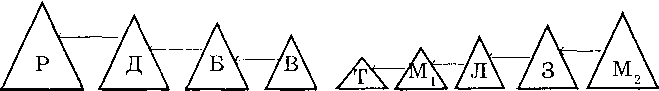 По схемам кратко рассказывается содержание сказок. Рассматривание схемы-модели к сказке «Теремок», составленной Вадимом, нахождение ошибки. (Стрелочки смотрят в обратную сторону.) Обобщение выполненной работы.Шаг 2. Введение в тему. Языковая разминка. Упражнение «Фотоглаз». На доске или на карточках написаны слова: водонос, колода, схоронилась, хохотушка, хлопотушка. Учащиеся «про себя» читают слова в течение 4 секунд, затем слова по памяти записываются в тетради по чтению. Проверка выполненной работы. Раскрывается значение записанных слов.Шаг 3. Работа с книгой. Читается заголовок сказки «У страха глаза велики», раскрывается его прямое и переносное значение. Высказываются разные предположительные версии о том, чего могли так сильно напугаться персонажи сказки.Чтение сказки учителем с использованием схем-моделей. (Материал учебника.)Проверка восприятия.Чтение текста сказки учащимися.Ответы на вопросы по содержанию.Шаг 4. Словесное рисование отрывка сказки, где описывается, что каждый из персонажей представил себе, испугавшись. Работают 5 групп. Каждая группа описывает свою картинку.Шаг 5. Мозговой штурм. Размышления ребят над измененной ситуацией испуга: бабушка испугалась кошки, внучка — зайца, мышка — медведя. Может ли так быть?Размышления ребят над тем, почему мысли зайцапереданы последними. (Потому что заяц не входит в цепочку персонажей сказки.)Шаг 6. Пересказ краткого содержания сказки с использованием схемы-цепочки. Используется материал учебника.Шаг 7. Работа в группах над выразительным чтением реплик, выражающих испуг действующих лиц. Класс делится на группы по пять человек. Инсценирование отрывка, передающего испуг действующих лиц, исключив слова автора.Шаг 8. Раскрытие значения поговорки «Робкого и тень страшит».Шаг 9. Раскрытие смыслового значения звукоподражательных слов: «трёх-ёх, плёх-ёх!» у бабушки, «трёх- плёх!» у внучки, «трёх-трёх! плёх-плёх!» у курочки.Шаг 10. Раскрытие воспитательного значения сказки. Почему она вызывает улыбку?Шаг 11. Подведение итогов. Задание на дом. Читать сказку «У страха глаза велики», нарисовать иллюстрацию к сказке.УРОК 89. Б. С. Житков. Храбрый утенокЦели. Познакомить учащихся с содержанием сказки Б.С. Житкова «Храбрый уетнок», ввести понятие о словах- мостиках, соединяющих предложения в единое целое; вырабатывать беглость чтения, развивать творческие способности, воспитывать смелость, решительность, умение не трусить.Ход урокаШаг 1. Введение в тему. Методика ТРИЗ. Игра «Да- нетка». Предлагается угадать, какой сказочный герой спрятан в сундучке. Учащиеся задают вопросы так, чтобы можно было ответить словами «да», «нет». При повторном, неуместном или неправильно заданном вопросе ведущий стучит по сундучку.Примерная последовательность вопросов, написанных на лоске:Человек? Животное? Растение?Зверь? Рыба? Птица?Количество ног: две? четыре?Возраст: маленький? большой?Место проживания: дом? нора? гнездо? вода?Функциональность: ходит? летает? плавает?Правильные ответы подчеркиваются ведущим.Ответ: утёнок.Шаг 2. Осмысление. Тема. Работа с книгой. Чтение сказки Б. Житкова «Храбрый утенок» учителем. Проверка восприятия.Ответы на вопросы.Шаг 3. Выработка динамики чтения. Чтение со счетом слов 1/3 части текста. На доске написаны вопросы.Что выносила хозяйка по утрам?Что делали утята?Кто прилетал и что начинал делать?Как на это реагировали утята?Учащиеся знакомятся с вопросами, на которые им предстоит ответить после чтения. Затем с максимальной скоростью читается текст «про себя» со счетом слов с уяснением содержания, а после называется число слов и учащиеся отвечают на вопросы. При таком чтении дети приучаются читать только глазами («про себя»).Памятка для детей.Плотно сожми губы и зубы.Читай только глазами.Читай как можно быстрей, считая «про себя» слова текста.Ответь на вопросы к тексту.2% расхождения — отличное чтение.5—10% — хорошее, удовлетворительное, если ребята ответили на вопросы по содержанию.Оценка проделанной работы.Шаг 4. Повторное чтение сказки учащимися, нахождение цепочек слов, запись слов-мостиков, соединяющих мысли в одно единое целое:хозяйка — она, а сама (местоимение);утятам — утята (другая форма слова);утята — храбрецы (близкое по значению слово);стрекоза — а стрекоза (повтор с союзом):Шаг 5 Введение понятия о словах-мостиках.Шаг 6. Воспитание добрых чувств. Ответы на вопросы.Каким оказался утенок Алеша?Как вы думаете, страшно ли ему было?Как можно охарактеризовать утенка Алешу? Подберите как можно больше красивых слов.Алеша (какой?)...Можно ли соотнести к сказке пословицу«Где смелость, там и победа»?Шаг 7. Творческая работа. Подбор рифмующихся слов к словам. (Используется материал учебника.)Игра «Учимся говорить складно». Сочинение двустиший по двум опорным рифмам.Шаг 8. Подведение итогов. Задание на дом. Читать сказку «Храбрый утенок», сочинить три двустишия.УРОК 90. СОКР 12УРОКИ 91, 92. Волшебные сказки. Гуси-лебеди.Русская народная сказка.Цели. Ввести понятие о волшебных сказках; произвести анализ сказки «Гуси-лебеди»; учить видеть общие и отличительные свойства предметов; воспитывать послушание.Ход урокаШаг 1. Проверка домашнего задания. Чтение двустиший, сочиненных детьми дома.Шаг 2. Введение в тему. Методика ТРИЗ. Игра «Чем похожи и чем отличаются гуси и лебеди». Рассматривание картинок. Запись на доске.Вопросно-ответная беседа:Существует ли птица гусь-лебедь? (Нет. Это сказочный персонаж.)Приносят ли они добро или делают зло? (Это злые силы сказки. Они приносят зло людям.)Шаг 3. Работа с книгой. Чтение по частям сказки «Гуси- лебеди» учащимися, ответы на вопросы по содержанию прочитанного. (Объяснительное чтение.) Словарная работа. Вводится значение слов: кудель, устьице.Ответы на вопросы по материалу учебника.Шаг 4. Работа со схемой-цепочкой развития действия в сказке. Перечитывание текста сказки со слов «Бросилась девочка догонять их ...». Обращается внимание на то, что стрелочки второй строки смотрят в другую сторону, объясняется, почему. Находятся строки, описывающие поворот событий в сторону дома, рассказывается, что меняется при возвращении домой, а что остается неизменным.Шаг 5. Введение понятия о волшебных сказках. Используется материал учебника. Определить, к какому типу сказок можно отнести сказку «Гуси-лебеди», и почему.Шаг 6. Подведение итогов урока. Задание на дом. Читать сказку «Гуси-лебеди».2-ой урокХод урокаШаг /. Анализ художественных особенностей сказки «Гуси-лебеди». Определение принципа построения сказки с использованием карт В. Я. Проппа.На доске написан «пропповский» ряд.Предписание или запрет.Нарушение.Вредительство или недостача.Отъезд героя.Задача.Встреча с дарителем.Волшебные дары.Появление героя.Сверхъестественные свойства героя-антагониста.Борьба.Победа.Возвращение.Учащиеся читают текст сказки с карандашом в руках, на полях делаются соответствующие «пропповскому» ряду пометки.Материал для учителяВладимир Яковлевич Пропп — фольклорист. Всю свою долгую жизнь он посвятил изучению и собиранию русского фольклора. Анализируя народные сказки, он заметил, что многие из них сочиняются по определенному принципу, что и было отражено в его работах.Определение темы, идеи сказки «Гуси-лебеди».Шаг 2. Работа над иллюстрациями к сказке. Рассматривание иллюстраций художника, называние изображенных предметов. Перечитывание проиллюстрированных отрывков. Словесное описание картинок, выделение главной мысли, подбор названий к ним.Шаг 3. Воспитательная беседа. Мозговой штурм. Ответы на вопрос «Чему учит сказка?» записываются на доске. Обобщение и вывод.Шаг 4. Связь с жизнью. Слушаются рассказы детей о том, к чему приводило их нарушение наказов родителей,Шаг 5. Творческая работа. Сочинение рассказов (историй) из своей жизни с использованием «пропповского ряда».Шаг 6. Подведение итогов. Задание на дом. Читать сказку «Гуси-лебеди», закончить классную письменную работу.УРОКИ 93, 94. А. С. Пушкин. Сказка о рыбаке и рыбкеЦели. Познакомить учащихся с творчеством А. С. Пушкина и содержанием «Сказки о рыбаке и рыбке», произвести ее анализ; учить составлять схемы-цепочки развития действия, схему желаний старухи, схему приказов, согласий и отказа; осудить жадность.Ход урокаШаг 1. Языковая разминка.Упражнения для подготовки к чтению: посмотреть прямо, вправо, влево, вверх, вниз. Движения глаз по часовой стрелке. Упражнения повторяются несколько раз.Произношение скороговорки.Бредут бобры В сырые боры.Бобры храбры,Для бобрят добры.Шаг 2. Повторение. Ответы на вопросы.Что такое сказка?Какие бывают сказки?Назовите отличительные черты волшебных сказок. (Зачины, повторы, испытания, волшебство, наличие сказочных слов и выражений, концовки.) Вспоминаются сказочные зачины, концовки, сказочные слова-кочевники.Как заканчиваются сказки? (Добро побеждает зло.)Шаг 3. Введение в тему. Вводится понятие о литературных (авторских) сказках. Используется материал учебника.Шаг 4. Вступительная беседа о творчестве А.С. Пушкина — создателе сказок.Материал для рассказаА.С. Пушкина мы по праву считаем родоначальником классической русской литературы. Он является автором пяти сказок. (Вспоминаются сказки, написанные А.С. Пушкиным.) Пушкин не мог не написать свои сказки. То, что с детства запало в сердце поэта, рано или поздно должно было отозваться. И он отдал людям то, что ему самому подарила Арина Родионовна и бабушка Мария Алексеевна — мудрость, заключенную в волшебных образах. Он создал литературный мир сказки, существовавшей на Руси лишь в устном народном творчестве.К своей няне Арине Родионовне Пушкин испытывал особую привязанность. Она знала великое множество русских народных песен, сказок и была замечательной рассказчицей. Именно от няни услышал Пушкин много сказок.Шаг 5. Работа с книгой. Чтение «Сказки о рыбаке и рыбке» учителем, а затем и учащимися. Словарная работа. Лексический комментарий: светелка, вороты, столбовая дворянка, душегрейка, кичка, чупрун. Подчеркиваются сказочные слова.Шаг 6. Ответы на вопросы по материалу учебника.Шаг 7. Подведение итогов. Задание на дом. Читать «Сказку о рыбаке и рыбке», подготовиться к постановке «живых картин» в группах.2-ой урок Ход урокаШаг 1. Проверка домашнего задания. Работа в группах. Выразительное чтение «живых картин» текста «Сказки о рыбаке и рыбке». (Читаются отрывки с диалогической речью.)Шаг 2. Литературоведческий анализ текста «Сказки о рыбаке и рыбке». Составление характеристик действующих лиц. Высказывания детей записываются на доске, подтверждаются словами текста сказки.Старуха (какая?) злая, ворчливая, жестокая, жадная, неблагодарная.Старик (какой?) покладистый, добрый, благодарный, безвольный.Рыбка (какая?) щедрая, благодарная, сочувствует старику.Шаг 3. Лексическая работа. Выписываются слова из сказки, к ним подбираются обыденныеШаг 4. Перечитывание зачина, концовки сказки, определение темы, идеи, жанра сказки. Высказывания детей обоснуются перечитыванием слов текста. Определение воспитательного значения произведения.Шаг 5. Работа над схемами-цепочками развития действия, цепочкой желаний старухи, приказов, согласий и отказа. Краткий пересказ содержания сказки с использованием схем-цепочек.Шаг 6. Заучивание наизусть понравившегося отрывка сказки.Шаг 7. Подведение итогов. Задание на дом. Читать «Сказку о рыбаке и рыбке», выучить наизусть отрывок из сказки.УРОК 95.Сказки о привычных вещах и обычных явлениях. М. Пришвин. Воробей.Р. Фархади. Ворона и ТракторЦели. Познакомить учащихся с содержанием сказки Р. Фархади «Ворона и Трактор», произвести ее анализ; развивать технику чтения, используя метод «чтение-спринт»; ввести понятие о звукоподражании в текстах; обратить внимание на роль взаимовыручки, взаимопомощи при выполнении трудной работы.Ход урокаШаг 1. Проверка домашнего задания. По схемам - цепочкам рассказывается краткое содержание «Сказки о рыбаке и рыбке» А. С. Пушки на.Чтение выученного отрывка из сказки.Шаг 2. Введение в тему. Чтение учителем сказки М. М. Пришвина «Воробей», анализ ее художественных особенностей (сказочных примет).Шаг 3. Языковая разминка.Упражнения на дыхание.Упражнение «Фотоглаз». За 4 секунды запоминается правописание слов: ворона, трактор, мотор, вдруг, грустный, вместе.Слова написаны на карточках либо на доске.Самодиктант этих слов в тетрадях по чтению. Самопроверка. Самооценка.Шаг 4. Введение в тему. Произносятся звуки, произносимые вороной и работающим трактором. Используются рисунки трактора, вороны.Шаг 5. Чтение-спринт текста сказки Р. Фархади «Ворона и Трактор». Ответы на вопросы, заранее написанные на доске.Где работал трактор?Что случилось с ним?Кто прилетел?Чем помогла ворона?Повторное чтение текста сказки вслух. Ответы на вопросы. Ролевое чтение.Шаг 6. Введение понятия о звукоподражательных словах. Произношение звуков, издаваемых птицами, животными, различными инструментами (балалайкой, пианино, барабаном) и механизмами (часами). Чтение стихотворения «Чьи там крики у пруда?» Нахождение звукоподражательных слов.Шаг 7. Творческая работа в группах. Сочинение сказки (истории) о старинных часах, забытых в сарае, с использованием звукоподражания. При этом используется схема.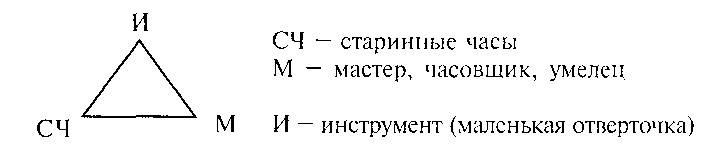 Условие: в предложениях использовать как можно больше слов.Шаг 8. Работа над пословицами. Определить, какая пословица больше всего подходит к прочитанной сказке, раскрыв сначала смысловое значение каждой из них.Добрый скорее дело делает, чем сердитый.В ком добра нет, в том и правды мало.Сей добро, посылай добро, жни добро, оделяй добром.Шаг 9. Подведение итогов. Задание на дом. Читать сказку «Ворона и Трактор», закончить сочинение истории (сказки) о часах.УРОК 96. Р. Фархади. СорокиЦели. Ввести понятие о скороговорках и их художественных особенностях; познакомить учащихся с творчеством Р. Фархади; учить произносить и сочинять скороговорки; воспитывать умение работать в группах.Ход урокаШаг I. Проверка домашнего задания. Работа в группах. Чтение сказочных историй (сказок) о старинных часах с употреблением звукоподражания. Прослушивание всем классом лучших работ. Рецензирование. Оценка.Шаг 2. Повторение. Чтение по ролям сказки «Ворона и Трактор», вопросно-ответная беседа.Что случилось с Трактором?Что предложила Ворона?Что из этого получилось?Что использует автор в этом стихотворении?Какие звуки часто повторяются в сказке? (Тр, рр, кар.) Для чего они используются?Шаг 3. Вступительная беседа о творчестве Р. Фархади.Материал для рассказаРаим Фархади — современный узбекский поэт и писатель. Он является автором 50 книг. Раим Фархади родился и вырос в интеллигентной семье, семье потомственных врачей, сам он по образованию тоже врач. Будущий поэт рос в атмосфере высокой культуры общения и образованности.Писать стихи Раим начал с девяти лет. Он является автором стихов, рассказов, загадок, песенок для детей. Его стихи — это сплав истории и современности. Во всем он находит радость узнавания и постижения красоты. Красоту он находит во всем: будь то капельки весеннего дождя, запах только что скошенных трав или соловьиная трель.Используется портрет поэта, выставка его произведений.Шаг 4. Тема. Чтение стихотворения «Сороки» Р. Фархади учителем. Вопросно-ответная беседа.Кто сидит на зеленом пригорке?Что они произносят?Какая особенность в скороговорках?На что похожи эти звуки?Лексический комментарий: карета, картуз, карамель, карапуз.Вводится понятие о скороговорках. (См. материал учебника).Произношение скороговорки «Бобр добр до бобрят» в быстром темпе.(Сразу чтение не получается, так как дети не знают правил работы со скороговорками.)Шаг 5. Знакомство с правилами работы над скороговорками. (Вывешивается плакат.)Шаг 6. Работа со скороговоркой «Бобр добр до бобрят».Определяются часто повторяющиеся звуки (бр). Выясняется смысловое значение по вопросам скороговорки.Кто такой бобр?Кто такие бобрята?Для кого добрый бобер?Медленное прочтение детьми скороговорки с последующим убыстрением.Шаг 7. Игра «Кто быстрее и правильнее?» Работа в группах на победителя. Используются скороговорки из учебника.Шаг 8. Творческая работа. Сочинение скороговорок учащимися.Например: Сошли школьники со школьной скамейки.Ужи шипят дольше и дальше своих ужат.Шаг 9. Подведение итогов. Задание на дом. Сочинить две скороговорки, научиться произносить их быстро, стихотворение Р. Фархади «Сороки» выучить наизусть.УРОК 97. Итоговый урок. СОКР 13.Путешествие в страну знатоков сказокЦели. Обобщить и повторить изученное в разделе «По неведомым стежкам-дорожкам».Ход урокаОднажды Анна Николаевна шла по коридору на урок. Вдруг ее остановила скромная на вид женщина. Она поздоровалась и представилась:Я — та добрая Волшебница Речь, которая не раз уже появлялась у Вас среди детей.Вот Вам сказочный сундучок и волшебная палочка. Дотронетесь ею до сундучка, он и откроется. Пред Вами появится мой добрый помощник маленький Мышонок. Он и поведет ваших детей в страну «Знатоков сказок».Сказала и исчезла.А Анна Николаевна вошла в класс и рассказала детям о своей удивительной встрече. Дотронулась волшебной палочкой до сундучка, на котором было написано «Игры. Заумный язык». Из сундучка выскочил Мышонок и произнес:Привет! Как поживаете? Сегодня я поведу вас в замечательную замечательную страну. Но сначала надо разделиться на три группы и каждой группе выбрать своего Черномора.Дети вошли в сказочный лабиринт. В фойе они разделись и сдали свои вещи в гардероб. Появилась Волшебница Речь, поздоровалась с ребятами и повела их по коридору в первый зал, на котором было написано:«Начинает сказка сказываться ...»В нем Волшебница Речь предложила по началу-зачину угадать название сказки и назвать фамилию автора, если она есть. Вот эти зачины:Давным-давно жил старик, и было у него четыре сына ...Шел солдат на побывку. Притомился в пути, есть хочется. Дошел до деревни, постучал в крайнюю избу...Как-то раз один заяц по прозвищу Щуплый стал хвалиться перед своими товарищами ...Выполнив задания, пошли дальше.Во втором зале было написано:«Сказочная картинная галерея».Волшебница предложила по словесному портрету ответить:«Кто же это?»Сказочный персонаж, который паучка-старичка погубил.Сказочный персонаж, который не послушался отца с матерью.Сказочный персонаж, который защитил цыплят от стрекозы.Сказочный персонаж, который помог спасти братца из плена Бабы-яги.Сказочный персонаж, который помогал старику.Сказочный персонаж, который напугал водоносов.Прошли ребята и это испытание. Идут дальше. Читаютв третьем зале:«Похожие хвосты».Мышонок, помощник Волшебницы Речи, из сундучка вытащил карточки со словами:каша;цветочки;пора.Он предложил подобрать к ним как можно больше рифмующихся слов.Выполнили дети и это задание. Идут, идут и забрели в «Угадайку». И тут Волшебница Речь предложила отгадать, кому из сказочных героев принадлежат слова:Давай, старуха, помолчим, а кто откроет рот И первый вымолвит словцо,Тот двери и запрет...Воротись, поклонися рыбке,Не хочу быть вольною царицей,Хочу быть владычицей морскою.Есть у меня только умеющие трудиться руки, смелое сердце и здравомыслящая голова.Снова идут ребята по лабиринту, читают:«Кочевники».Зашли и в этот зал. Там Волшебница Речь предложила ребятам вспомнить как можно больше сказочных слов и выражений, которые кочуют из сказки в сказку.Затем ребята сказали, какими словами заканчиваются сказки. За правильный ответ каждый получал по баллу.Вот вам и последнее испытание, — сказала Волшебница Речь, когда дети вошли в скороговорочный зал. —Это задание для Черноморов: проговорить без ошибок в быстром темпе скороговорки:Проворонила ворона вороненка.Шесть мышат в камышах шуршат.Оса боса и без пояса.Внимательно слушала Волшебница Речь со своим помощником Мышонком ответы детей. Подсчитала баллы и определила победителей.Похвалила ребят и вновь исчезла.А тут и звонок прозвенел. Все дети счастливыми вышли из страны «Знатоков сказок» на перемену.УРОК 98. Урок внеклассного чтенияВ ВЕСЕННЮЮ ПОРУУРОК 99. Г. Ладонщиков. Медведь проснулся.А.	Барто. Урок в садуЦели. Познакомить учащихся с содержанием стихотворения А.Л.Барто «Урок в саду», произвести его анализ; учить наблюдать за явлениями, происходящими в природе; развивать речь, умение выразительно читать стихотворение.Ход урокаШаг 1. Введение в тему. Экскурсия в школьный сад. Наблюдение за признаками весны по плану:Солнце.	5. Земля.Температура, воздух.	6. Деревья.Ветер.	7. Птицы.Облачность, осадки.	8. Сельские труженики.Шаг 2. Предварительная беседа. Ответы на вопросы.Какие изменения происходят в природе?Каким становится солнце? Воздух? Земля?Какие дни и ночи?Как ведут себя люди? Птицы?О чем это говорит?Шаг 3. Прослушивание грамзаписи произведений П.И.Чайковского «Март», «Апрель».Вопросно-ответная беседа.Какие картины возникли в вашем воображении? (При прослушивании фортепьянной пьесы «Март» возникает грустная, печальная картина, а при прослушивании пьесы «Апрель» возникает радостная, светлая картина. Так удалось композитору через музыкальные звуки передать настроение природы.)А как передает настроение природы художник? (При помощи кисти и красок.)Шаг 4. Тема. Работа с книгой. Анализ стихотворения Г. Ла- донщикова «Медведь проснулся».Учитель выразительно читает стихотворение, задаются вопросы:Где спал медведь? Как?Что с ним случилось?Что обнаружил медведь? Прочитайте.О чем это стихотворение?Чтение стихотворения учащимися, деление его на части, выделение главных мыслей частей, озаглавливание.ПланСпал медведь в своей берлоге.Вдруг проснулся косолапый.Пришла весна.Рассматривание и описание иллюстрации к стихотворению.Заучивание стихотворения.Определение его жанра.Шаг 5. Чтение стихотворения А.Барто «Урок в саду». Беседа по содержанию прочитанного.Шаг 6. Введение понятия «образные слова».Шаг 7. Экспресс-сочинение «Весна идет». Время ограничено — 5—7 мин. Используется план, предложенный в начале урока.Шаг 8. Подведение итогов. Задание на дом. Читать материал урока, выучить понравившееся стихотворение, закончить сочинение.УРОК 100. В. Берестов. Восьмое мартаЦели. Познакомить учащихся с содержанием стихотворения С. Берестова «8 Марта», произвести его анализ; учить формулировать и разрешать противоречия, иллюстрировать поправившиеся отрывки; прививать любовь к близким.Ход урокаШаг /. Проверка домашнего задания. Работа в группах. Слушание сочинений «Весна идет». Отбор лучших работ для прослушивания всем классом.Слушание лучших работ. Рецензирование. Оценка.Опрос выученного наизусть стихотворения.Шаг 2. Введение в тему. Беседа. Дети рассказывают, как предполагают отметить праздник 8 Марта.Методика ТРИЗ. Подарок.На праздник маме надо подарить петуха, но так, чтобы его не было. Петух должен быть — петуха не должно быть.Варианты разрешения противоречия:леденец «Петушок», пряник «Петух» (съели — и нет);петушок из льда (растает);нарисовать палочкой петуха на прибрежном песке, волной смоет рисунок;вылепить из глины, пластилина и тут же скатать в шар и т.д.Шаг 3. Тема. Работа с книгой.Чтение стихотворения В.Берестова «Восьмое марта». Проверка восприятия. Заучивание стихотворения.Шаг 4. Подведение итогов. Задание на дом. Выучить стихотворение «Восьмое марта».УРОК 101. С. В. Михалков. А что у вас?Цели. Познакомить учащихся с содержанием стихотворения С.Михалкова «А что у вас?»; произвести его анализ; учить выразительному чтению; прививать любовь к близким.Ход урокаШаг 1. Проверка домашнего задания.Опрос. Рассказывается стихотворение «Восьмое марта».Шаг 2. Языковая разминка.Игра «Придумайте предложение». Каждое слово в предложении должно начинаться на «м». (Например: Мама мылом моет Марину.)Игра на победителя. Победитель тот, у кого получилось самое большое предложение.Головоломка (написана на доске).Вот мы ви-дим ма-му.А у ма-мы мы-ло.Ма-ма мо-ет ра-му,Что-бы чис-то бы-ло.Мама моет аккуратно,И все просто и понятно.А если вдруг все части Местами поменять,То ничего мы с вами Не станем понимать.Сочинение перевертыша при помощи перестановки слогов местами.Шаг 3. Знакомство с биографией С. В. Михалкова.Материал для рассказаСергей Владимирович Михалков — выдающийся поэт, баснописец, драматург, сказочник и песенник, киносценарист и переводчик. Он родился 13 марта 1913 года в Москве. Его юные годы прошли на Северном Кавказе. Первые его стихи были опубликованы, когда ему было 15 лет.Однажды в журнал «Пионер» пришел высокий худощавый молодой человек и принес стихи. Редактор начал читать ... «Ну как?» — спросил потом Михалков. «Отлично, вот как! Будем печатать. Боюсь только, что художник не успеет сделать иллюстрации». Редактор задумался. И вдруг он улыбнулся: «А нам и не нужен художник. Нам нужен фотограф. Мы сделаем фотоиллюстрации. Снимать будем вас. Вы вылитый дядя Степа, товарищ Сережа Михалков».Недаром с тех пор считают, что дядя Степа и Михалков — это одно лицо.Когда началась Великая Отечественная война, писатель был призван в армию и работал в армейской печати. И только после войны дописал своего бессмертного «Дядю Степу».Шаг 4. Вопросно-ответная беседа о мамах.Кем работают ваши мамы? Где?Что они делают на своей работе?Какую пользу приносит их труд?Обобщение, вывод.Шаг 5. Тема. Работа с книгой. Чтение стихотворения С.В.Михалкова «А что у вас?» учителем.Проверка восприятия. Задаются вопросы общего характера.Самостоятельное внимательное чтение стихотворения.Ответы на вопросы по материалу учебника.Шаг 6. Обучение выразительному чтению. Разметка текста. Расстановка пауз, логического ударения в строках, определяется, с какой интонацией следует читать отдельные отрывки.Работа в группах. Текст стихотворения делится на логически законченные части. Каждая группа готовит свой отрывок, отбираются лучшие чтецы. Чтение по ролям стихотворения целиком. Заучивание понравившегося отрывка наизусть. Определяется жанр стихотворения, тема, идея.Шаг 7. Творческая работа. Рисование на тему «Моя семья» (рисунки-схемы). На рисунках показать и рассказать, кто в семье чем занимается. Рассматривание рисунка Вадима.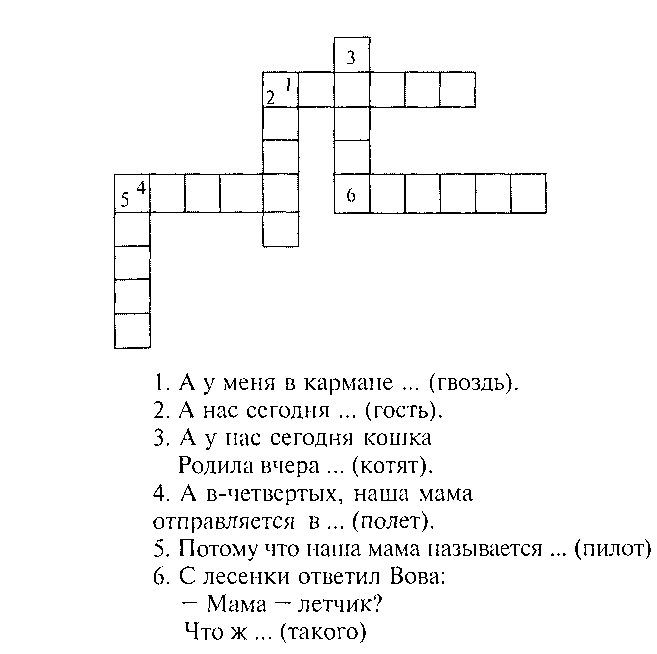 Шаг 8. Разгадывание кроссворда.Шаг 9. Подведение итогов.Задание на дом. Читать стихотворение «А что у вас?», отрывок выучить наизусть, подготовить рисунки на тему «Моя семья».УРОК 102. Ф. И. Тютчев. Зима недаром злится...Цели. Познакомить учащихся с содержанием стихотворения Ф.И.Тютчева «Зима недаром злится...»; способствовать пониманию учащимися поэтического произведения.Ход урокаШаг 1. Проверка домашнего задания. Работа в группах. Чтение по ролям стихотворения С.В. Михалкова «А что у вас?».Презентация работы групп.Опрос выученного наизусть отрывка.Рассматривание и комментирование рисунков на тему «Моя семья».Шаг 2. Введение в тему. Минутка календаря. Описывается погода, наблюдаемая за окном класса.Шаг 3. Тема. Работа с книгой. Чтение и анализ стихотворения Ф. И. Тютчева «Зима недаром злится...».Проблемный вопрос ставится перед чтением стихотворения, а ответы на него слушаются в конце урока:Как передает свое настроение великий русский поэт?Работа над стихотворением.Учитель выразительно читает стихотворение. Проверка восприятия.Беседа. Задаются вопросы:О чем рассказал нам автор?Автор создает два образа — два настроения. На чьей стороне симпатии поэта? Как вы думаете, почему?Чтение стихотворения детьми, деление его на части; определяется, что стихотворение можно разделить на пять частей.Работа над 1-ой частью. «Приближается Весна».Учащиеся самостоятельно читают 1-ую часть стихотворения, готовят ответ на вопрос «Почему злится Зима?», подчеркивают главные слова, подбирают заголовок.К слову «недаром» подбираются синонимы. Выразительное чтение четверостишия.Работа над 2-ой частью. «Все засуетилось».Самостоятельное чтение 2-ой части, готовится ответ на вопрос:О	каких признаках весенней природы можно сказать словами автора?Объясняется значение слов «засуетилось», «нудит». К ним подбираются синонимы. Определяется темп чтения четверостишия (ускоренный, передающий движение).Подчеркиваются главные слова, часть озаглавливается.Выразительное чтение части.Работа над 3-й частью. «Зима хлопочет, а Весна пуще шумит».Перечитывание учащимися 3-й части, находятся слова, передающие настроение Зимы и Весны. (Хлопочет, ворчит, хохочет, шумит.)Ответы на вопросы.Как шумит Весна?Что значит «пуще»?Как понимаете выражение «Зима еще хлопочет»? В чем это выражается?Выразительное чтение 3-й части, озаглавливание ее.Работа над 4-ой частью. «Взбесилась ведьма злая».Учащиеся в тексте находят слова, доказывающие, что Зима так просто не уходит. Какими словами автор называет Зиму, а какими Весну? (Ведьма злая, прекрасное дитя.)Рисуется словесная картинка, как взбесилась Зима.Определяется отношение автора к Зиме и Весне. Чтение вслух 4-ой части.Работа над 5-ой частью. «Весне и горя мало».Чтение 5-ой части стихотворения, ответ на вопрос:Как Веспа отреагировала на проказы Зимы?.Предлагается правильно произнести слово «умылася».Выделяются главные слова части, объясняется значение слова «наперекор». (Назло.)Выразительное чтение 5-ой части, озаглавливание ее.Чтение стихотворения полностью несколькими учащимися.Класс слушает стихотворение с закрытыми глазами, чтобы хорошо представить Зиму и Весну. Словесное рисование картин «Зима», «Весна».На доске выставляются рисунки учащихся-художни- ков.(Подготовленное задание.)Обобщающая беседа.Ответы на вопросы:Что напоминает вам данное стихотворение? (Сказку.) Почему?Поэт — волшебник. Он совершил чудо — времена года превратил в людей, поэтому их имена, как и имена людей, написаны с заглавной буквы. У поэта они и ведут себя как люди.Учащиеся доказывают это действиями Весны. На доске выписываются слова:Весна	Зимастучится	злитсягонит (Зиму)	хлопочетхохочет	ворчитшумит	                взбесиласьумылася	пустила румяней сталаОтвет на поставленный в начале урока вопрос:Как поэту удалось передать торжество, победу Весны над Зимой?(При помощи красочных, умело подобранных слов и выражений.)Шаг 4. Творческая работа. Сочинение стихотворения, использование следующего начала:К нам весна шагает быстрыми шагами ...Шаг 5. Подведение итогов. Задание на дом. Выучить стихотворение «Зима недаром злится...», сочинить стихотворение о весне.УРОК 103. К. Майорова. Самый древний русский праздникЦели. Познакомить учащихся с текстом К. Майоровойо	проведении на Руси Масленицы — праздника проводов Зимы; вырабатывать беглость чтения, развивать речь, логическое мышление, используя систему ЗХУ.Ход урокаШаг I. Языковая разминка.Упражнения для язычков «Крошки», «Жало», «Лошадки».Подбор рифмующихся слов к словам: урок, вода, идет, снег.Шаг 2. Проверка домашнего задания. Опрос выученного наизусть стихотворения. Работа в парах. Учащиеся друг другу рассказывают выученное стихотворение Ф.И. Тютчева «Зима недаром злится...». Взаимооценка.Чтение сочиненных стихотворений о весне. Работа в группах. Отбор лучших стихов для слушания всем классом. Слушание лучших работ учащихся. Рецензирование. Оценка.Шаг 3. Введение в тему. Предлагается назвать весенние месяцы.Работа с карточками. Исторические справки о весенних месяцах. Предлагается подумать, откуда месяцы получили свое название, откуда пошло название первого весеннего месяца, как он раньше назывался на Руси.Учащиеся читают материал по карточкам (групповое предварительное задание).Карточка 1В Древнем Риме.Март — от Марса — бог войны, покровитель полей и стад.Карточка 2На Руси.Март называли «протальник» — появляются проталины.Вопрос: «Откуда пошло название второго месяца, как он назывался на Руси?»Карточка 3На Руси.Апрель назывался «березозол» — причиняли зло березе, то есть собирали березовый сок.Карточка 4В Древнем Риме.Апрель назывался «снегогон» — солнечный, теплый.Карточка 5 В Древнем Риме.Май — Майя — была богиней земли и плодородия.Беседа о встрече весны.Как же люди встречали весну на Руси?Гулянью был простор. Водили хороводы. Сегодня мы прочитаем о том, как праздновали на Руси самый первый весенний праздник.Шаг 4. Тема. Работа с книгой. Чтение-спринт учащимися текста К.Майоровой «Самый древний русский праздник».Но предварительно учащиеся знакомятся с вопросами:Когда празднуется Масленица?Что это за праздник?Как к нему готовятся?Как проводится Масленица?Учащиеся читают «про себя» текст с максимальной скоростью. Ответы на вопросы.Чтение текста вслух по цепочке, заполнение таблицы ЗХУ.Шаг 5. Работа с иллюстрацией учебника. Описание картинки художника.Шаг 6. Изготовление чучела Масленицы из ниток (соломы).Шаг 7. Подведение итогов. Задание на дом. Читать текст «Самый древний русский праздник», текст пересказать, закончить изготовление чучела Масленицы.УРОКИ 104, 105. Н. Артюхова. Большая береза.Письмо-поздравление к праздникуЦели. Познакомить учащихся с содержанием рассказаН.	Артюховой «Большая береза», произвести его анализ; использовать метод «Зигзаг»; учить писать экспресс-сочи- нение (время ограничено); воспитывать послушание, умение прислушиваться к советам старших, прививать любовь к близким.Ход урокаШаг 1. Проверка домашнего задания. Чтение текста К.Майоровой «Самый древний праздник», рассказ о том, что нового узнали о праздновании Масленицы. Рассматриваются изготовленные чучела Масленицы.Шаг 2. Введение в тему. Творческая работа.Экспресс-сочинение на тему «Расскажу о маме». Время ограничено — 5 минут.ПланКакая у меня мама?Кем она работает, чем занимается?За что я ее люблю?Что однажды произошло!.Презентация работ учащихся.Шаг 3. Тема. Работа с книгой. Чтение рассказа Н.Артюховой «Большая береза».Используется методика совместного обучения «Зигзаг». Учащиеся делятся на команды по 3 человека (по количеству частей в тексте), получают соответственно карточки 1, 2, 3. Распределяется материал для изучения. Каждый участник изучает свою часть текста. (Первые — первую, вторые — вторую и т.д.)Затем участники объединяются в новые группы — по номерам для изучения и пересказа содержания своей части рассказа.Участники возвращаются в свои группы для объяснения материала. Задача команды: каждый должен усвоить тему за короткое время.Повторное чтение рассказа по частям, выделение ключевых слов частей, главных мыслей, озаглавливание, запись плана.ПланАлеша на березе.Спуск.Обещание не лазать высоко.Ответы на вопросы по материалу учебника.Объяснение значения пословицы «Нет друга лучше, чем родная матушка».Шаг 4. Творческая работа. Письмо-поздравление к 8 Марта. Знакомство с принципом написания поздравлений. Чтение образца поздравления. Письмо-поздравление мамам. Оформление открыток. Используется природный материал — шишки чинар, листья деревьев, цветные карандаши.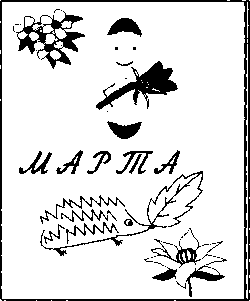 Шаг 5. Подведение итогов. Задание на дом. Читать рассказ «Большая береза», закончить письмо-поздравление.УРОК 106. СОКР 14. Чтение незнакомого текстаУРОК 107. Народные приметы.К. Хикмат. Милые сердцу краяЦели. Познакомить учащихся с народными приметами весны, содержанием стихотворения К. Хикмата «Ми- лью сердцу края»; ввести понятие о лирическом стихотворении: развивать умение подбирать образные слова и выражения при описании; воспитывать любовь к родному краю.Ход урокаШаг 1. Введение в тему. Рассказы детей о наблюдаемых по дороге в школу признаках весны. Игра «Пиктограммы». Тема «Весна». Диктуются словосочетания:ранняя весна, нежное солнышко, легкие облака, зеленая листва, цветущие сады, радостный крик, теплый ветерок.Учащиеся простенькими рисунками-схемами зарисовывают словосочетания, диктуемые учителем, получаются в теградях картинки, которые затем словесно описываются. Условие: при описании употреблять как можно больше обр&зных слов (эпитетов, сравнений).Шаг 2. Тема. Работа с книгой. Чтение с объяснением народных примет о весне.Чтение стихотворения К.Хикмата «Милые сердцу края» учащимися.Вопросно-ответная беседа:Какую картину вы представили, читая стихотворение?Что описывает поэт? В какое время года?В каких выражениях чувствуется отношение поэта к описанию? Прочитайте, объясните, как понимаете.Повторное чтение стихотворения, составление картинного плана.Зеленые ивы, отражающиеся в воде.Серебристая джида с воробышком на ветке.Земля в весеннем цветении.А.	Милые сердцу края.Определяется жанр стихотворения. Вводится понятие о лирическом стихотворении. (См. материал учебника.)Шаг 3. Лексическая работа. В 4-ом и 5-ом четверостишиях найти и подчеркнуть выражения:милые сердцу края — ... небесная ширь без границ — ... в весеннем цветенье земля — ...К ним подбираются синонимичные выражения.Литературный эксперимент. Вместо авторских слов вставить свои, перечитать четверостишия, определить, кто удачнее выразился, т.е. предлагается авторские подчеркнутые выражения немного видоизменить.Шаг 4. Творческая работа. Вспомнить, как сочиняются загадки. К словам «листва ивы», «воробышек» подобрать сравнения, затем к сравниваемым словам подобрать общие и противоположные признаки или действия. Сочинить рифмованную загадку.Например:Пушистый комочек на ветке сидит,Весь от холода дрожит.(Воробышек)Шаг 5. Подведение итогов. Задание на дом. Читать стихотворение «Милые сердцу края», сочинить загадку о листве ивы, отражающейся в воде, нарисовать иллюстрацию к стихотворению.УРОК 108. День светлой радости. Р. Фархади. Лакомство Навруза — сумалякЦели. Углубить знания детей о новогоднем празднике по солнечному календарю — Наврузе; вырабатывать технику беглого чтения; учить творческому пересказу с позиции читателя; учить делать добро окружающим.Ход урокаШаг 1. Проверка домашнего задания.Чтение стихотворения К. Хикмата «Милые сердцу края»; рассматривание и описание иллюстраций учащихся к стихотворению. Чтение загадок об иве.Шаг 2. Вызов. Введение в тему.Рассказ учителя о Наврузе. (Используется материал учебника.)Шаг 3. Осмысление. Тема. Работа с учебником. Чтение рассказа учительницы о Наврузе учащимися. Ответы на вопросы.Когда празднуется Навруз?Как готовятся к празднику?Чем занимаются люди в дни праздника? Чтение-спринт текста, т.е. учащиеся, сжав губы и зубы,в быстром темпе повторно читают текст.Пересказ содержания с позиции читателя, т.е. рассказывается, что нового узнали о Наврузе. Связь с жизнью. Учащиеся рассказывают, как в их семьях отмечается этот праздник.Шаг 4. Чтение стихотворения Раима Фархади «Лакомство Навруза — сумаляк».Ответы на вопросы.Как варят сумаляк?Как подается это лакомство?Как понимаете выражение «Сумаляк подарит нам сил на целый год»?Шаг 5. Чтение и рассуждение над высказываниемА.	Навои:Пусть каждая ночь будет для тебя священной,И каждый день твой — светлым, как Навруз!Шаг 6. Письмо-поздравление к празднику.Шаг 7. Контрольные тесты по разделу «В весеннюю пору». (Эту работу над тестами можно перенести на следующий урок.)Назовите самый древний русский праздник.а)	Пасха	в) Масленицаб)	Женский день 8 Марта	г) Навруз.Что пекут на Масленицу?а)	Булочки	в) Куличиб)	Пироги	г) Блины.Что сжигают в последний день Масленицы?а)	Дрова	в) Старые вещиб)	Чучело из соломы	г) Мусор.Что означает слово «навруз»?а)	Новое утро	в) Новый вечерб)	Новый день	г) Новая жизнь.Какое традиционное кушанье готовят на Навруз?а)	Халим	в) Шашлыкб)	Чучвару	г) Сумаляк.Кто является автором стихотворения «Зима недаром злится...»?а)	Ф. И. Тютчев	в) А. А. Фетб)	А. С. Пушкин	г) А. И. МайковНазовите фамилию автора стихотворения «Урок в саду».а)	Г. Ладонщиков	в) С. Михалковб)	А. Барто	г) В. Берестов.Из какого произведения слова и кто его автор?Мамы разные нужны,Мамы всякие важны...Дело было вечером,Спорить было нечего!а)	С. Михалков. «А что у вас»?б)	Н. Артюхова. «Большая береза»в)	В. Берестов. «Восьмое марта».г)	А. Барто. «Урок в саду».О ком эти слова и откуда?Он стоял красный, разгоряченный и дрожащими руками стряхивал с коленок белую пыль березовой коры...а)	О мальчике. В. Драгунский. «Профессор кислых щей».б)	О Павлике. В. Осеева. «Волшебное слово».в)	Об Алеше. Н. Артюхова. «Большая береза».г)	О недотепе. С. Михалков. «Недотепа».Шаг 8. Подведение итогов. Задание на дом. Читать стихотворение Р. Фархади, закончить письма- поздравления к празднику, слова Алишера Навои выучить наизусть.УРОК 109. Р. Фархади. Когда над Землею летит космонавтЦели. Познакомить учащихся с содержанием стихотворения Р. Фархади «Когда над Землею летит космонавт», произвести его анализ; учить исследовательскому чтению с применением интерактивной системы пометок «Инсерт»; заполнению таблицы ЗХУ; прививать интерес к учению.Ход урока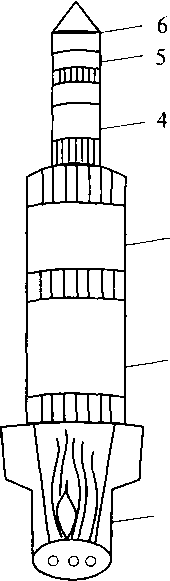 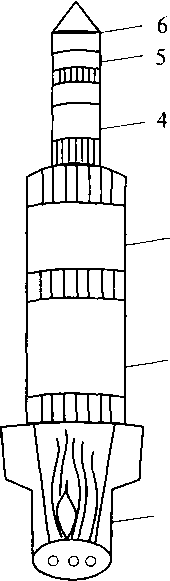 Шаг 1. Введение в тему. Беседа о Дне космонавтики. Используется материал учебника.Материал для рассказаРакета — летательный аппарат, движущийся под действием реактивной силы, возникающей при отбросе массы сгорающего ракетного топлива. Ракеты бывают управляемые и неуправляемые. Управляемые ракеты могут изменять параметры полета. Ракеты бывают одноступенчатые и многоступенчатые. (Каждая ступень обеспечивает разгон ракеты на определенном участке, а затем отделяется.) Стартовая масса ракеты — от нескольких килограмм до нескольких тысяч тонн. Ракеты применяются в военном деле и космонавтике. В космонавтике ракета используется для выведения в космос полезного груза (искусственного спутника Земли, космического корабля, автоматических межпланетных станций). Стартовая масса — до 3000 тонн (90% массы составляет топливо). Масса полезного груза составляет 140 тонн.Шаг 2. Тема. Работа с учебником. Чтение стихотворения Р. Фархади «Когда над землею летит космонавт» учителем. Проверка восприятия. Ответы на вопросы.Кто наблюдает за полетом спутника? Когда?Как к этому относятся ребята? Почему сияют ребячьи глаза?Чтение стихотворения учащимися индивидуально и хором. Заучивание наизусть.Шаг 3. Речевая разминка.Игра на победителя. Перечислить летательные аппараты. Победитель тот, кто назовет последним.Чем похожи и чем отличаются самолет и ракета?Шаг 4. Воспитание добрых чувств. Ответы на вопросы. Мозговой штурм.Хотели бы вы стать космонавтами?Как вы думаете, что для этого нужно?Какие человеческие качества следует вырабатывать в себе?Вопросы записаны на доске. Работа в группах. Обсуждение и подготовка ответов на вопросы.Презентация ответов.Шаг 5. Подведение итогов. Задание на дом. Читать стихотворение Р. Фархади, выучить наизусть.УРОКИ 110, 111. В. Бороздин. «Поехали!» Что видно из окошка. Праздник. РакетаЦели. Познакомить учащихся с содержанием глав книги В. Бороздина о космосе; развивать технику беглого чтения, речь, умение извлекать нужную информацию из текста.Ход урокаШаг /. Проверка домашнего задания. Хором по рядам рассказывается выученное наизусть стихотворение Р. Фархади «Когда над Землею летит космонавт». Индивидуальный опрос. Опрашивается 6 учащихся.Шаг 2. Введение в тему. Вопросно-ответная беседа.Назовите фамилию первого в мире космонавта.Что вы знаете о нем? О его полете?Когда впервые человек полетел в космос?Рассказ учителя о Ю.А.Гагарине (1934—1968).Материал для рассказаЮрий Алексеевич Гагарин — летчик-космонавт, полковник, Герой Советского Союза (1961 г.). Он окончил Военно-воздушную академию им. Н. Е. Жуковского (1968 г.). 12 апреля 1961 года впервые в истории человечества Гагарин совершил полет в космос на космическом корабле «Восток». После полета Ю.А.Гагарин участвовал в обучении и тренировке экипажей и космонавтов. Он был депутатом Верховного Совета. Гагарин погиб во время тренировочного полета на самолете. Его имя носят Военно-воздушная академия в Монино, Центр подготовки космонавтов, исследовательское судно Академии наук, учебные заведения, улицы, площади, многие города мира. Именем Гагарина названа площадь в городе Ташкенте, кратер на обратной стороне Луны.В городе Гагарине (Гжатск Смоленской области) открыт Мемориальный музей Ю.Гагарина.Шаг 3. Тема. Работа с книгой. Чтение глав из книги В. Бороздина о космосе. Чтение главы «Поехали!»Повторить памятку к чтению-спринту. (См. урок 2.) Знакомство с вопросами к тексту.Назовите фамилию первого космонавта.Кто пришел проводить его в небывалый полет?Что произнес космонавт, оторвавшись от Земли?Чтение-спринт главы «Поехали!» Проверка восприятия прочитанного. Ответы на вопросы.Чтение главы вслух учащимися. Заполнение таблицы ЗХУ. Пересказ содержания с позиции учителя.Жужжащее чтение главы «Что видно из окошка». Проверка восприятия. Ответы на вопросы. Заполнение таблицы ЗХУ. Пересказ с позиции читателя.Чтение главы «Праздник». Повторение памятки к чтению со счетом слов.ПамяткаПлотно сожми губы и зубы.Читай только глазами.Читай как можно быстрей, считая «про себя» слова текста.Ответь на вопросы к тексту.Знакомство с вопросами к тексту.Как реагировали люди на сообщение о благополучном приземлении корабля?Когда и как Москва встречала героя?Чтение со счетом слов главы «Праздник» учащимися. Ответы на вопросы.2% расхождения — отличное чтение.5—10% — удовлетворительное, хорошее, если дети ответили на вопросы по содержанию.Заполнение таблицы ЗХУ.Чтение главы «Праздник» вслух, пересказ содержания с позиции Ю. А. Гагарина.Чтение главы «Ракета» по ролям. Подготовленное чтение группой хорошо читающих учащихся.Повторное чтение главы вслух учащимися. Заполнение таблицы ЗХУ. Пересказ содержания с позиции читателя.Шаг 4. Работа с иллюстрацией учебника. Рассмотреть рисунок, назвать изображенные предметы. (Земля, ракета). На ракете показать, где находятся двигатель, ракетное топливо, приборы системы управления, полезный груз — спутник «Восток».Шаг 5. Подведение итогов. Задание на дом. Читать рассказы В. Бороздина, подготовиться к уроку-игре «Космическая фантазия».УРОК 112. Итоговый урок. СОКР15.Космическая фантазияДля проведения игры разделитесь на 3 команды — экипажи космических кораблей, распределите командные должности: командира, штурмана, стюарда. Все остальные участники — космонавты. Маршрут полета: Земля —Луна — Земля.После того как дети прочитали несколько текстов о полетах летательных аппаратов (вертолета, космического корабля), выполнили предварительные групповые задания, на очередном уроке появилась Волшебница Речь и предложила ребятам превратиться в космонавтов и полететь по маршруту Земля — Луна — Земля.Дети согласились стать космонавтами. (Надеваются космические костюмы, заранее приготовленные втайне от других экипажей.) Распределили командные должности, выбрали капитана космического корабля, штурмана, стюарда. Посоветовавшись со своими экипажами, командиры объявили названия своих космических кораблей, а Волшебница Речь объявила их номера. Перед полетом она провела космический экзамен. Каждому экипажу космонавтов было задано по 2 вопроса:Когда отмечается День космонавтики?Назовите космонавта номер один.Что связывает космонавта на корабле с Землей?Какое слово произнес Юрий Гагарин при запуске ракеты?На какой высоте летал Гагарин?Куда записывают на корабле космонавты свои наблюдения, впечатления?Волшебница Речь была довольна ответами детей, лучший экипаж был отмечен призом.Потом было объявлено, что для полета на Луну будет дано несколько команд. Эти команды сначала следует отработать.Первая команда — «На старт!».(Все кладут руки на колени.)Вторая команда — «Стартовая готовность — 5 секунд!» (Под счет 5, 4, 3, 2, 1 все хлопают себя по коленям и громко произносят: «Рррр!».)Третья команда — «Пуск!» (Все хлопают над головой в ладоши и произносят три раза: «Бум! Бум! Бум!».)Отработка команд прошла отлично. Волшебница Речь была довольна и разрешила старт:—Внимание! Внимание! Космическая эскадрилья отправляется на Луну! На старт! (Идут команды.)Летим! (Под музыку дети делают летательные движения.)Внимание! Внимание! Видна Луна!Посадка!!! (Бум! Бум! Бум!) Мы на Луне! Командиры кораблей — за мной! (Командиры проходят по Лунной поверхности за Волшебницей Речью, которая выдала командам задания:Спеть песню о космосе;Показать свои рисунки на космическую тему.Написать синквейн о космосе.Синквейн — это нерифмованное стихотворение, состоящее из 5 строк.строка — существительное;строка — 2 прилагательных;строка — 3 глагола;строка — отношение к теме;строка — синоним, повторяющий суть первого слова.Например:Земля!Прекрасная! Родная!Люблю, забочусь, берегу.Будь вечно молодой, красивой,Планета!(Лучший экипаж получает приз.)Затем погулять по Луне идут штурманы и стюарды. Им было дано задание: станцевать танец.Лучшие танцоры награждаются призами.Путешествие стало подходить к концу. Посчитали, все ли экипажи кораблей в сборе. (Делается перекличка по номерам кораблей.) Оказалось, что нет отдельных космонавтов на своих местах. В это время Волшебнице Речи вручается письмо, она его читает ребятам-космонавтам:Ребята! Нас взяли в плен лунатики. Они просят нас ответить на вопросы. Только тогда мы будем освобождены. Помогите нам ответить на их вопросы:Какая машина взлетает с того места, где стоит?Что зависает на одном месте при спасении людей?Какое состояние у ракеты во время взлета?Что видел в окне иллюминатора Юрий Гагарин?Когда встречала Москва героя-космонавта?Кто может сказать «Это моя ракета»?Дети ответили на все вопросы, так как они внимательно читали тексты учебника о полетах. Когда космонавты ответят на все вопросы, появляются «пленники» со связками шаров — подарками лунатиков. В это время слышится голос Волшебницы Речи:Внимание! Внимание! Наше время истекло! Пора лететь на Землю. Космические корабли, на старт!(Подаются все первоначальные команды.)Внимание! Земля! Посадка!Бум! Бум! Бум! Вот мы и дома.(Звучит музыка. Все танцуют.)УРОК 113Урок внеклассного чтенияУРОК 114 Резервный урокВ МИР ЖИВОЙ ПРИРОДЫУРОК 115. Н. Сладков. Кто как спит. Творческая работаЦели. Познакомить учащихся с текстом Н.Сладкова «Кто как спит», развивать навык выразительного чтения, творческое мышление, учить наблюдать живую природу.Ход урокаШаг 1. Введение в тему. Метод антиципации (предсказания). По заглавию сказки Н.Сладкова «Кто как спит» и иллюстрации к тексту определяется содержание.Шаг 2. Тема. Работа с книгой. Чтение сказки Н.Сладкова «Кто как спит». Ответы на вопросы учебника. Работа над выразительным чтением отдельных реплик персонажей. Ролевое чтение текста. Выявляется чтец-победитель, сумевший ярче выразить тот или иной персонаж.Шаг 3. Речевая разминка.Подобрать синонимы к словам: ловчее всех (ловко, сноровисто, хватко), забавно (смешно, уморительно, смехотворно, комично), обомлел (удивился, изумился, поразился).Выписать слова, характеризующие сон живых существ (лежа, стоя, сидя, вниз головой).Шаг 4.Творческая работа.Экспресс-сочинение об одной из птиц. В нем рассказать: какая это птица по размеру, какое у нее оперение, на что похожа, какие клюв, лапки, крылья, какие издает звуки, где обитает, где вьет гнездо.Шаг 5. Игра «Цепочки слов», придуманная Льюисом Кэрролом, автором знаменитой книги «Алиса в стране чудес» и не менее знаменитым математиком.Меняя по одной букве в каждом слове цепочки, можно аиста отправить на луну, превратить волка в козу и многое другое.Молодые аисты — шалуны.Часто добираются до Луны.С облака до облака — пять минут.Повтори, попробуй-ка, их маршрут.А если не можешь, спешим мы помочь,Тебе загадать мы не прочь.Я долговяз и белокрыл.Я желтый, но зеленым был.Мне ежик лапу уколол.Я люблю гуденье пчел.Видеть вам я помогаю.На небе ночью я бываю.(Аист — лист — лиса — липа — лупа — луна.)Шаг 6. Игра «Птицы» (см. материал учебника).Шаг 7. Подведение итогов. Задание на дом. Закончить сочинение о птице (для тех, кто не успел написать).УРОК 116. М. Пришвин. Ребята и утятаЦели. Познакомить учащихся с содержанием рассказа М. Пришвина «Ребята и утята», развивать навыки составления кластера, умение работать в группах, прогнозировать содержание по внешним признакам, вырабатывать навыки культурного общения; воспитывать добрые чувства по отношению ко всему живому на земле.Ход урокаШаг 1. Проверка домашнего задания. Работа в группах, чтение творческих работ учащихся. Выделяются работы для чтения перед всем классом. Слушаются работы учащихся. Рецензирование.Шаг 2, Введение в тему. Составление кластера к слову «хулиган».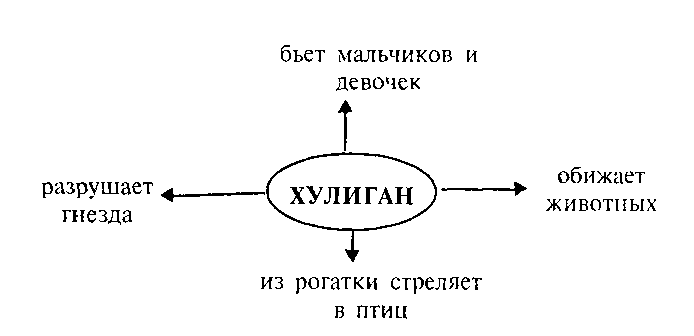 Мозговой штурм. Работа в группах. Проблемный вопрос: «Как окружающие относятся к хулиганам?».Проблема обсуждается в группах, принимаются все идеи. Затем идеи обобщаются, корректируются, вырабатывается единое мнение, выдвигается представитель для презентации.Заслушивается мнение представителей групп. Обобщение, вывод.Шаг 3. Работа над текстом М.Пришвина «Ребята и утята». Отгадывание загадки.Вдоль по речке, по водице Плывет лодок вереница.Впереди корабль идет,За собою всех ведет. (Утка с утятами)Антиципация (прогнозирование). По иллюстрации к тексту и заглавию прогнозируется содержание рассказа.Чтение текста вслух учащимися, ответы на вопросы учебника.Мозговой штурм. Работа в группах.Обсуждаются вопросы:Какова главная мысль автора?Чему учит рассказ?Шаг 4. Физкультминутка «Уточка луговая».Дети: — Уточка луговая,Серая, полевая,Где ты ночку ночевала?Утка: — Под кустиком, под березкой.Сама, утя, хожу,Детей своих вожу.Сама, утя, поплыву,Детей своих поведу.Выбирается уточка. Дети, идя по классу за уточкой, должны выполнять за ней все движения: то переваливаются с ноги на ногу, то идут, положив ладони на колени, то плывут, делая круговые движения руками перед грудью.Шаг 5. Подведение итогов. Задание на дом. Читать рассказ «Ребята и утята», подготовить пересказ.УРОК 117. В. Чаплина. Полосатая сироткаЦели. Познакомить учащихся с содержанием рассказаВ.Чаплиной «Полосатая сиротка»,, вырабатывать технику чтения, умение находить ключевые слова, по ним выделять главные мысли частей, озаглавливать, развивать творческое мышление, речь.Ход урокаШаг 1. Проверка домашнего задания. Работа в группах. Чтение рассказа М. Пришвина «Ребята и утята», пересказ содержания с позиции автора.Шаг 2. Введение в тему. Рассказ учителя о Вере Чаплиной.Материал для рассказаВера Чаплина — работница Московского зоопарка. С детства она полюбила животных. В ее доме всегда воспитывались какие-нибудь птенцы, щенята, зайчата. С 14 лет она стала посещать кружок юных биошгоа зоопарка. В кружке она научилась любить животных, беречь и изучать, природу.Игра «Да-нетка». В волшебном сундучке находится рисунок тигра или карточка со словом «тигр».. По наводящим вопросам определяется, что находится в волшебном сундуке. Рассматривается и описывается рисунок тигра.Материал для рассказа учителяТигр — млекопитающее семейства кошачьих. Длина тела, как правило, до 3 м, хвоста — 1 м, весит до 390 кг, 7 подвидов. Сохранился, главным образом, в заповедниках. Встречается в Приморье (на Дальнем Востоке). Занесен в Красную книгу. В неволе хорошо размножается.Чтение веселого стихотворения.Тигр — свирепый зверь.Но все жеТихим тигр бывает тоже.Тигр бывает тих с тигрицей,Так как сам ее боится.ШагЗ. Тема. Работа с книгой. Чтение учащимися рассказаВ.Чаплиной «Полосатая сиротка».Ответы на вопросы по содержанию. Повторное чтение текста, деление его на части, нахождение ключевых слов (подчеркивание их), выделение главных мыслей частей, озаглавливание. Запись плана на доске учителем.ПланРодились тигрята.Живым остался один.Трудно было вырастить Сиротку.Собака Пальма стала кормилицей.Добрый тигренок.Пришлось расстаться с Сироткой.Встреча в Свердловске.По плану рассказывается сюжетная линия произведения.Мозговой штурм. Работа в группах.Ответы на проблемные вопросы.Как автор относится к своим воспитанникам? Свое мнение подтвердите словами текста.Какая мысль заключена в последнем предложении?Шаг 4. Воспитание добрых чувств. Связь с жизнью.Предлагается рассказать, каких живых существ приходилось наблюдать, что узнали об их повадках, как ухаживали, чем кормили.Вспомнить интересный случай.Шаг 5. Творческая работа. Экспресс-сочинение «Мой четвероногий друг».ПланПоявление четвероногого друга.Внешний вид: голова, туловище, хвостик, лапки (ноги), шерстка, мордочка.Повадки. Как ходит, играет, ест, купается.Интересный случай.Работа над пословицами. Раскрытие их смыслового значения. Определяется, какая из них больше подходит к написанному тексту. Объяснить, почему.Какова песня — такова и плата.По привету и ответ.Что посеешь, то и пожнешь.Шаг 6. Подведение итогов. Задание на дом. Читать рассказ «Полосатая сиротка», закончить сочинение.УРОК 118. А. Шибаев. Без ужина УРОКИ 119, 120. А. Наумов. Веселый зоопаркЦели. Ввести понятие, что такое зоопарк, познакомить учащихся с содержанием стихотворения А. Наумова «Веселый зоопарк», развивать речь, творческое мышление, прививать навыки наблюдательности и любовь к живым существам.Ход урокаШаг 1. Введение в тему. Рассказывается, что такое зоопарк. Используется материал учебника. Работа с картинками. Показываются изображения обитателей зоопарка, дается их название.Рассматривание и описание иллюстрации к тексту стихотворения «Веселый зоопарк» А.Наумова. По заглавию и иллюстрации прогнозируется содержание стихотворения.Шаг 2. Тема. Работа с книгой. Чтение учителем стихотворения А. Наумова «Веселый зоопарк».Проверка восприятия. Ответы на вопросы по содержанию.Чтение стихотворения учащимися, составление таблицы «Кто что ест?»Шаг 3. Речевая зарядка.Игра «Кто больше?». Называются живые существа, обитатели зоопарков. Игра на победителя. Победитель тот, кто ответил последним.Игра «Найдите слово в слове».Зоопарк (парк, кора, роза, коза, пар), зубр (зуб), гроза (роза). Игра на победителя.С подчеркнутыми словами составляется и записывается предложение. Победитель тот, у кого получилось самое длинное предложение.Придумывание шуточных вопросов обитателям зоопарка. Используются картинки.Шаг 4. Развитие мышления и воображения.Как по-другому вы назвали бы это стихотворение?Напишите письмо одному из обитателей зоопарка. Работа в группах.Шаг 5. Подведение итогов. Задание на дом. Читать текст о зоопарке, закончить письмо.УРОК 121. В. Берестов. Честное гусеничноеЦели. Познакомить учащихся с содержанием сказки В.	Берестова «Честное гусеничное», учить составлять характеристику персонажа, схему-цепочку, определять тему, идею произведения, его воспитательное значение; развивать навыки беглого чтения, воспитывать положительные качества (честность).Ход урокаШаг 1. Чтение стихотворения «Веселый зоопарк», пересказ. Слушание писем учащихся.Шаг 2. Введение в тему. Воспитание добрых чувств. Работа над пословицами, объяснение их смыслового значения. В каких случаях так говорят?ПословицыБереги платье снову, а честь смолоду.Добрая слава дороже богатства.Слово давать, так слово держать.О	чем эти пословицы? (О чести и честности.)Составление кластера к слову «честность».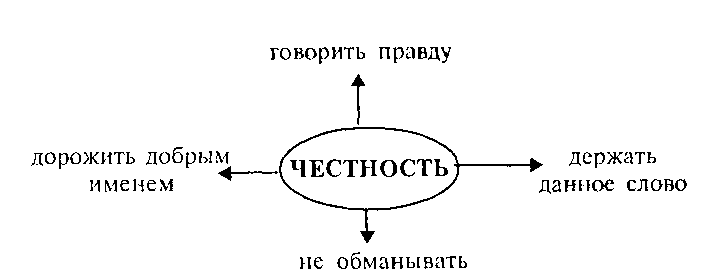 Обобщение, вывод.ШагЗ. Тема. Работа с книгой. Чтение сказки В. Берестова «Ччетное гусеничное».'Знакомство с вопросами к тексту. Чтение-спринт сказки. Отьеты на вопросы. Чтение сказки вслух. Составление схемы- цеточки превращения гусеницы.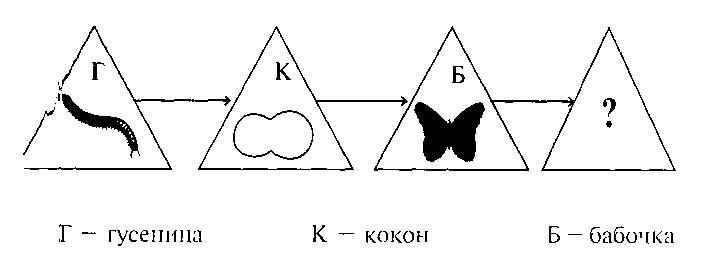 Рассказывание о превращении гусеницы с позиции чигггеля, т. е. сообщается путь развития бабочки. (Познава- тел иное значение текста.)Эи ределение типа сказки. (Сказка-цепочка, волшебная.) Составление характеристики гусеницы.План!. Внешний вид.!. Поступки. Кого напоминает своим поведением?Отношение автора к персонажу.Ваше отношение к гусенице.Определение темы, идеи сказки, ее воспитательного значения.Шаг 4. Речевая зарядка.Из текста выписываются образные выражения (пос- ловшы, поговорки, фразеологизмы).Лап слово — держи.Совершенно замоталась.Ни за что и нипочем. (Ни в коем случае; ни при каких обстоятел ьствах.)Объясняется, при каких обстоятельствах так говорят. Подбираются слова с противоположным значением (антонимы).красивая —	взобраться —хороша —	сказать —радоваться —Как по-другому можно назвать сказку?Подбор рифмы к словам: роса, спинка, цветок, ветка.Шаг 5. Творческая работа. Работа в группах. Придумывание продолжения сказки. Слушание коллективно составленного продолжения сказки.Заполнение последнего треугольника схемы-цепочки условным знаком. (Я — яйца)Шаг 6. Викторина «Узнайте сказку».Сказки просят: — А сейчас Вы, друзья, узнайте нас.Нет ни речки, ни пруда,Где воды напиться?Очень вкусная вода В ямке из копытца.(Сестрица Атнушка и братец Иванушка)Красна девица грустна.Ей не нравится весна,Ей на солнце тяжко!Слезы льет бедняжка!(Снегурочка)Из какой сказки и кому принадлежат слова: «Спи, глазок, спи, другой!»Шаг 7. Подведение итогов. Задание на дом. Читать сказку «Честное гусеничное».УРОКИ 122, 123, 124. М. Пришвин. Медведь. Экспресс-сочинение «Расскажу о своей встрече»Цели. Познакомить учащихся с содержанием рассказа М. Пришвина «Медведь», используя метод совместного обучения «Зигзаг»; учить наблюдать живую природу, бережно относиться к ней.Ход урокаШаг 1. Проверка домашнего задания. Чтение сказки В. Берестова «Честное гусеничное», рассказ о том, что нового уэвмали с позиции читателя.Шаг 2. Введение в тему. Игра «Доскажи словечко».Он всю зиму в шубе спал,Лапу бурую сосал,А проснувшись, стал реветь.Этот зверь — лесной ... (медведь)Дети рассказывают, что знают о медведях.Дополнительный материал для рассказа учителя.Медведи относятся к семейству млекопитающих отряда хищных. Длина 1,5-3 м, весят 600-1000 кг. Насчитывают 7 видов медведей: бурый, гималайский, белый, очковый и др>. Численность медведей сокращается. 5 видов их занесены в Красную книгу.Использование стратегии «Кубики». Ответы на 6 вопросов.Дайте определение слову «медведь».Каков медведь в высоту?Где медведи обитают?Чем они питаются?Опишите их внешний вид.Можно ли медведя назвать хищником? Почему?Подведение итогов.Шаг 3. Тема. Работа с книгой. Чтение рассказа М. Пришвина «Медведь». Используется метод совместного обучения «Зигзаг». Учащиеся делятся на 6 групп (по количеству частей в тексте). Каждому члену определенной группы дается номер (1, 2, 3, 4, 5, 6), он соответствует той части материала, которую будут изучать. Затем формируются экспертные группы с одинаковыми номерами (1 + 1 + 1 + 1 + 1 + 1). Задача групп — изучить свой материал, ответить на вопросы экспертного листа №1, подготовиться к пересказу в своей группе, после чего все возвращаются в свои группы для знакомства со всем материалом. Проверка понимания и подведение итогов путем ответов на вопросы экспертных листов.Экспертный лист 1Что рассказывают люди о встречах с медведем? Как медведи ходят по лесу?Как ведут они себя при встрече с человеком? Экспертный лист 2Где можно встретить медведя?Когда охотятся на медведей?Встретил ли автор медведя?Экспертный лист 3На что обратил внимание автор, собираясь домой? О чем подумал автор?Экспертный лист 4Где жил знакомый охотник? Где встретился автор с охотником?О чем рассказал охотник? Экспертный лист 5Как повел себя медведь при встрече с автором? Экспертный лист 6Как люди пугают детей лесными зверями? Правильно ли это?К какому выводу пришел автор?Повторное чтение текста вслух, выделение ключевых слов, главных мыслей частей, озаглавливание. Запись плана на доске учителем.ПланМедведи ходят по лесу с осторожностью.Хотелось застать медведя.Дрогнула большая еловая ветка.Рассказ охотника.Медведь «посмеялся» над автором.Досада.Шаг 4. Речевая зарядка. Размышление.Ответ на вопрос: Почему раздел называется «В мир живой природы?»Раскрытие прямого и переносного значения поговорки « Останутся от козлика ножки да рожки».Произношение скороговорки.Мед в лесу медведь нашел.Мало меду, много пчел.Шаг 5. Воспитание добрых чувств.Ответы на вопросы.Почему медведь ведет себя с осторожностью?Как можно было бы помочь автору увидеть медведя? Длите практический совет на будущее.Шаг 6. Подведение итогов. Задание на дом. Читать рассказ « Медведь».УРОК 125. Итоговый урок. СОКР 16 УРОК 126. Урок внеклассного чтения УРОК 127. Резервный урокДЕНЬ ПАМЯТИ И ПОЧЕСТЕЙУРОК 128. И. Васильев. Когда солдаты яблоки елиЦели. Познакомить учащихся с содержанием рассказа И. Васильева «Когда солдаты яблоки ели», расширить знания детей о Второй мировой войне и участии узбекского народа в деле победы над врагом; продолжить работу над развитием навыков беглого чтения; развивать логическое мышление, воспитывать чувство патриотизма к своей Родине.Ход урокаШаг 1. Введение в тему. Беседа о Второй мировой войне.Шаг 2. Работа с книгой. Чтение текста И. Васильева «Когда солдаты яблоки ели». Словарная работа. Объясняется значение слов: пепелище (место пожара), траншея (ров, канава, служащая для укрытия), щадить (жалеть, оберегать, бережно относиться).Знакомство с содержанием текста. Читают учащиеся. Проверка восприятия. Ответы на вопросы учебника.Выработка навыков беглого чтения.Чтение под ритмический стук.Чтение с убыстрением.Чтение скороговоркой.Проверка выработанных навыков чтения.Пересказ содержания с позиции читателя. Рассказывается, что интересного и нового узнал(а) из рассказа И. Васильева.Шаг 3. Воспитание добрых чувств.Чтение пословиц, написанных на доске.Добро сотворить — себя увеселить.Верность одному — верность тысячам.Раскрывается значение пословиц, рассказывается, в каком случае они употребляются, определяется, какая пословица больше всего подходит к тексту и почему. На основе второй пословицы сочиняется своя. (Память одному — память тысячам.)Размышления о том, как по-другому можно было бы озаглавить рассказ. («Память». «Верность».)Шаг 4. Речевая разминка.Игра «Хорошо-плохо». Рассуждение о том, чем хороша и чем плоха дикая яблоня.Шаг 5. Подведение итогов. Задание на дом. Читать рассказ «Когда солдаты яблоки ели».УРОК 129. В. Виткович. Родной домЦели. Познакомить учащихся с содержанием рассказа В.	Витковича «Родной дом», рассказать об интернационализме, сострадании узбекского народа к детям-сиротам, оставшимся без родителей в годы войны; продолжить работу по выработке беглого чтения; развивать речь. твор ческое мышление; прививать чувства сострадания, человеколюбия к нуждающимся, воспитывать чувство благодарности к родителям.Ход урокаШаг 1. Проверка домашнего задания. Чтение и пересказ содержания рассказа И. Васильева «Когда солдаты яблоки ели» с позиции читателя.Шаг 2. Введение в тему. Составление кластера на тему «Родной дом».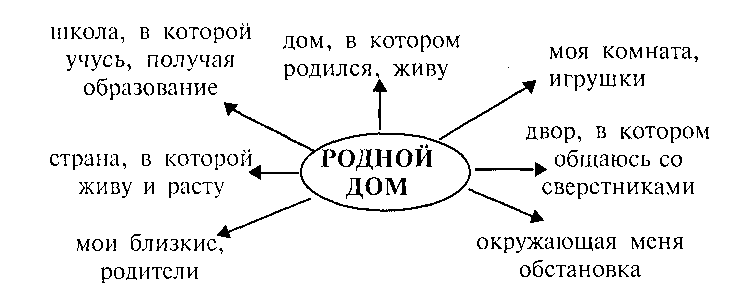 Обобщение, выводы.Рассказ учителя о принятии в узбекские семьи детей, оставшихся в годы войны без родителей и близких, рассказ о памятнике Шаахмеду Шамахмудову и Бахри Акрамовой, усыновившим в годы войны 14 детей разных национальностей, который стоит в г. Ташкенте. (Показывается открытка с видом памятника или проводится экскурсия.)Шаг 3. Тема. Работа с книгой. Чтение рассказа В. Вит- ковича «Родной дом» учащимися. Проверка восприятия. Ответы на вопросы по материалу учебника.Выработка беглого чтения.Чтение под ритмический стук.Чтение с убыстрением.Чтение скороговоркой.Проверка выработанных навыков чтения.Пересказ содержания с позиции учительницы, т. е. учащиеся рассказывают то, что рассказала бы им учительницаоб	усыновлении детей-сирот в годы войны.Шаг 4. Речевая зарядка.Чтение пословиц, раскрытие их значений. Определяется, какая пословица больше всего подходит к прочитанному тексту.Дети — твоя опора.Дружная семья — долгая жизнь.Жук жучонка называет беленьким,Ежиха называет ежонка мягоньким.Одинокий ребенок плаксив,Одинокий верблюд криклив.Мать пожалеет, отец душу согреет.Подбор синонимов к слову «сочувствовал». (Понимал, жалел, относился доброжелательно.)Назовите «лишние» слова: русские, украинцы, литовцы, карелы, евреи, маленькие, большие.Шаг 5. Воспитание добрых чувств.Ответы на вопросы.Какое чувство к детям-сиротам проявилось у узбекского народа? (Человеколюбие, сострадание горю.)Отбирали ли детей по национальной принадлежности?Как это можно охарактеризовать? (Узбекский народ проявил чувство интернационализма, для него неважна была национальность ребенка. Его как родного принимали в семью.)Шаг 6. Творческая работа. Сочинение благодарственного письма неродному отцу с матерью.Ситуация: прошло много лет. Получив образование, мальчик (девочка)-сирота уехал(а) в родные края и начал(а) самостоятельную жизнь.Шаг 7. Подведение итогов. Задание на дом. Читать рассказ «Родной дом», закончить письмо.В ПОРУ ЯРКОГО СВЕТАУРОКИ 130, 131. Трутнева. Лето. Р. Фархади. Торопливая рекаЦели. Произвести контроль знаний учащихся по разделу «В мир живой природы», познакомить с содержанием стихотворений Е. Трутневой «Лето» и Р. Фархади «Торопливая река», развивать умение составлять кластер, предложения о лете, отмечая при этом положительное и отрицательное.Ход урокаШаг 1. Повторение пройденного. Контроль знаний по разделу «В мир живой природы». Ответы на тесты.Из какого стихотворения слова:Да, нелегкая работа — накормить таких зверей ...Звери кушают, ребята,Проходите в парк скорей.а)	С. Барнаев. Просьба птицб)	А. Шибаев. Без ужина в) А. Наумов. Веселый зоопарк г)Н. Сладков. Кто как спит.Как спит летучая мышь?а)	Сидяб)	Стояв)	Вверх головой ^г)) Вниз головой.Из какого произведения слова и кто его автор?Снимайте живо шапки, кричите: «До свидания!»а)	В. Берестов. «Честное гусеничное»б)	Н. Красильников. «Кабаньи яблоки»в) М. Пришвин. «Ребята и утята»г)	В. Чаплина. «Полосатая сиротка».Кому принадлежат слова:Я теперь твердо знаю, что если зверя маленьким взять, если его вырастить, любить и хорошо с ним обращаться, он всегда тебя узнает?а)	Н. Красильниковуб)	В. Чаплинойв)	А. Наумовуг)	М. Пришвину.Шаг 2. Введение в тему. Составление кластера. Назвать сначала летние месяцы, а затем перечислить признаки лета.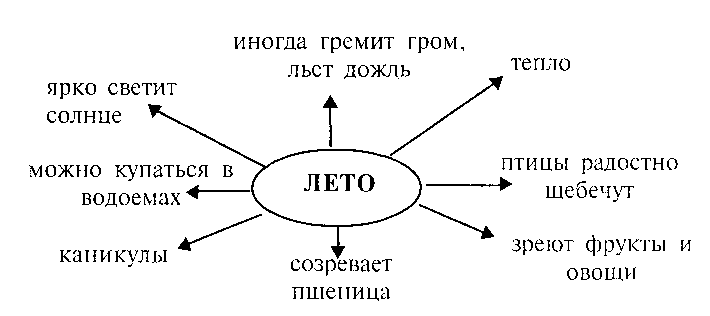 Игра «Хорошо-плохо». Со словами «лето», «летом» составляются предложения и их схемы.Например. Лето хорошо тем, что тепло, каникулы у ребят, но летом бывает очень жарко, под палящими лучами солнца можно сильно обгореть.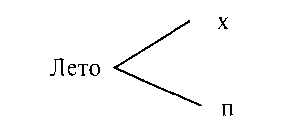 Шаг 3. Тема. Работа с книгой. Чтение стихотворения Е. Трутневой «Лето» учителем и учащимися. Перечисляются признаки лета, подмеченные автором в стихотворении. Чтение стихотворения Р. Фархади «Торопливая река». Проверка восприятия. Ответ на вопрос: «Какую пользу приносит река?».Заучивание понравившегося стихотворения.Шаг 4. Подведение итогов. Задание на дом. Выучить понравившееся стихотворение.УРОКИ 132, 133.С.Козлов, Г.Цыферов. Из книги «Где живет солнце». К. Мухаммади. Маленькое солнцеЦели. Познакомить учащихся с отрывком из книги «Где живет солнце» С. Козлова, Г. Циферова, учить составлять кластер о солнце, подвести итоги уроков чтения.Ход урокаШаг 1. Проверка домашнего задания. Работа в группах. Опрос выученного наизусть стихотворения. Взаимооценка.Шаг 2. Тема. Работа с книгой. Чтение отрывка из книгиС.	Козлова и Г. Цыферова «Где живет солнце».Описание иллюстрации к тексту художника. Антиципация (прогнозирование) содержания текста по иллюстрации и заглавию. Чтение вопросов к тексту. Чтение-спринт текста. Ответы на вопросы. Составление кластера «Что дает нам солнце?».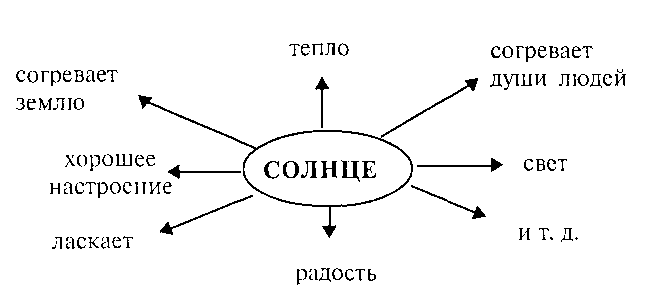 ШагЗ. Чтение стихотворения К.Мухаммади «Маленькое солнце». Ответ на вопрос: Что общего у солнца и подсолнуха, у деда и внука?Шаг 4. Подведение итогов занятиям на уроках чтения.УРОК 134. Незнакомый текст. СОКР 17УРОК 135, 136. Повторение пройденного.Дж. Чиарди. Прощальная играЧто, предположительно, вы знаете?Что хотели бы узнать?Что узнали?Что,предположительно, знаете?Что хотели бы узнать?Что узнали?Амст — большая птицаЧем питается? Где живет?Большущая птица с белыми крыльями, розовым клювом, коротким хвостом и т. д.1234567вбабгабЧто знали?Что хотели бы узнать?Что узнали?1. Информацию можно получить из книг, газет, радио, передач телевидения, кинофильмов, в музеях, театрах и т. д.Откуда родом Эль Греко?Где живут маленькие буйволы?На каком расстоянии слышит кит?В озере Байкал поместится 92 Азовских моря.Художник Эль Греко попроисхождению грек с острова Крит.На Зондских островах живут маленькие буйволы.Кит слышит за 5 км и т. д.Подтверждается то, что знал(а)НоваяинформацияПротиворечит тому, что знаюОзадачиломеняСолнце дает тепло и свет.Дождик умывает и поит водой.Дятел поедает вредных насекомых.Червяк рыхлит землю.1. Все ли на Земле приносят пользу?1. Скворец полезен тем, что поет. Так ли это?Что,предположительно, вы знаете?Что хотели бы узнать?Что узнали?Под Новый год наряжают елку.Встречают	Новый год в ночьс 31 декабря. Все веселятся, радуются.Встреча Нового года — самый большой праздник в году.!. Как и гдеспитсиница?2. Из чего состоит гнездо воробья?Синица спит в пустом гнезде или дупле.Воробьиное	гнездо устелено пухом.Солнце возвращается к нам в январе и начинает свой календарь и т.д.Что знали?Что хотели бы узнать?Что узнали?Масленица празднуется ранней весной.На праздник пекут блины.Масленицу празднуют в начале мартаКогда празднуется Масленица?Как к ней готовятся?Как празднуют?Масленица — это праздник проводов зимы.Празднуют в последнюю неделю февраля — начала марта.Тщательно готовятся.Водят хороводы, поют, танцуют, сжигают чучело Масленицы, пекут блины.Блин - это символ солнца.Что вы знаете оЧто хотели быЧто узнали?полётеузнать?Ю. Гагарина?1.12 апреля1. Как прохо1.12 апреля 1961 годаотмечается деньдил полёт?Ю.Гагарин полетел вкосмонавтики.2. Что Гагаринкосмос.2. Ю. Гагаринвидел из кос2. Его провожали в полетпервым полетел вмоса?ученые, инженеры,космос.3. Кто строилконструкторы.ракету?«Поехали!» — крикнул Гагарин.Летал на высоте 300 км.Ракету строили ученые, инженеры, сталевары и др.Кто?Что ест?аистлягушек, червеймедведьманную, пшенную кашулевмясооленьсено, булкупитонвсё, что дадутужлягушекРассказывается, чемпитаются обитатели зоопарка.